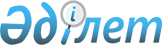 Об утверждении статистических форм общегосударственных статистических наблюдений по конъюнктурным обследованиям и инструкций по их заполнению
					
			Утративший силу
			
			
		
					Приказ Председателя Комитета по статистике Министерства национальной экономики Республики Казахстан от 27 октября 2014 года № 25. Зарегистрирован в Министерстве юстиции Республики Казахстан 24 ноября 2014 года № 9895. Утратил силу приказом Председателя Комитета по статистике Министерства национальной экономики Республики Казахстан от 6 ноября 2017 года № 157 (вводится в действие с 01.01.2018)
      Сноска. Утратил силу приказом Председателя Комитета по статистике Министерства национальной экономики РК от 06.11.2017 № 157 (вводится в действие с 01.01.2018).

      Примечание РЦПИ!

      Порядок введения в действие приказа см. п.6
      В соответствии с подпунктами 3) и 8) статьи 12 Закона Республики Казахстан от 19 марта 2010 года "О государственной статистике", а также с подпунктом 9) пункта 13 Положения о Комитете по статистике Министерства национальной экономики Республики Казахстан, утвержденного приказом Министра национальной экономики Республики Казахстан от 30 сентября 2014 года № 33, зарегистрированным в Реестре государственной регистрации нормативных правовых актов под № 9779, ПРИКАЗЫВАЮ:
      1. Утвердить: 
      1) статистическую форму общегосударственного статистического наблюдения "Анкета конъюнктурного обследования деятельности промышленных предприятий" (код 1572101, индекс КП-001, периодичность квартальная), согласно приложению 1 к настоящему приказу; 
      2) инструкцию по заполнению статистической формы общегосударственного статистического наблюдения "Анкета конъюнктурного обследования деятельности промышленных предприятий" (код 1572101, индекс КП-001, периодичность квартальная), согласно приложению 2 к настоящему приказу; 
      3) статистическую форму общегосударственного статистического наблюдения "Анкета конъюнктурного обследования деятельности сельскохозяйственных предприятий" (код 1492102, индекс КС-001, периодичность квартальная), согласно приложению 3 к настоящему приказу;
      4) инструкцию по заполнению статистической формы общегосударственного статистического наблюдения "Анкета конъюнктурного обследования деятельности сельскохозяйственных предприятий" (код 1492102, индекс КС-001, периодичность квартальная), согласно приложению 4 к настоящему приказу; 
      5) статистическую форму общегосударственного статистического наблюдения "Анкета конъюнктурного обследования деятельности строительных организаций" (код 1482102, индекс КС-002, периодичность квартальная), согласно приложению 5 к настоящему приказу; 
      6) инструкцию по заполнению статистической формы общегосударственного статистического наблюдения "Анкета конъюнктурного обследования деятельности строительных организаций" (код 1482102, индекс КС-002, периодичность квартальная), согласно приложению 6 к настоящему приказу;
      7) статистическую форму общегосударственного статистического наблюдения "Анкета конъюнктурного обследования деятельности предприятий связи" (код 1472102, индекс КСВ-1, периодичность квартальная), согласно приложению 7 к настоящему приказу; 
      8) инструкцию по заполнению статистической формы общегосударственного статистического наблюдения "Анкета конъюнктурного обследования деятельности предприятий связи" (код 1472102, индекс КСВ-1, периодичность квартальная), согласно приложению 8 к настоящему приказу; 
      9) статистическую форму общегосударственного статистического наблюдения "Анкета конъюнктурного обследования деятельности торговых предприятий" (код 1552101, индекс КТ-001, периодичность квартальная), согласно приложению 9 к настоящему приказу; 
      10) инструкцию по заполнению статистической формы общегосударственного статистического наблюдения "Анкета конъюнктурного обследования деятельности торговых предприятий" (код 1552101, индекс КТ-001, периодичность квартальная), согласно приложению 10 к настоящему приказу;
      11) статистическую форму общегосударственного статистического наблюдения "Анкета конъюнктурного обследования деятельности предприятий транспорта" (код 1532102, индекс КТР-1, периодичность квартальная), согласно приложению 11 к настоящему приказу; 
      12) инструкцию по заполнению статистической формы общегосударственного статистического наблюдения "Анкета конъюнктурного обследования деятельности предприятий транспорта" (код 1532102, индекс КТР-1, периодичность квартальная), согласно приложению 12 к настоящему приказу; 
      13) статистическую форму общегосударственного статистического наблюдения "Анкета конъюнктурного обследования деятельности туристских организаций" (код 1522102, индекс КТУ-001, периодичность квартальная), согласно приложению 13 к настоящему приказу; 
      14) инструкцию по заполнению статистической формы общегосударственного статистического наблюдения "Анкета конъюнктурного обследования деятельности туристских организаций" (код 1522102, индекс КТУ-001, периодичность квартальная), согласно приложению 14 к настоящему приказу. 
      2. Признать утратившим силу приказ Председателя Агентства Республики Казахстан по статистике от 13 августа 2013 года № 190 "Об утверждении статистических форм общегосударственных статистических наблюдений по конъюнктурным обследованиям и инструкций по их заполнению" (зарегистрированный в Реестре государственной регистрации нормативных правовых актов за № 8703, опубликованный в газете "Казахстанская правда" от 24 апреля 2014 № 79 (27700)).
      3. Управлению планирования статистической деятельности совместно с Юридическим управлением Комитета по статистике Министерства национальной экономики Республики Казахстан в установленном законодательном порядке: 
      1) обеспечить государственную регистрацию настоящего приказа в Министерстве юстиции Республики Казахстан; 
      2) направить на официальное опубликование в средства массовой информации настоящий приказ в течение десяти календарных дней после его государственной регистрации в Министерстве юстиции Республики Казахстан; 
      3) обеспечить обязательную публикацию настоящего приказа на интернет-ресурсе Комитета по статистике Министерства национальной экономики Республики Казахстан. 
      4. Управлению планирования статистической деятельности Комитета по статистике Министерства национальной экономики Республики Казахстан довести настоящий приказ до структурных подразделений и территориальных органов Комитета по статистике Министерства национальной экономики Республики Казахстан для руководства в работе.
      5. Контроль за исполнением настоящего приказа оставляю за собой. 
      6. Настоящий приказ подлежит официальному опубликованию и вводится в действие с 1 января 2015 года. 
      Құрметті басшы!
      Сізден сауалнамада өз кәсіпорныңыздың қаржы-шаруашылық
      қызметіндегі ағымдағы және күтілетін өзгерістерге баға
      қоюыңызды сұраймыз.
      Уважаемый руководитель!
      В анкете просим проставить Вашу оценку текущих и ожидаемых изменений финансово-хозяйственной деятельности Вашего предприятия.
      Өз жауабыңызды тиісті торда "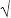 " белгісімен көрсетуіңізді өтінеміз


      Пожалуйста, укажите Ваш ответ в соответствующей клетке знаком "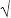 "


      1. Сіз өз кәсіпорныңыздың қызметінің келесі көрсеткіштерінің өзгерісін қалай бағалайсыз?
      Как Вы оцениваете изменения следующих показателей деятельности Вашего предприятия?
      _____________________________
      1Мұнда және бұдан әрі өндірістің нақты көлемі көрсетіледі.
      Здесь и далее указывается физический объем производства.
      2. Сіздің кәсіпорныңыздың өндірістік қызметін және кәсіпкерлік белсенділігін қандай факторлар шектейді?
      Какие факторы ограничивают производственную деятельность и предпринимательскую активность Вашего предприятия?
      3. Сіз өз кәсіпорныңыздағы қаржы-экономикалық ахуалды қалай бағалайсыз?
      Как Вы оцениваете финансово-экономическую ситуацию на Вашем предприятии?
      4. Зерттеу кезінде инвестицияларды жүзеге асыруда Сіздің мүмкіндігіңізді қандай факторлар шектейді?
      Какие факторы, на момент обследования, ограничивают Ваши возможности осуществлять инвестиции?
      5. Сіз өзіңіздің кәсіпорныңыздағы өнімнің басқа өндірушілердің ұқсас өнімдерімен салыстырғанда бәсекеге қабілеттілік деңгейін қалай бағалайсыз?2
      Как Вы оцениваете уровень конкурентоспособности продукции своего предприятия в сравнении с аналогичной продукцией других производителей?
      ___________________________________
      2Мұнда және бұдан әрі есепті жылдың маусымында және желтоқсанында жарты жылдықтағы деректер толтырылады. 
      Здесь и далее заполняются данные за полугодие в июне и декабре отчетного года.
      3ТМД – Тәуелсіз мемлекеттер достастығы.
      СНГ – Содружество независимых государств.
      6. Сіздің кәсіпорныңызда шығарылатын өнімнің бәсекеге қабілеттілігін арттыру үшін қандай шаралар қолданылады?
      Какие меры предпринимаются на Вашем предприятии для повышения конкурентоспособности выпускаемой продукции?
      7. Сіз инновациялық қызмет бойынша қандай да бір жұмыстарды жүзеге асырасыз ба?
      Осуществляете ли Вы какие-либо работы по инновационной деятельности?
      8. Сіз өз кәсіпорныңыздың инновациялық қызметінің ахуалы мен болашағын қалай бағалайсыз?
      Как Вы оцениваете состояния и перспективы инновационной деятельности Вашего предприятия?
      Атауы                               Мекенжайы
      Наименование___________________________ Адрес_______________________
      ___________________________      _______________________
      Телефон __________________________________________
      Электрондық почта мекенжайы
      Адрес электронной почты ________________________ 
      Орындаушы
      Исполнитель __________________________________ ______________________
      тегі, аты және әкесінің аты          телефон
      фамилия, имя и отчество
      Басшы
      Руководитель _________________________________________ ______________
      тегі, аты және әкесінің аты           қолы
                            фамилия, имя и отчество               подпись
      Бас бухгалтер
      Главный бухгалтер ____________________________________ ______________
      тегі, аты және әкесінің аты           қолы
                            фамилия, имя и отчество               подпись
      Мөрдің орны (бар болған жағдайда)
                                        Место для печати (при наличии) Инструкция по заполнению статистической
формы общегосударственного статистического
наблюдения "Анкета конъюнктурного обследования
деятельности промышленных предприятий"
(код 1552101, индекс КП-001, периодичность квартальная)
      1. Настоящая инструкция по заполнению статистической формы общегосударственного статистического наблюдения "Анкета конъюнктурного обследования деятельности промышленных предприятий" (код 1552101, индекс КП-001, периодичность месячная) разработана в соответствии с подпунктом 7) статьи 12 Закона Республики Казахстан "О государственной статистике" и детализирует заполнение статистической формы общегосударственного статистического наблюдения "Анкета конъюнктурного обследования деятельности промышленных предприятий" (код 1552101, индекс КП-001, периодичность квартальная).
      2. Наблюдение финансово-хозяйственной деятельности предприятий (организаций) основывается на изучении общественного мнения. Собранная информация является качественной по своему характеру и отражает фактически сложившуюся ситуацию, а также прогноз на ближайшую перспективу.
      Отчет по данной статистической форме представляют руководители предприятий (организаций). 
      Респонденты оценивают фактическое и ожидаемое изменение основных показателей хозяйственной деятельности (объемов выпуска и реализации продукции, производственных ресурсов, финансовых результатов деятельности) в рамках альтернатив "увеличение-уменьшение", "улучшение-ухудшение", "без изменения".
      Отвечая на вопрос, указывается ответ в соответствующей клетке знаком "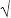 ". Ответ представляется на каждый вопрос.


      Құрметті басшы!
      Сізден сауалнамада өз кәсіпорныңыздың қаржы-шаруашылық
      қызметіндегі ағымдағы және күтілетін өзгерістерге баға
      қоюыңызды сұраймыз.
      Уважаемый руководитель!
      В анкете просим проставить Вашу оценку текущих и ожидаемых
      изменений финансово-хозяйственной деятельности Вашего предприятия.
      Өз жауабыңызды тиісті торда "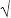 " белгісімен көрсетуіңізді өтінеміз


      Пожалуйста, укажите Ваш ответ в соответствующей клетке знаком "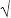 "


      1. Сіз өз кәсіпорныңыздың қызметінің келесі көрсеткіштерінің өзгерісін қалай бағалайсыз?
      Как Вы оцениваете изменения следующих показателей деятельности Вашего предприятия?
      2. Материалдық-техникалық база
      Материально-техническая база
      3. Сіздің кәсіпорныңыздың өндірістік қызметі мен кәсіпкерлік белсенділігін қандай факторлар шектейді?
      Какие факторы ограничивают производственную деятельность и предпринимательскую активность Вашего предприятия?
      4. Сіздің кәсіпорныңыздың өндірісін экономикалық сауықтыруға қандай шаралар ықпал етеді?
      Какие мероприятия способствуют экономическому оздоровлению производства Вашего предприятия?
      5. Сіз өз кәсіпорныңыздағы экономикалық ахуалды қалай бағалайсыз?
      Как Вы оцениваете экономическую ситуацию на Вашем предприятии?
      6. Сіз өз кәсіпорныңыздың қаржылық көрсеткіштерінің өзгеруін қалай бағалайсыз?
      Как Вы оцениваете изменения финансовых показателей Вашего предприятия?
      7. Сіз басқа өндірушілердің ұқсас өнімдерімен салыстырғанда өз кәсіпорныңыздағы өнімнің бәсекеге қабілеттілік деңгейін қалай бағалайсыз?1
      Как Вы оцениваете уровень конкурентоспособности продукции своего предприятия в сравнении с аналогичной продукцией других производителей?
      __________________________
      1Мұнда есепті жылдың маусымында және желтоқсанында жарты жылдықтағы деректер толтырылады.
      Здесь заполняются данные за полугодие в июне и декабре отчетного года.
      2ТМД – Тәуелсіз мемлекеттер достастығы.
      СНГ – Содружество независимых государств.
      Атауы Мекенжайы
      Наименование ______________________________ Адрес ___________________
      ______________________________       ___________________
      Телефон __________________________________________
      Электрондық почта мекенжайы
      Адрес электронной почты ________________________ 
      Орындаушы
      Исполнитель ___________________________________ _____________________
      тегі, аты және әкесінің аты        телефон
      фамилия, имя и отчество 
      Басшы
      Руководитель _________________________________________ ______________
      тегі, аты және әкесінің аты           қолы
                           фамилия, имя и отчество                подпись
      Бас бухгалтер
      Главный бухгалтер ____________________________________ ______________
      тегі, аты және әкесінің аты           қолы
                           фамилия, имя и отчество                подпись
      Мөрдің орны (бар болған жағдайда)
                                        Место для печати (при наличии) Инструкция по заполнению статистической формы
общегосударственного статистического наблюдения
"Анкета конъюнктурного обследования деятельности
сельскохозяйственных предприятий"
(код 1492102, индекс КС-001, периодичность квартальная)
      1. Настоящая инструкция по заполнению статистической формы общегосударственного статистического наблюдения "Анкета конъюнктурного обследования деятельности сельскохозяйственных предприятий" (код 1492102, индекс КС-001, периодичность квартальная) разработана в соответствии с подпунктом 7) статьи 12 Закона Республики Казахстан "О государственной статистике" и детализирует заполнение статистической формы общегосударственного статистического наблюдения "Анкета конъюнктурного обследования деятельности сельскохозяйственных предприятий" (код 1492102, индекс КС-001, периодичность квартальная).
      2. Наблюдение финансово-хозяйственной деятельности предприятий (организаций) основывается на изучении общественного мнения. Собранная информация является качественной по своему характеру и отражает фактически сложившуюся ситуацию, а также прогноз на ближайшую перспективу.
      Отчет по данной статистической форме представляют руководители предприятий (организаций). 
      Респонденты оценивают фактическое и ожидаемое изменение основных показателей хозяйственной деятельности (объемов выпуска и реализации продукции, производственных ресурсов, финансовых результатов деятельности) в рамках альтернатив "увеличение-уменьшение", "улучшение-ухудшение", "без изменения".
      Отвечая на вопрос, указывается ответ в соответствующей клетке знаком "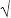 ". Ответ представляется на каждый вопрос.


      Құрметті басшы!
      Сізден сауалнамада өз кәсіпорныңыздың қаржы-шаруашылық
      қызметіндегі ағымдағы және күтілетін өзгерістерге баға
      қоюыңызды сұраймыз.
      Уважаемый руководитель!
      В анкете просим проставить Вашу оценку текущих и ожидаемых
      изменений финансово-хозяйственной деятельности Вашего предприятия.
      Өз жауабыңызды тиісті торда "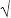 " белгісімен көрсетуіңізді өтінеміз


      Пожалуйста, укажите Ваш ответ в соответствующей клетке знаком "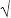 "


      1. Cіз өз кәсіпорныңыздың қызметінің келесі көрсеткіштерінің өзгерісін қалай бағалайсыз?
      Как Вы оцениваете изменения следующих показателей деятельности Вашего предприятия?
      2. Сіздің кәсіпорныңыздың өндірістік қызметін және кәсіпкерлік белсенділігін қандай факторлар шектейді?
      Какие факторы ограничивают производственную деятельность и предпринимательскую активность Вашего предприятия?
      3. Сіз тапсырыстармен қандай мерзімге қамтамасыз етілдіңіз?
      На какой срок вы обеспечены заказами?
      4. Сіз өз кәсіпорныңыздағы экономикалық ахуалды қалай бағалайсыз?
      Как Вы оцениваете экономическую ситуацию на Вашем предприятии?
      5. Сіз өз салаңыздың нарығында кәсіпорныңыздың көрсететін қызметтерінің бәсеке деңгейін қалай бағалайсыз?2
      Как Вы оцениваете уровень конкуренции услуг своего предприятия на рынках своей отрасли?
      1Мұнда зерттеу кезіндегі жағдай көрсетіледі.
      Здесь указывается ситуация на момент обследования.
      2Мұнда есепті жылдың маусымында және желтоқсанында жарты жылдықтағы деректер толтырылады. 
      Здесь заполняются данные за полугодие в июне и декабре отчетного года.
      3ТМД – Тәуелсіз мемлекеттер достастығы.
      СНГ – Содружество независимых государств.
      Атауы Мекенжайы
      Наименование ______________________________ Адрес ___________________
      ______________________________       ___________________
      Телефон __________________________________________
      Электрондық почта мекенжайы
      Адрес электронной почты ________________________ 
      Орындаушы
      Исполнитель ___________________________________ _____________________
      тегі, аты және әкесінің аты        телефон
      фамилия, имя и отчество 
      Басшы
      Руководитель _________________________________________ ______________
      тегі, аты және әкесінің аты           қолы
                           фамилия, имя и отчество                подпись
      Бас бухгалтер
      Главный бухгалтер ____________________________________ ______________
      тегі, аты және әкесінің аты           қолы
                           фамилия, имя и отчество                подпись
      Мөрдің орны (бар болған жағдайда)
                                        Место для печати (при наличии) Инструкция по заполнению статистической
формы общегосударственного статистического
наблюдения "Анкета конъюнктурного обследования
деятельности строительных организаций"
(код 1482102, индекс КС-002, периодичность квартальная)
      1. Настоящая инструкция по заполнению статистической формы общегосударственного статистического наблюдения "Анкета конъюнктурного обследования деятельности строительной организаций" (код 1482102, индекс КС-002, периодичность квартальная) разработана в соответствии с подпунктом 7) статьи 12 Закона Республики Казахстан "О государственной статистике" и детализирует заполнение статистической формы общегосударственного статистического наблюдения "Анкета конъюнктурного обследования деятельности строительной организаций" (код 1482102, индекс КС-002, периодичность квартальная).
      2. Следующее определение применяется в целях заполнения данной статистической формы:
      списочная численность работников - численность лиц, принятых по трудовому договору, независимо от срока его заключения.
      3. Наблюдение финансово-хозяйственной деятельности предприятий (организаций) основывается на изучении общественного мнения. Собранная информация является качественной по своему характеру и отражает фактически сложившуюся ситуацию, а также прогноз на ближайшую перспективу.
      Отчет по данной статистической форме представляют руководители предприятий (организаций). 
      Респонденты оценивают фактическое и ожидаемое изменение основных показателей хозяйственной деятельности (объемов выпуска и реализации продукции, производственных ресурсов, финансовых результатов деятельности) в рамках альтернатив "увеличение-уменьшение", "улучшение-ухудшение", "без изменения".
      Отвечая на вопрос, указывается ответ в соответствующей клетке знаком "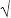 ". Ответ представляется на каждый вопрос.


      Құрметті басшы!
      Сізден сауалнамада өз кәсіпорныңыздың қаржы-шаруашылық
      қызметіндегі ағымдағы және күтілетін өзгерістерге баға
      қоюыңызды сұраймыз.
      Уважаемый руководитель!
      В анкете просим проставить Вашу оценку текущих и ожидаемых
      изменений финансово-хозяйственной деятельности Вашего предприятия.
      Өз жауабыңызды тиісті торда "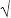 " белгісімен көрсетуіңізді өтінеміз


      Пожалуйста, укажите Ваш ответ в соответствующей клетке знаком "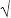 "


      1. Сіз өз кәсіпорныңыздың қызметінің келесі қызмет көрсеткіштерінің өзгерісін қалай бағалайсыз?
      Как Вы оцениваете изменения следующих показателей деятельности Вашего предприятия?
      2. Сіз байланыс қызметтеріне тарифтердің өзгерісін қалай бағалайсыз?
      Как Вы оцениваете изменение тарифов на услуги связи?
      3. Сіздің кәсіпорныңыздың қызметі көлемінің өсуін қандай факторлар шектейді?
      Какие факторы ограничивают увеличение объемов услуг Вашего предприятия?
      4. Сіз өз кәсіпорныңыздағы экономикалық ахуалды қалай бағалайсыз?
      Как Вы оцениваете экономическую ситуацию на Вашем предприятии?
      __________________________________
      1Мұнда зерттеу кезіндегі жағдай көрсетіледі.
      Здесь указывается ситуация на момент обследования.
      5. Сіз келесі тоқсанда инвестицияларды жүзеге асыруды жоспарлайсыз ба? Егер жүзеге асыратын болсаңыз, онда қандай инвестицияларды жүзеге асыруды жоспарлайсыз?
      Собираетесь ли Вы осуществлять инвестиции в следующем квартале? Если да, то какие инвестиции собираетесь осуществить?
      6. Сонымен қатар инвестицияларды жүзеге асыруда Сіздің мүмкіндігіңізді қандай факторлар шектейді?
      Какие факторы, при этом, ограничивают Ваши возможности осуществлять инвестиции?
      7. Сіз бәсекеге қабілеттілікті арттыру үшін қандай шаралар қолданасыз?2
      Какие меры Вы предпринимаете для повышения конкурентоспособности?
      ____________________________________________
      2Мұнда есепті жылдың маусымында және желтоқсанында жарты жылдықтағы деректер толтырылады. 
      Здесь заполняются данные за полугодие в июне и декабре отчетного года.
      8. Сіз өз салаңыздың нарығында кәсіпорныңыздың көрсететін қызметтерінің бәсеке деңгейін қалай бағалайсыз?
      Как Вы оцениваете уровень конкуренции услуг своего предприятия на рынках своей отрасли?
      ___________________________________
      3ТМД – Тәуелсіз мемлекеттер достастығы.
      СНГ – Содружество независимых государств.
      Атауы Мекенжайы
      Наименование ______________________________ Адрес ___________________
      ______________________________       ___________________
      Телефон __________________________________________
      Электрондық почта мекенжайы
      Адрес электронной почты ________________________ 
      Орындаушы
      Исполнитель ___________________________________ _____________________
      тегі, аты және әкесінің аты        телефон
      фамилия, имя и отчество 
      Басшы
      Руководитель _________________________________________ ______________
      тегі, аты және әкесінің аты           қолы
                           фамилия, имя и отчество                подпись
      Бас бухгалтер
      Главный бухгалтер ____________________________________ ______________
      тегі, аты және әкесінің аты           қолы
                           фамилия, имя и отчество                подпись
      Мөрдің орны (бар болған жағдайда)
                                        Место для печати (при наличии) Инструкция по заполнению статистической формы
общегосударственного статистического наблюдения "Анкета
конъюнктурного обследования деятельности предприятий связи"
(код 1472102, индекс КСВ-1, периодичность квартальная)
      1. Настоящая инструкция по заполнению статистической формы общегосударственного статистического наблюдения "Анкета конъюнктурного обследования деятельности предприятий связи" (код 1472102, индекс КСВ-1, периодичность квартальная) разработана в соответствии с подпунктом 7) статьи 12 Закона Республики Казахстан "О государственной статистике" и детализирует заполнение статистической формы общегосударственного статистического наблюдения "Анкета конъюнктурного обследования деятельности предприятий связи" (код 1472102, индекс КСВ-1, периодичность квартальная).
      2. Наблюдение финансово-хозяйственной деятельности предприятий (организаций) основывается на изучении общественного мнения. Собранная информация является качественной по своему характеру и отражает фактически сложившуюся ситуацию, а также прогноз на ближайшую перспективу.
      Отчет по данной статистической форме представляют руководители предприятий (организаций). 
      Респонденты оценивают фактическое и ожидаемое изменение основных показателей хозяйственной деятельности (объемов выпуска и реализации продукции, производственных ресурсов, финансовых результатов деятельности) в рамках альтернатив "увеличение-уменьшение", "улучшение-ухудшение", "без изменения".
      Отвечая на вопрос, указывается ответ в соответствующей клетке знаком "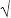 ". Ответ представляется на каждый вопрос.


      Құрметті басшы!
      Сізден сауалнамада өз кәсіпорныңыздың қаржы-шаруашылық
      қызметіндегі ағымдағы және күтілетін өзгерістерге баға
      қоюыңызды сұраймыз.
      Уважаемый руководитель!
      В анкете просим проставить Вашу оценку текущих и ожидаемых
      изменений финансово-хозяйственной деятельности Вашего предприятия.
      Өз жауабыңызды тиісті торда "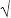 " белгісімен көрсетуіңізді өтінеміз


      Пожалуйста, укажите Ваш ответ в соответствующей клетке знаком "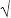 "


      1. Cіз өз кәсіпорныңыздың қызметінің келесі көрсеткіштерінің өзгерісін қалай бағалайсыз?
      Как Вы оцениваете изменения следующих показателей деятельности Вашего предприятия?
      2. Сіздің кәсіпорныңыздың қалыпты жұмыс істеуіне қандай факторлар кедергі жасайды?
      Какие факторы препятствуют нормальной работе Вашего предприятия?
      3. Сауда кәсіпорындарының қалауы
      Предпочтение торговых предприятий
      4. Кәсіпорныңыздағы қаржы-экономикалық ахуалды қалай бағалайсыз?
      Как Вы оцениваете финансово-экономическую ситуацию на Вашем предприятии?
      5. Сіз өз салаңыздың нарығында кәсіпорныңыздың көрсететін қызметтерінің бәсекелестік деңгейін қалай бағалайсыз?1
      Как Вы оцениваете уровень конкуренции услуг своего предприятия на рынках своей отрасли?
      ____________________________________
      1Мұнда есепті жылдың маусымында және желтоқсанында жарты жылдықтағы деректер толтырылады. 
      Здесь заполняются данные за полугодие в июне и декабре отчетного года.
      2ТМД – Тәуелсіз мемлекеттер достастығы.
      СНГ – Содружество независимых государств.
      Атауы Мекенжайы
      Наименование ______________________________ Адрес ___________________
      ______________________________       ___________________
      Телефон __________________________________________
      Электрондық почта мекенжайы
      Адрес электронной почты ________________________ 
      Орындаушы
      Исполнитель ___________________________________ _____________________
      тегі, аты және әкесінің аты        телефон
      фамилия, имя и отчество 
      Басшы
      Руководитель _________________________________________ ______________
      тегі, аты және әкесінің аты           қолы
                           фамилия, имя и отчество                подпись
      Бас бухгалтер
      Главный бухгалтер ____________________________________ ______________
      тегі, аты және әкесінің аты           қолы
                           фамилия, имя и отчество                подпись
      Мөрдің орны (бар болған жағдайда)
                                        Место для печати (при наличии) Инструкция по заполнению статистической формы
общегосударственного статистического наблюдения "Анкета
конъюнктурного обследования деятельности торговых предприятий"
(код 1552101, индекс КТ-001, периодичность квартальная)
      1. Настоящая инструкция по заполнению статистической формы общегосударственного статистического наблюдения "Анкета конъюнктурного обследования деятельности торговых предприятий" (код 1552101, индекс КТ-001, периодичность месячная) разработана в соответствии с подпунктом 7) статьи 12 Закона Республики Казахстан "О государственной статистике" и детализирует заполнение статистической формы общегосударственного статистического наблюдения "Анкета конъюнктурного обследования деятельности торговых предприятий" (код 1552101, индекс КТ-001, периодичность квартальная).
      2. Наблюдение финансово-хозяйственной деятельности предприятий (организаций) основывается на изучении общественного мнения. Собранная информация является качественной по своему характеру и отражает фактически сложившуюся ситуацию, а также прогноз на ближайшую перспективу.
      Отчет по данной статистической форме представляют руководители предприятий (организаций). 
      Респонденты оценивают фактическое и ожидаемое изменение основных показателей хозяйственной деятельности (объемов выпуска и реализации продукции, производственных ресурсов, финансовых результатов деятельности) в рамках альтернатив "увеличение-уменьшение", "улучшение-ухудшение", "без изменения".
      Отвечая на вопрос, указывается ответ в соответствующей клетке знаком "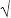 ". Ответ представляется на каждый вопрос.


      Құрметті басшы!
      Сізден сауалнамада өз кәсіпорныңыздың қаржы-шаруашылық
      қызметіндегі ағымдағы және күтілетін өзгерістерге баға
      қоюыңызды сұраймыз.
      Уважаемый руководитель!
      В анкете просим проставить Вашу оценку текущих и ожидаемых
      изменений финансово-хозяйственной деятельности Вашего предприятия.
      Өз жауабыңызды тиісті торда "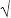 " белгісімен көрсетуіңізді өтінеміз


      Пожалуйста, укажите Ваш ответ в соответствующей клетке знаком "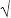 "


      1. Сіз өз кәсіпорныңыздың қызметінің келесі көрсеткіштерінің өзгерісін қалай бағалайсыз?
      Как Вы оцениваете изменения следующих показателей деятельности Вашего предприятия?
      2. Сіз өз кәсіпорныңыздың негізгі қызмет түрі құнының өзгеруін қалай бағалайсыз? 
      Как Вы оцениваете изменение стоимости основного вида услуг Вашего предприятия?
      3. Материалдық-техникалық база
      Материально-техническая база
      4. Сіздің кәсіпорныңыздың қызметі көлемінің өсуін қандай факторлар шектейді?
      Какие факторы ограничивают увеличение объемов услуг Вашего предприятия?
      5. Сіз өз кәсіпорныңыздағы экономикалық ахуалды қалай бағалайсыз?
      Как Вы оцениваете экономическую ситуацию на Вашем предприятии?
      _______________________________
      1Мұнда зерттеу кезіндегі жағдай көрсетіледі.
      Здесь указывается ситуация на момент обследования.
      6. Зерттеу кезінде Сіздің инвестицияларды жүзеге асыру мүмкіндігіңізді қандай факторлар шектейді?
      Какие факторы, на момент обследования, ограничивают Ваши возможности осуществлять инвестиции?
      7. Сіз өз салаңыздың нарығында кәсіпорныңыздың көрсететін қызметтерінің бәсеке деңгейін қалай бағалайсыз?2
      Как Вы оцениваете уровень конкуренции услуг своего предприятия на рынках своей отрасли?
      __________________________________
      2Мұнда есепті жылдың маусымында және желтоқсанында жарты жылдықтағы деректер толтырылады. 
      Здесь заполняются данные за полугодие в июне и декабре отчетного года.
      3ТМД – Тәуелсіз мемлекеттер достастығы.
      СНГ – Содружество независимых государств.
      Атауы Мекенжайы
      Наименование ______________________________ Адрес ___________________
      ______________________________       ___________________
      Телефон __________________________________________
      Электрондық почта мекенжайы
      Адрес электронной почты ________________________ 
      Орындаушы
      Исполнитель ___________________________________ _____________________
      тегі, аты және әкесінің аты        телефон
      фамилия, имя и отчество 
      Басшы
      Руководитель _________________________________________ ______________
      тегі, аты және әкесінің аты           қолы
                           фамилия, имя и отчество                подпись
      Бас бухгалтер
      Главный бухгалтер ____________________________________ ______________
      тегі, аты және әкесінің аты           қолы
                           фамилия, имя и отчество                подпись
      Мөрдің орны (бар болған жағдайда)
                                        Место для печати (при наличии) Инструкция по заполнению статистической
формы общегосударственного статистического
наблюдения "Анкета конъюнктурного обследования
деятельности предприятий транспорта"
(код 1532102, индекс КТР-1, периодичность квартальная)
      1. Настоящая инструкция по заполнению статистической формы общегосударственного статистического наблюдения "Анкета конъюнктурного обследования деятельности предприятий транспорта" (код 1532102, индекс КТР-1, периодичность квартальная) разработана в соответствии с подпунктом 7) статьи 12 Закона Республики Казахстан "О государственной статистике" и детализирует заполнение статистической формы общегосударственного статистического наблюдения "Анкета конъюнктурного обследования деятельности предприятий транспорта" (код 1532102, индекс КТР-1, периодичность квартальная).
      2. Следующее определение применяется в целях заполнения данной статистической формы:
      списочная численность работников - численность лиц, принятых по трудовому договору, независимо от срока его заключения.
      3. Наблюдение финансово-хозяйственной деятельности предприятий (организаций) основывается на изучении общественного мнения. Собранная информация является качественной по своему характеру и отражает фактически сложившуюся ситуацию, а также прогноз на ближайшую перспективу.
      Отчет по данной статистической форме представляют руководители предприятий (организаций). 
      Респонденты оценивают фактическое и ожидаемое изменение основных показателей хозяйственной деятельности (объемов выпуска и реализации продукции, производственных ресурсов, финансовых результатов деятельности) в рамках альтернатив "увеличение-уменьшение", "улучшение-ухудшение", "без изменения".
      Отвечая на вопрос, указывается ответ в соответствующей клетке знаком "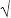 ". Ответ представляется на каждый вопрос.

      Сноска. Приложение 13 в редакции приказа Председателя Комитета по статистике Министерства национальной экономики РК от 20.08.2015 № 123 (вводится в действие с 01.01.2016).


      Құрметті басшы!
      Сізден сауалнамада өз кәсіпорныңыздың қаржы-шаруашылық
      қызметіндегі ағымдағы және күтілетін өзгерістерге баға
      қоюыңызды сұраймыз.
      Уважаемый руководитель!
      В анкете просим проставить Вашу оценку текущих и ожидаемых
      изменений финансово-хозяйственной деятельности Вашего предприятия.
      Өз жауабыңызды тиісті торда "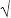 " белгісімен көрсетуіңізді өтінеміз


      Пожалуйста, укажите Ваш ответ в соответствующей клетке знаком "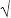 "


      1. Сіз өз кәсіпорныңыздың қызметінің келесі көрсеткіштерінің өзгерісін қалай бағалайсыз?
      Как Вы оцениваете изменения следующих показателей деятельности Вашего предприятия?
      ___________________________
      1Мұнда және бұдан әрі – ТМД – Тәуелсіз мемлекеттер достастығы.
      Здесь и далее – СНГ – Содружество независимых государств.
      2. Сіздің кәсіпорныңыздың қалыпты жұмыс істеуіне қандай факторлар кедергі жасайды?
      Какие факторы препятствуют нормальной работе Вашего предприятия?
      3. Туристер туризмнің қай түріне басымдық береді және неліктен?
      Какому виду туризма туристы отдают предпочтение и почему?
      4. Сіз өз кәсіпорныңыздағы экономикалық ахуалды қалай бағалайсыз?
      Как Вы оцениваете экономическую ситуацию на Вашем предприятии?
      ___________________________
      2Мұнда зерттеу кезіндегі жағдай көрсетіледі.
      Здесь указывается ситуация на момент обследования.
      5. Бәсекеге қабілеттілікті арттыруға Сіз қандай шаралар қолданасыз?3
      Какие меры Вы предпринимаете для повышения конкурентоспособности?
      ___________________________
      3Мұнда есепті жылдың маусымында және желтоқсанында жарты жылдықтағы деректер толтырылады. 
      Здесь заполняются данные за полугодие в июне и декабре отчетного года.
      6. Сіз өз салаңыздың нарығында кәсіпорныңыздың көрсететін қызметтерінің бәсекелестік деңгейін қалай бағалайсыз?
      Как Вы оцениваете уровень конкуренции услуг своего предприятия на рынках своей отрасли?
      Атауы Мекенжайы
      Наименование ______________________________ Адрес ___________________
      ______________________________       ___________________
      Телефоны __________________________________________
      Электрондық пошта мекенжайы
      Адрес электронной почты ________________________
      Орындаушы
      Исполнитель ___________________________________ _____________________
      тегі, аты және әкесінің аты        телефоны
      (бар болған жағдайда)
      фамилия, имя и отчество
      (при его наличии)
      Басшы
      Руководитель _________________________________________ ______________
      тегі, аты және әкесінің аты            қолы
      (бар болған жағдайда)             подпись
      фамилия, имя и отчество
      (при его наличии)
      Бас бухгалтер
      Главный бухгалтер ____________________________________ ______________
      тегі, аты және әкесінің аты            қолы
      (бар болған жағдайда)               подпись
      фамилия, имя и отчество
      (при его наличии)
      Мөрдің орны (бар болған жағдайда)
                                        Место для печати (при наличии) Инструкция по заполнению статистической формы
общегосударственного статистического наблюдения "Анкета
конъюнктурного обследования деятельности туристских
организаций"
(код 1522102, индекс КТУ-001, периодичность квартальная)
      Сноска. Приложение 14 в редакции приказа Председателя Комитета по статистике Министерства национальной экономики РК от 20.08.2015 № 123 (вводится в действие с 01.01.2016).
       1. Настоящая инструкция по заполнению статистической формы общегосударственного статистического наблюдения "Анкета конъюнктурного обследования деятельности туристских организаций" (код 1522102, индекс КТУ-001, периодичность квартальная) разработана в соответствии с подпунктом 8) статьи 12 Закона Республики Казахстан от 19 марта 2010 года "О государственной статистике" и детализирует заполнение статистической формы общегосударственного статистического наблюдения "Анкета конъюнктурного обследования деятельности туристских организаций" (код 1522102, индекс КТУ-001, периодичность квартальная).
      2. Наблюдение финансово-хозяйственной деятельности предприятий (организаций) основывается на изучении общественного мнения. Собранная информация является качественной по своему характеру и отражает фактически сложившуюся ситуацию, а также прогноз на ближайшую перспективу.
      Отчет по данной статистической форме представляют руководители предприятий (организаций).
      Респонденты оценивают фактическое и ожидаемое изменение основных показателей хозяйственной деятельности (объемов выпуска и реализации продукции, производственных ресурсов, финансовых результатов деятельности) в рамках альтернатив "увеличение – уменьшение", "улучшение - ухудшение", "без изменения".
      Ответ представляется на каждый вопрос и указывается в соответствующей клетке значком "v".
					© 2012. РГП на ПХВ «Институт законодательства и правовой информации Республики Казахстан» Министерства юстиции Республики Казахстан
				
Председатель
А. СмаиловПриложение 1
к приказу Председателя Комитета
по статистике Министерства национальной
экономики Республики Казахстан
от 27 октября 2014 года № 25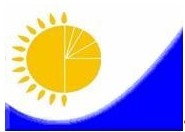 
Мемлекеттік статистика органдары құпиялылығына кепілдік береді
Конфиденциальность гарантируется органами государственной статистики
Жалпымемлекеттік статистикалық байқаудың статистикалық нысаны
Статистическая форма общегосударственного статистического наблюдения
Қазақстан Республикасы Ұлттық экономика министрлігінің Статистика комитеті төрағасының 2014 жылғы 27 қазан № 25 бұйрығына 1-қосымша 
Қазақстан Республикасы Ұлттық экономика министрлігінің Статистика комитеті төрағасының 2014 жылғы 27 қазан № 25 бұйрығына 1-қосымша 
Қазақстан Республикасы Ұлттық экономика министрлігінің Статистика комитеті төрағасының 2014 жылғы 27 қазан № 25 бұйрығына 1-қосымша 
Қазақстан Республикасы Ұлттық экономика министрлігінің Статистика комитеті төрағасының 2014 жылғы 27 қазан № 25 бұйрығына 1-қосымша 
Қазақстан Республикасы Ұлттық экономика министрлігінің Статистика комитеті төрағасының 2014 жылғы 27 қазан № 25 бұйрығына 1-қосымша 
Қазақстан Республикасы Ұлттық экономика министрлігінің Статистика комитеті төрағасының 2014 жылғы 27 қазан № 25 бұйрығына 1-қосымша 
Қазақстан Республикасы Ұлттық экономика министрлігінің Статистика комитеті төрағасының 2014 жылғы 27 қазан № 25 бұйрығына 1-қосымша 
Қазақстан Республикасы Ұлттық экономика министрлігінің Статистика комитеті төрағасының 2014 жылғы 27 қазан № 25 бұйрығына 1-қосымша 
Аумақтық статистика органына тапсырылады
Представляется территориальному органу статистики
Аумақтық статистика органына тапсырылады
Представляется территориальному органу статистики
Аумақтық статистика органына тапсырылады
Представляется территориальному органу статистики
Статистикалық нысанды www.stat.gov.kz сайтынан алуға болады
Статистическую форму можно получить на сайте www.stat.gov.kz
Статистикалық нысанды www.stat.gov.kz сайтынан алуға болады
Статистическую форму можно получить на сайте www.stat.gov.kz
Статистикалық нысанды www.stat.gov.kz сайтынан алуға болады
Статистическую форму можно получить на сайте www.stat.gov.kz
Мемлекеттік статистиканың тиісті органдарына дәйексіз деректерді ұсыну және алғашқы статистикалық деректерді тапсырмау "Әкімшілік құқық бұзушылық туралы" Қазақстан Республикасы Кодексінің 497-бабында көзделген әкімшілік құқық бұзушылықтар болып табылады.
Представление недостоверных и непредставление первичных статистических данных в соответствующие органы государственной статистики являются административными правонарушениями, предусмотренными статьей 497 Кодекса Республики Казахстан "Об административных правонарушениях".
Мемлекеттік статистиканың тиісті органдарына дәйексіз деректерді ұсыну және алғашқы статистикалық деректерді тапсырмау "Әкімшілік құқық бұзушылық туралы" Қазақстан Республикасы Кодексінің 497-бабында көзделген әкімшілік құқық бұзушылықтар болып табылады.
Представление недостоверных и непредставление первичных статистических данных в соответствующие органы государственной статистики являются административными правонарушениями, предусмотренными статьей 497 Кодекса Республики Казахстан "Об административных правонарушениях".
Мемлекеттік статистиканың тиісті органдарына дәйексіз деректерді ұсыну және алғашқы статистикалық деректерді тапсырмау "Әкімшілік құқық бұзушылық туралы" Қазақстан Республикасы Кодексінің 497-бабында көзделген әкімшілік құқық бұзушылықтар болып табылады.
Представление недостоверных и непредставление первичных статистических данных в соответствующие органы государственной статистики являются административными правонарушениями, предусмотренными статьей 497 Кодекса Республики Казахстан "Об административных правонарушениях".
Мемлекеттік статистиканың тиісті органдарына дәйексіз деректерді ұсыну және алғашқы статистикалық деректерді тапсырмау "Әкімшілік құқық бұзушылық туралы" Қазақстан Республикасы Кодексінің 497-бабында көзделген әкімшілік құқық бұзушылықтар болып табылады.
Представление недостоверных и непредставление первичных статистических данных в соответствующие органы государственной статистики являются административными правонарушениями, предусмотренными статьей 497 Кодекса Республики Казахстан "Об административных правонарушениях".
Мемлекеттік статистиканың тиісті органдарына дәйексіз деректерді ұсыну және алғашқы статистикалық деректерді тапсырмау "Әкімшілік құқық бұзушылық туралы" Қазақстан Республикасы Кодексінің 497-бабында көзделген әкімшілік құқық бұзушылықтар болып табылады.
Представление недостоверных и непредставление первичных статистических данных в соответствующие органы государственной статистики являются административными правонарушениями, предусмотренными статьей 497 Кодекса Республики Казахстан "Об административных правонарушениях".
Мемлекеттік статистиканың тиісті органдарына дәйексіз деректерді ұсыну және алғашқы статистикалық деректерді тапсырмау "Әкімшілік құқық бұзушылық туралы" Қазақстан Республикасы Кодексінің 497-бабында көзделген әкімшілік құқық бұзушылықтар болып табылады.
Представление недостоверных и непредставление первичных статистических данных в соответствующие органы государственной статистики являются административными правонарушениями, предусмотренными статьей 497 Кодекса Республики Казахстан "Об административных правонарушениях".
Мемлекеттік статистиканың тиісті органдарына дәйексіз деректерді ұсыну және алғашқы статистикалық деректерді тапсырмау "Әкімшілік құқық бұзушылық туралы" Қазақстан Республикасы Кодексінің 497-бабында көзделген әкімшілік құқық бұзушылықтар болып табылады.
Представление недостоверных и непредставление первичных статистических данных в соответствующие органы государственной статистики являются административными правонарушениями, предусмотренными статьей 497 Кодекса Республики Казахстан "Об административных правонарушениях".
Мемлекеттік статистиканың тиісті органдарына дәйексіз деректерді ұсыну және алғашқы статистикалық деректерді тапсырмау "Әкімшілік құқық бұзушылық туралы" Қазақстан Республикасы Кодексінің 497-бабында көзделген әкімшілік құқық бұзушылықтар болып табылады.
Представление недостоверных и непредставление первичных статистических данных в соответствующие органы государственной статистики являются административными правонарушениями, предусмотренными статьей 497 Кодекса Республики Казахстан "Об административных правонарушениях".
Мемлекеттік статистиканың тиісті органдарына дәйексіз деректерді ұсыну және алғашқы статистикалық деректерді тапсырмау "Әкімшілік құқық бұзушылық туралы" Қазақстан Республикасы Кодексінің 497-бабында көзделген әкімшілік құқық бұзушылықтар болып табылады.
Представление недостоверных и непредставление первичных статистических данных в соответствующие органы государственной статистики являются административными правонарушениями, предусмотренными статьей 497 Кодекса Республики Казахстан "Об административных правонарушениях".
Мемлекеттік статистиканың тиісті органдарына дәйексіз деректерді ұсыну және алғашқы статистикалық деректерді тапсырмау "Әкімшілік құқық бұзушылық туралы" Қазақстан Республикасы Кодексінің 497-бабында көзделген әкімшілік құқық бұзушылықтар болып табылады.
Представление недостоверных и непредставление первичных статистических данных в соответствующие органы государственной статистики являются административными правонарушениями, предусмотренными статьей 497 Кодекса Республики Казахстан "Об административных правонарушениях".
Мемлекеттік статистиканың тиісті органдарына дәйексіз деректерді ұсыну және алғашқы статистикалық деректерді тапсырмау "Әкімшілік құқық бұзушылық туралы" Қазақстан Республикасы Кодексінің 497-бабында көзделген әкімшілік құқық бұзушылықтар болып табылады.
Представление недостоверных и непредставление первичных статистических данных в соответствующие органы государственной статистики являются административными правонарушениями, предусмотренными статьей 497 Кодекса Республики Казахстан "Об административных правонарушениях".
Статистикалық нысан коды 1572101
Код статистической формы 1572101
Статистикалық нысан коды 1572101
Код статистической формы 1572101
Өнеркәсіп кәсіпорындарының қызметін конъюнктуралық зерттеу сауалнамасы
Анкета конъюнктурного обследования
деятельности промышленных предприятий
Өнеркәсіп кәсіпорындарының қызметін конъюнктуралық зерттеу сауалнамасы
Анкета конъюнктурного обследования
деятельности промышленных предприятий
Өнеркәсіп кәсіпорындарының қызметін конъюнктуралық зерттеу сауалнамасы
Анкета конъюнктурного обследования
деятельности промышленных предприятий
Өнеркәсіп кәсіпорындарының қызметін конъюнктуралық зерттеу сауалнамасы
Анкета конъюнктурного обследования
деятельности промышленных предприятий
Өнеркәсіп кәсіпорындарының қызметін конъюнктуралық зерттеу сауалнамасы
Анкета конъюнктурного обследования
деятельности промышленных предприятий
Өнеркәсіп кәсіпорындарының қызметін конъюнктуралық зерттеу сауалнамасы
Анкета конъюнктурного обследования
деятельности промышленных предприятий
Өнеркәсіп кәсіпорындарының қызметін конъюнктуралық зерттеу сауалнамасы
Анкета конъюнктурного обследования
деятельности промышленных предприятий
Өнеркәсіп кәсіпорындарының қызметін конъюнктуралық зерттеу сауалнамасы
Анкета конъюнктурного обследования
деятельности промышленных предприятий
Өнеркәсіп кәсіпорындарының қызметін конъюнктуралық зерттеу сауалнамасы
Анкета конъюнктурного обследования
деятельности промышленных предприятий
КП-001
КП-001
Өнеркәсіп кәсіпорындарының қызметін конъюнктуралық зерттеу сауалнамасы
Анкета конъюнктурного обследования
деятельности промышленных предприятий
Өнеркәсіп кәсіпорындарының қызметін конъюнктуралық зерттеу сауалнамасы
Анкета конъюнктурного обследования
деятельности промышленных предприятий
Өнеркәсіп кәсіпорындарының қызметін конъюнктуралық зерттеу сауалнамасы
Анкета конъюнктурного обследования
деятельности промышленных предприятий
Өнеркәсіп кәсіпорындарының қызметін конъюнктуралық зерттеу сауалнамасы
Анкета конъюнктурного обследования
деятельности промышленных предприятий
Өнеркәсіп кәсіпорындарының қызметін конъюнктуралық зерттеу сауалнамасы
Анкета конъюнктурного обследования
деятельности промышленных предприятий
Өнеркәсіп кәсіпорындарының қызметін конъюнктуралық зерттеу сауалнамасы
Анкета конъюнктурного обследования
деятельности промышленных предприятий
Өнеркәсіп кәсіпорындарының қызметін конъюнктуралық зерттеу сауалнамасы
Анкета конъюнктурного обследования
деятельности промышленных предприятий
Өнеркәсіп кәсіпорындарының қызметін конъюнктуралық зерттеу сауалнамасы
Анкета конъюнктурного обследования
деятельности промышленных предприятий
Өнеркәсіп кәсіпорындарының қызметін конъюнктуралық зерттеу сауалнамасы
Анкета конъюнктурного обследования
деятельности промышленных предприятий
Тоқсандық
Квартальная
Тоқсандық
Квартальная
Есепті кезең
Отчетный период
Есепті кезең
Отчетный период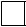 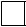 
тоқсан
квартал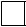 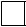 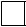 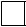 
жыл
год
Экономикалық қызмет түрлерің жалпы жіктеуішінің 05-36 - кодтарына сәйкес негізгі қызмет түрі бар заңды тұлғалар және(немесе) олардың құрылымдық бөлімшелері ұсынады.
Представляют юридические лица и (или) их структурные подразделения, с основным видом деятельности согласно кодам Общего классификатора видов экономической деятельности - 05-36.
Экономикалық қызмет түрлерің жалпы жіктеуішінің 05-36 - кодтарына сәйкес негізгі қызмет түрі бар заңды тұлғалар және(немесе) олардың құрылымдық бөлімшелері ұсынады.
Представляют юридические лица и (или) их структурные подразделения, с основным видом деятельности согласно кодам Общего классификатора видов экономической деятельности - 05-36.
Экономикалық қызмет түрлерің жалпы жіктеуішінің 05-36 - кодтарына сәйкес негізгі қызмет түрі бар заңды тұлғалар және(немесе) олардың құрылымдық бөлімшелері ұсынады.
Представляют юридические лица и (или) их структурные подразделения, с основным видом деятельности согласно кодам Общего классификатора видов экономической деятельности - 05-36.
Экономикалық қызмет түрлерің жалпы жіктеуішінің 05-36 - кодтарына сәйкес негізгі қызмет түрі бар заңды тұлғалар және(немесе) олардың құрылымдық бөлімшелері ұсынады.
Представляют юридические лица и (или) их структурные подразделения, с основным видом деятельности согласно кодам Общего классификатора видов экономической деятельности - 05-36.
Экономикалық қызмет түрлерің жалпы жіктеуішінің 05-36 - кодтарына сәйкес негізгі қызмет түрі бар заңды тұлғалар және(немесе) олардың құрылымдық бөлімшелері ұсынады.
Представляют юридические лица и (или) их структурные подразделения, с основным видом деятельности согласно кодам Общего классификатора видов экономической деятельности - 05-36.
Экономикалық қызмет түрлерің жалпы жіктеуішінің 05-36 - кодтарына сәйкес негізгі қызмет түрі бар заңды тұлғалар және(немесе) олардың құрылымдық бөлімшелері ұсынады.
Представляют юридические лица и (или) их структурные подразделения, с основным видом деятельности согласно кодам Общего классификатора видов экономической деятельности - 05-36.
Экономикалық қызмет түрлерің жалпы жіктеуішінің 05-36 - кодтарына сәйкес негізгі қызмет түрі бар заңды тұлғалар және(немесе) олардың құрылымдық бөлімшелері ұсынады.
Представляют юридические лица и (или) их структурные подразделения, с основным видом деятельности согласно кодам Общего классификатора видов экономической деятельности - 05-36.
Экономикалық қызмет түрлерің жалпы жіктеуішінің 05-36 - кодтарына сәйкес негізгі қызмет түрі бар заңды тұлғалар және(немесе) олардың құрылымдық бөлімшелері ұсынады.
Представляют юридические лица и (или) их структурные подразделения, с основным видом деятельности согласно кодам Общего классификатора видов экономической деятельности - 05-36.
Экономикалық қызмет түрлерің жалпы жіктеуішінің 05-36 - кодтарына сәйкес негізгі қызмет түрі бар заңды тұлғалар және(немесе) олардың құрылымдық бөлімшелері ұсынады.
Представляют юридические лица и (или) их структурные подразделения, с основным видом деятельности согласно кодам Общего классификатора видов экономической деятельности - 05-36.
Экономикалық қызмет түрлерің жалпы жіктеуішінің 05-36 - кодтарына сәйкес негізгі қызмет түрі бар заңды тұлғалар және(немесе) олардың құрылымдық бөлімшелері ұсынады.
Представляют юридические лица и (или) их структурные подразделения, с основным видом деятельности согласно кодам Общего классификатора видов экономической деятельности - 05-36.
Экономикалық қызмет түрлерің жалпы жіктеуішінің 05-36 - кодтарына сәйкес негізгі қызмет түрі бар заңды тұлғалар және(немесе) олардың құрылымдық бөлімшелері ұсынады.
Представляют юридические лица и (или) их структурные подразделения, с основным видом деятельности согласно кодам Общего классификатора видов экономической деятельности - 05-36.
Тапсыру мерзімі – есепті кезеңнің соңғы айының 25 күні.
Срок представления – 25-го числа последнего месяца отчетного периода.
Тапсыру мерзімі – есепті кезеңнің соңғы айының 25 күні.
Срок представления – 25-го числа последнего месяца отчетного периода.
Тапсыру мерзімі – есепті кезеңнің соңғы айының 25 күні.
Срок представления – 25-го числа последнего месяца отчетного периода.
Тапсыру мерзімі – есепті кезеңнің соңғы айының 25 күні.
Срок представления – 25-го числа последнего месяца отчетного периода.
Тапсыру мерзімі – есепті кезеңнің соңғы айының 25 күні.
Срок представления – 25-го числа последнего месяца отчетного периода.
Тапсыру мерзімі – есепті кезеңнің соңғы айының 25 күні.
Срок представления – 25-го числа последнего месяца отчетного периода.
Тапсыру мерзімі – есепті кезеңнің соңғы айының 25 күні.
Срок представления – 25-го числа последнего месяца отчетного периода.
Тапсыру мерзімі – есепті кезеңнің соңғы айының 25 күні.
Срок представления – 25-го числа последнего месяца отчетного периода.
Тапсыру мерзімі – есепті кезеңнің соңғы айының 25 күні.
Срок представления – 25-го числа последнего месяца отчетного периода.
Тапсыру мерзімі – есепті кезеңнің соңғы айының 25 күні.
Срок представления – 25-го числа последнего месяца отчетного периода.
Тапсыру мерзімі – есепті кезеңнің соңғы айының 25 күні.
Срок представления – 25-го числа последнего месяца отчетного периода.
БСН коды
Код БИН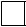 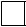 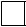 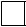 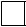 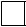 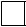 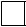 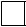 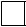 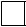 
Жол коды
Код строки
Көрсеткіштер атауы
Наименование показателей
Көрсеткіштер атауы
Наименование показателей
Көрсеткіштер атауы
Наименование показателей
Өткен тоқсанмен салыстырғанда ағымдағы тоқсанда
В текущем квартале по сравнению с предыдущим
Өткен тоқсанмен салыстырғанда ағымдағы тоқсанда
В текущем квартале по сравнению с предыдущим
Өткен тоқсанмен салыстырғанда ағымдағы тоқсанда
В текущем квартале по сравнению с предыдущим
Ағымдағы тоқсанмен салыстырғанда келесі тоқсанда
В следующем квартале по сравнению с текущим
Ағымдағы тоқсанмен салыстырғанда келесі тоқсанда
В следующем квартале по сравнению с текущим
Ағымдағы тоқсанмен салыстырғанда келесі тоқсанда
В следующем квартале по сравнению с текущим
Жол коды
Код строки
Көрсеткіштер атауы
Наименование показателей
Көрсеткіштер атауы
Наименование показателей
Көрсеткіштер атауы
Наименование показателей
өсуі
увеличение
өзгеріссіз
без изменений
кемуі
уменьшение
өсуі
увеличение
өзгеріссіз
без изменений
кемуі
уменьшение
А
Б
Б
Б
1
2
3
4
5
6
1.1
Заттай көріністе өнімнің негізгі түрлерін шығару1
Выпуск основного вида продукции в натуральном выражении
Заттай көріністе өнімнің негізгі түрлерін шығару1
Выпуск основного вида продукции в натуральном выражении
Заттай көріністе өнімнің негізгі түрлерін шығару1
Выпуск основного вида продукции в натуральном выражении
1.2
Өткізілген өнімдерге баға
Цены на реализуемую продукцию
Өткізілген өнімдерге баға
Цены на реализуемую продукцию
Өткізілген өнімдерге баға
Цены на реализуемую продукцию
Шикізатқа және материалдарға баға
Цены на сырье и материалы
Шикізатқа және материалдарға баға
Цены на сырье и материалы
Шикізатқа және материалдарға баға
Цены на сырье и материалы
1.4
Дайын өнімдер қорлары
Запасы готовой продукции
Дайын өнімдер қорлары
Запасы готовой продукции
Дайын өнімдер қорлары
Запасы готовой продукции
1.5
Кәсіпорын өнімдеріне жалпы сұраныс
Общий спрос на продукцию предприятия
Кәсіпорын өнімдеріне жалпы сұраныс
Общий спрос на продукцию предприятия
Кәсіпорын өнімдеріне жалпы сұраныс
Общий спрос на продукцию предприятия
1.6
Инвестициялар
Инвестиции
Инвестициялар
Инвестиции
1.6.1 негізгі капиталға
в основной капитал
1.6
Инвестициялар
Инвестиции
Инвестициялар
Инвестиции
1.6.2 оның ішінде: жабдықтарға
из них:
в оборудование
1.7
Қаржы ресурстарымен қамтамасыз етілуі
Обеспеченность финансовыми ресурсами
Қаржы ресурстарымен қамтамасыз етілуі
Обеспеченность финансовыми ресурсами
1.7.1 меншікті
собственными
1.7
Қаржы ресурстарымен қамтамасыз етілуі
Обеспеченность финансовыми ресурсами
Қаржы ресурстарымен қамтамасыз етілуі
Обеспеченность финансовыми ресурсами
1.7.2 кредиттер және қарыздар
кредитными и заемными
1.8
Кәсіпорында жұмыспен қамтылғандар саны
Численность занятых на предприятии
Кәсіпорында жұмыспен қамтылғандар саны
Численность занятых на предприятии
Кәсіпорында жұмыспен қамтылғандар саны
Численность занятых на предприятии
1.9
Мерзімі өткен берешек
Просроченная задолженность
1.9.1 дебиторлық
дебиторская
1.9.1 дебиторлық
дебиторская
1.9
Мерзімі өткен берешек
Просроченная задолженность
1.9.2 міндеттемелер бойынша
по обязательствам
1.9.2 міндеттемелер бойынша
по обязательствам
1.10
Таза табыс
Чистая прибыль
1.11
Экспорт
Экспорт
2.1 Шектеу жоқ
Ограничений нет
2.1 Шектеу жоқ
Ограничений нет
2.7 Қаржы қаражаттарының жеткіліксіздігі:
Недостаток денежных средств:
2.7.1 меншікті
собственных
2. 2 Кәсіпорындар тарапынан нарықтық бәсекелестік:
Рыночная конкуренция со стороны предприятий:
2.2.1 отандық
отечественных
2.7 Қаржы қаражаттарының жеткіліксіздігі:
Недостаток денежных средств:
2.7.2 бюджеттік
бюджетных
2. 2 Кәсіпорындар тарапынан нарықтық бәсекелестік:
Рыночная конкуренция со стороны предприятий:
2.2.2 шетелдік
зарубежных
2.7 Қаржы қаражаттарының жеткіліксіздігі:
Недостаток денежных средств:
2.7.3 кредиттер және қарыздар
кредитных и заемных
2.3 Тұтынушының төлем қабілетсіздігі
Неплатежеспособность потребителей
2.3 Тұтынушының төлем қабілетсіздігі
Неплатежеспособность потребителей
2.8 Өткізу нарықтарының жетіспеушілігі
Недостаток рынков сбыта
2.8 Өткізу нарықтарының жетіспеушілігі
Недостаток рынков сбыта
2.4 Жабдықтардың тозуы
Изношенность оборудования
2.4 Жабдықтардың тозуы
Изношенность оборудования
2.9 Қызметкелердің жетіспеушілігі
Недостаток работников
2.9 Қызметкелердің жетіспеушілігі
Недостаток работников
2.5 Инвестициялардың тапшылығы
Дефицит инвестиций
2.5 Инвестициялардың тапшылығы
Дефицит инвестиций
2.10 Шикізат пен материалдардың жетіспеушілігі
Недостаток сырья и материалов
2.10 Шикізат пен материалдардың жетіспеушілігі
Недостаток сырья и материалов
2.6 Қажетті жабдықтың жетіспеушілігі
Недостаток необходимого оборудования
2.6 Қажетті жабдықтың жетіспеушілігі
Недостаток необходимого оборудования
2.11 Басқалар
Другие
2.11 Басқалар
Другие
Өткен тоқсанмен салыстырғанда ағымдағы тоқсанда
В текущем квартале по сравнению с предыдущим
Өткен тоқсанмен салыстырғанда ағымдағы тоқсанда
В текущем квартале по сравнению с предыдущим
Өткен тоқсанмен салыстырғанда ағымдағы тоқсанда
В текущем квартале по сравнению с предыдущим
Ағымдағы тоқсанмен салыстырғанда келесі тоқсанда
В следующем квартале по сравнению с текущим
Ағымдағы тоқсанмен салыстырғанда келесі тоқсанда
В следующем квартале по сравнению с текущим
Ағымдағы тоқсанмен салыстырғанда келесі тоқсанда
В следующем квартале по сравнению с текущим
өсуі
увеличение
өзгеріссіз
без изменений
кемуі
уменьшение
өсуі
увеличение
өзгеріссіз
без изменений
кемуі
уменьшение
4.1 Шектеу жоқ
Ограничений нет
4.1 Шектеу жоқ
Ограничений нет
4. 4 Коммерциялық кредиттің жоғары пайызы
Высокий процент коммерческого кредита
4.2 Қаржыландыру көздерінің жетіспеушілігі
Недостаток источников финансирования
4.2.1 өнімге сұраныстың жеткіліксіздігі
недостаточность спроса на продукцию
4.5 Жалпы экономикалық және саяси тұрақсыздық
Общая экономическая и политическая нестабильность
4.2 Қаржыландыру көздерінің жетіспеушілігі
Недостаток источников финансирования
4.2.2 салық салымының жоғары деңгейі
высокий уровень налогообложения
4.6 Инвестициялық жобаны жүзеге асыру мерзімдерінің ұзақтығы
Длительные сроки осуществления инвестиционного проекта
4.2 Қаржыландыру көздерінің жетіспеушілігі
Недостаток источников финансирования
4.2.3 пайданың жеткіліксіздігі
недостаточность прибыли
4.7 Инвестициялық жоба құнының жоғары болуы
Высокая стоимость инвестиционного проекта
4.2 Қаржыландыру көздерінің жетіспеушілігі
Недостаток источников финансирования
4.2.4 кредит алудың қиындығы
трудности в получении кредита
4.8 Басқалар
Другие
4.3 Орталықтандырылған инвестициялық ресурстардың шектеулілігі
Ограниченность централизованных инвестиционных ресурсов
4.3 Орталықтандырылған инвестициялық ресурстардың шектеулілігі
Ограниченность централизованных инвестиционных ресурсов
4.8 Басқалар
Другие
Көрсеткіштердің аумаққа тиесілігі
Территориальная принадлежность показателей
Жоғары
Высокий
Орташа
Средний
Төмен
Низкий
Бәсекеге қабілетсіз Неконкуренто-
способна
Бағалау қиын
Трудно оценить
А
Б
1
2
3
4
5
5.1
Қазақстан Республикасынан
Из Республики Казахстан
5.2
ТМД елдерінен3
Из стран СНГ
5.3
ТМД-дан тыс елдерден 
Из стран вне СНГ
1. Тұтынушылардың сұраныстарын зерделеу
Изучение запросов потребителей
5. Шығарылатын өнімнің сапасын арттыру
Повышение качества выпускаемой продукции
2. Шығындарды азайту
Снижение издержек
6. Жаңа өнімді жасау және шығару
Создание и выпуск новой продукции
3. Жарнамалық компания
Рекламная компания
7. Жабдықтарды жаңғырту
Модернизация оборудования
4. Бәсекелестерді зерделеу
Изучение конкурентов
8. Жаңа жабдықтарды сатып алу
Закупка нового оборудования
Кезеңдер
Периоды
Иә
Да
Жоқ
Нет
А
Б
1
2
7.1
Ағымдағы жартыжылдықта
В текущем полугодии
7.2
Келесі жартыжылдықта
На следующее полугодие
Зерттеу кезінде
На момент обследования
Зерттеу кезінде
На момент обследования
Зерттеу кезінде
На момент обследования
Өткен жартыжылдықпен салыстырғанда ағымдағы жартыжылдықта
В текущем полугодии по сравнению с предыдущим
Өткен жартыжылдықпен салыстырғанда ағымдағы жартыжылдықта
В текущем полугодии по сравнению с предыдущим
Өткен жартыжылдықпен салыстырғанда ағымдағы жартыжылдықта
В текущем полугодии по сравнению с предыдущим
Ағымдағы жартыжылдықпен салыстырғанда келесі жартыжылдықта
В следующем полугодии по сравнению с текущим
Ағымдағы жартыжылдықпен салыстырғанда келесі жартыжылдықта
В следующем полугодии по сравнению с текущим
Ағымдағы жартыжылдықпен салыстырғанда келесі жартыжылдықта
В следующем полугодии по сравнению с текущим
жақсы
хорошая
қанағаттанарлық
удовлетворительная
нашар
плохая
жақсару
улучшение
өзгеріссіз
без изменений
нашарлау
ухудшение
жақсару
улучшение
өзгеріссіз
без изменений
нашарлау
ухудшениеПриложение 2
к приказу Председателя
Комитета по статистике
Министерства национальной
экономики Республики Казахстан
от 27 октября 2014 года № 25 Приложение 3
к приказу Председателя Комитета
по статистике Министерства национальной
экономики Республики Казахстан
от 27 октября 2014 года № 25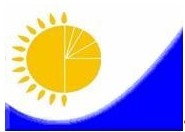 
Мемлекеттік статистика органдары құпиялылығына кепілдік береді
Конфиденциальность гарантируется органами государственной статистики
Жалпы мемлекеттік статистикалық байқаудың статистикалық нысаны
Статистическая форма общегосударственного статистического наблюдения
Қазақстан Республикасы Ұлттық экономика министрлігінің Статистика комитеті төрағасының 2014 жылғы 27 қазан № 25 бұйрығына 3-қосымша 
Қазақстан Республикасы Ұлттық экономика министрлігінің Статистика комитеті төрағасының 2014 жылғы 27 қазан № 25 бұйрығына 3-қосымша 
Қазақстан Республикасы Ұлттық экономика министрлігінің Статистика комитеті төрағасының 2014 жылғы 27 қазан № 25 бұйрығына 3-қосымша 
Қазақстан Республикасы Ұлттық экономика министрлігінің Статистика комитеті төрағасының 2014 жылғы 27 қазан № 25 бұйрығына 3-қосымша 
Қазақстан Республикасы Ұлттық экономика министрлігінің Статистика комитеті төрағасының 2014 жылғы 27 қазан № 25 бұйрығына 3-қосымша 
Қазақстан Республикасы Ұлттық экономика министрлігінің Статистика комитеті төрағасының 2014 жылғы 27 қазан № 25 бұйрығына 3-қосымша 
Қазақстан Республикасы Ұлттық экономика министрлігінің Статистика комитеті төрағасының 2014 жылғы 27 қазан № 25 бұйрығына 3-қосымша 
Қазақстан Республикасы Ұлттық экономика министрлігінің Статистика комитеті төрағасының 2014 жылғы 27 қазан № 25 бұйрығына 3-қосымша 
Аумақтық статистика органына тапсырылады
Представляется территориальному органу статистики
Аумақтық статистика органына тапсырылады
Представляется территориальному органу статистики
Аумақтық статистика органына тапсырылады
Представляется территориальному органу статистики
Статистикалық нысанды www.stat.gov.kz сайтынан алуға болады
Статистическую форму можно получить на сайте www.stat.gov.kz
Статистикалық нысанды www.stat.gov.kz сайтынан алуға болады
Статистическую форму можно получить на сайте www.stat.gov.kz
Статистикалық нысанды www.stat.gov.kz сайтынан алуға болады
Статистическую форму можно получить на сайте www.stat.gov.kz
Мемлекеттік статистиканың тиісті органдарына дәйексіз деректерді ұсыну және алғашқы статистикалық деректерді тапсырмау "Әкімшілік құқық бұзушылық туралы" Қазақстан Республикасы Кодексінің 497-бабында көзделген әкімшілік құқық бұзушылықтар болып табылады.
Представление недостоверных и непредставление первичных статистических данных в соответствующие органы государственной статистики являются административными правонарушениями, предусмотренными статьей 497 Кодекса Республики Казахстан "Об административных правонарушениях".
Мемлекеттік статистиканың тиісті органдарына дәйексіз деректерді ұсыну және алғашқы статистикалық деректерді тапсырмау "Әкімшілік құқық бұзушылық туралы" Қазақстан Республикасы Кодексінің 497-бабында көзделген әкімшілік құқық бұзушылықтар болып табылады.
Представление недостоверных и непредставление первичных статистических данных в соответствующие органы государственной статистики являются административными правонарушениями, предусмотренными статьей 497 Кодекса Республики Казахстан "Об административных правонарушениях".
Мемлекеттік статистиканың тиісті органдарына дәйексіз деректерді ұсыну және алғашқы статистикалық деректерді тапсырмау "Әкімшілік құқық бұзушылық туралы" Қазақстан Республикасы Кодексінің 497-бабында көзделген әкімшілік құқық бұзушылықтар болып табылады.
Представление недостоверных и непредставление первичных статистических данных в соответствующие органы государственной статистики являются административными правонарушениями, предусмотренными статьей 497 Кодекса Республики Казахстан "Об административных правонарушениях".
Мемлекеттік статистиканың тиісті органдарына дәйексіз деректерді ұсыну және алғашқы статистикалық деректерді тапсырмау "Әкімшілік құқық бұзушылық туралы" Қазақстан Республикасы Кодексінің 497-бабында көзделген әкімшілік құқық бұзушылықтар болып табылады.
Представление недостоверных и непредставление первичных статистических данных в соответствующие органы государственной статистики являются административными правонарушениями, предусмотренными статьей 497 Кодекса Республики Казахстан "Об административных правонарушениях".
Мемлекеттік статистиканың тиісті органдарына дәйексіз деректерді ұсыну және алғашқы статистикалық деректерді тапсырмау "Әкімшілік құқық бұзушылық туралы" Қазақстан Республикасы Кодексінің 497-бабында көзделген әкімшілік құқық бұзушылықтар болып табылады.
Представление недостоверных и непредставление первичных статистических данных в соответствующие органы государственной статистики являются административными правонарушениями, предусмотренными статьей 497 Кодекса Республики Казахстан "Об административных правонарушениях".
Мемлекеттік статистиканың тиісті органдарына дәйексіз деректерді ұсыну және алғашқы статистикалық деректерді тапсырмау "Әкімшілік құқық бұзушылық туралы" Қазақстан Республикасы Кодексінің 497-бабында көзделген әкімшілік құқық бұзушылықтар болып табылады.
Представление недостоверных и непредставление первичных статистических данных в соответствующие органы государственной статистики являются административными правонарушениями, предусмотренными статьей 497 Кодекса Республики Казахстан "Об административных правонарушениях".
Мемлекеттік статистиканың тиісті органдарына дәйексіз деректерді ұсыну және алғашқы статистикалық деректерді тапсырмау "Әкімшілік құқық бұзушылық туралы" Қазақстан Республикасы Кодексінің 497-бабында көзделген әкімшілік құқық бұзушылықтар болып табылады.
Представление недостоверных и непредставление первичных статистических данных в соответствующие органы государственной статистики являются административными правонарушениями, предусмотренными статьей 497 Кодекса Республики Казахстан "Об административных правонарушениях".
Мемлекеттік статистиканың тиісті органдарына дәйексіз деректерді ұсыну және алғашқы статистикалық деректерді тапсырмау "Әкімшілік құқық бұзушылық туралы" Қазақстан Республикасы Кодексінің 497-бабында көзделген әкімшілік құқық бұзушылықтар болып табылады.
Представление недостоверных и непредставление первичных статистических данных в соответствующие органы государственной статистики являются административными правонарушениями, предусмотренными статьей 497 Кодекса Республики Казахстан "Об административных правонарушениях".
Мемлекеттік статистиканың тиісті органдарына дәйексіз деректерді ұсыну және алғашқы статистикалық деректерді тапсырмау "Әкімшілік құқық бұзушылық туралы" Қазақстан Республикасы Кодексінің 497-бабында көзделген әкімшілік құқық бұзушылықтар болып табылады.
Представление недостоверных и непредставление первичных статистических данных в соответствующие органы государственной статистики являются административными правонарушениями, предусмотренными статьей 497 Кодекса Республики Казахстан "Об административных правонарушениях".
Мемлекеттік статистиканың тиісті органдарына дәйексіз деректерді ұсыну және алғашқы статистикалық деректерді тапсырмау "Әкімшілік құқық бұзушылық туралы" Қазақстан Республикасы Кодексінің 497-бабында көзделген әкімшілік құқық бұзушылықтар болып табылады.
Представление недостоверных и непредставление первичных статистических данных в соответствующие органы государственной статистики являются административными правонарушениями, предусмотренными статьей 497 Кодекса Республики Казахстан "Об административных правонарушениях".
Мемлекеттік статистиканың тиісті органдарына дәйексіз деректерді ұсыну және алғашқы статистикалық деректерді тапсырмау "Әкімшілік құқық бұзушылық туралы" Қазақстан Республикасы Кодексінің 497-бабында көзделген әкімшілік құқық бұзушылықтар болып табылады.
Представление недостоверных и непредставление первичных статистических данных в соответствующие органы государственной статистики являются административными правонарушениями, предусмотренными статьей 497 Кодекса Республики Казахстан "Об административных правонарушениях".
Статистикалық нысан коды 1492102
Код статистической формы 1492102
Статистикалық нысан коды 1492102
Код статистической формы 1492102
Ауыл шаруашылығы кәсіпорындарының
қызметін конъюнктуралық зерттеу
сауалнамасы
Анкета конъюнктурного обследования
деятельности сельскохозяйственных
предприятий
Ауыл шаруашылығы кәсіпорындарының
қызметін конъюнктуралық зерттеу
сауалнамасы
Анкета конъюнктурного обследования
деятельности сельскохозяйственных
предприятий
Ауыл шаруашылығы кәсіпорындарының
қызметін конъюнктуралық зерттеу
сауалнамасы
Анкета конъюнктурного обследования
деятельности сельскохозяйственных
предприятий
Ауыл шаруашылығы кәсіпорындарының
қызметін конъюнктуралық зерттеу
сауалнамасы
Анкета конъюнктурного обследования
деятельности сельскохозяйственных
предприятий
Ауыл шаруашылығы кәсіпорындарының
қызметін конъюнктуралық зерттеу
сауалнамасы
Анкета конъюнктурного обследования
деятельности сельскохозяйственных
предприятий
Ауыл шаруашылығы кәсіпорындарының
қызметін конъюнктуралық зерттеу
сауалнамасы
Анкета конъюнктурного обследования
деятельности сельскохозяйственных
предприятий
Ауыл шаруашылығы кәсіпорындарының
қызметін конъюнктуралық зерттеу
сауалнамасы
Анкета конъюнктурного обследования
деятельности сельскохозяйственных
предприятий
Ауыл шаруашылығы кәсіпорындарының
қызметін конъюнктуралық зерттеу
сауалнамасы
Анкета конъюнктурного обследования
деятельности сельскохозяйственных
предприятий
Ауыл шаруашылығы кәсіпорындарының
қызметін конъюнктуралық зерттеу
сауалнамасы
Анкета конъюнктурного обследования
деятельности сельскохозяйственных
предприятий
КС-001
КС-001
Ауыл шаруашылығы кәсіпорындарының
қызметін конъюнктуралық зерттеу
сауалнамасы
Анкета конъюнктурного обследования
деятельности сельскохозяйственных
предприятий
Ауыл шаруашылығы кәсіпорындарының
қызметін конъюнктуралық зерттеу
сауалнамасы
Анкета конъюнктурного обследования
деятельности сельскохозяйственных
предприятий
Ауыл шаруашылығы кәсіпорындарының
қызметін конъюнктуралық зерттеу
сауалнамасы
Анкета конъюнктурного обследования
деятельности сельскохозяйственных
предприятий
Ауыл шаруашылығы кәсіпорындарының
қызметін конъюнктуралық зерттеу
сауалнамасы
Анкета конъюнктурного обследования
деятельности сельскохозяйственных
предприятий
Ауыл шаруашылығы кәсіпорындарының
қызметін конъюнктуралық зерттеу
сауалнамасы
Анкета конъюнктурного обследования
деятельности сельскохозяйственных
предприятий
Ауыл шаруашылығы кәсіпорындарының
қызметін конъюнктуралық зерттеу
сауалнамасы
Анкета конъюнктурного обследования
деятельности сельскохозяйственных
предприятий
Ауыл шаруашылығы кәсіпорындарының
қызметін конъюнктуралық зерттеу
сауалнамасы
Анкета конъюнктурного обследования
деятельности сельскохозяйственных
предприятий
Ауыл шаруашылығы кәсіпорындарының
қызметін конъюнктуралық зерттеу
сауалнамасы
Анкета конъюнктурного обследования
деятельности сельскохозяйственных
предприятий
Ауыл шаруашылығы кәсіпорындарының
қызметін конъюнктуралық зерттеу
сауалнамасы
Анкета конъюнктурного обследования
деятельности сельскохозяйственных
предприятий
Тоқсандық
Квартальная
Тоқсандық
Квартальная
Есепті кезең
Отчетный период
Есепті кезең
Отчетный период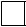 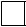 
тоқсан
квартал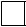 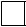 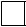 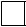 
жыл
год
Экономикалық қызмет түрлерің жалпы жіктеуішінің 01.1-01.64 - кодтарына сәйкес негізгі қызмет түрі бар заңды тұлғалар және (немесе) олардың құрылымдық бөлімшелеріұсынады.
Представляют юридические лица и (или) их структурные подразделения, с основным видом деятельности согласно кодам Общего классификатора видов экономической деятельности - 01.1-01.64.
Экономикалық қызмет түрлерің жалпы жіктеуішінің 01.1-01.64 - кодтарына сәйкес негізгі қызмет түрі бар заңды тұлғалар және (немесе) олардың құрылымдық бөлімшелеріұсынады.
Представляют юридические лица и (или) их структурные подразделения, с основным видом деятельности согласно кодам Общего классификатора видов экономической деятельности - 01.1-01.64.
Экономикалық қызмет түрлерің жалпы жіктеуішінің 01.1-01.64 - кодтарына сәйкес негізгі қызмет түрі бар заңды тұлғалар және (немесе) олардың құрылымдық бөлімшелеріұсынады.
Представляют юридические лица и (или) их структурные подразделения, с основным видом деятельности согласно кодам Общего классификатора видов экономической деятельности - 01.1-01.64.
Экономикалық қызмет түрлерің жалпы жіктеуішінің 01.1-01.64 - кодтарына сәйкес негізгі қызмет түрі бар заңды тұлғалар және (немесе) олардың құрылымдық бөлімшелеріұсынады.
Представляют юридические лица и (или) их структурные подразделения, с основным видом деятельности согласно кодам Общего классификатора видов экономической деятельности - 01.1-01.64.
Экономикалық қызмет түрлерің жалпы жіктеуішінің 01.1-01.64 - кодтарына сәйкес негізгі қызмет түрі бар заңды тұлғалар және (немесе) олардың құрылымдық бөлімшелеріұсынады.
Представляют юридические лица и (или) их структурные подразделения, с основным видом деятельности согласно кодам Общего классификатора видов экономической деятельности - 01.1-01.64.
Экономикалық қызмет түрлерің жалпы жіктеуішінің 01.1-01.64 - кодтарына сәйкес негізгі қызмет түрі бар заңды тұлғалар және (немесе) олардың құрылымдық бөлімшелеріұсынады.
Представляют юридические лица и (или) их структурные подразделения, с основным видом деятельности согласно кодам Общего классификатора видов экономической деятельности - 01.1-01.64.
Экономикалық қызмет түрлерің жалпы жіктеуішінің 01.1-01.64 - кодтарына сәйкес негізгі қызмет түрі бар заңды тұлғалар және (немесе) олардың құрылымдық бөлімшелеріұсынады.
Представляют юридические лица и (или) их структурные подразделения, с основным видом деятельности согласно кодам Общего классификатора видов экономической деятельности - 01.1-01.64.
Экономикалық қызмет түрлерің жалпы жіктеуішінің 01.1-01.64 - кодтарына сәйкес негізгі қызмет түрі бар заңды тұлғалар және (немесе) олардың құрылымдық бөлімшелеріұсынады.
Представляют юридические лица и (или) их структурные подразделения, с основным видом деятельности согласно кодам Общего классификатора видов экономической деятельности - 01.1-01.64.
Экономикалық қызмет түрлерің жалпы жіктеуішінің 01.1-01.64 - кодтарына сәйкес негізгі қызмет түрі бар заңды тұлғалар және (немесе) олардың құрылымдық бөлімшелеріұсынады.
Представляют юридические лица и (или) их структурные подразделения, с основным видом деятельности согласно кодам Общего классификатора видов экономической деятельности - 01.1-01.64.
Экономикалық қызмет түрлерің жалпы жіктеуішінің 01.1-01.64 - кодтарына сәйкес негізгі қызмет түрі бар заңды тұлғалар және (немесе) олардың құрылымдық бөлімшелеріұсынады.
Представляют юридические лица и (или) их структурные подразделения, с основным видом деятельности согласно кодам Общего классификатора видов экономической деятельности - 01.1-01.64.
Экономикалық қызмет түрлерің жалпы жіктеуішінің 01.1-01.64 - кодтарына сәйкес негізгі қызмет түрі бар заңды тұлғалар және (немесе) олардың құрылымдық бөлімшелеріұсынады.
Представляют юридические лица и (или) их структурные подразделения, с основным видом деятельности согласно кодам Общего классификатора видов экономической деятельности - 01.1-01.64.
Тапсыру мерзімі – есепті кезеңнің соңғы айының 25 күні.
Срок представления – 25-го числа последнего месяца отчетного периода.
Тапсыру мерзімі – есепті кезеңнің соңғы айының 25 күні.
Срок представления – 25-го числа последнего месяца отчетного периода.
Тапсыру мерзімі – есепті кезеңнің соңғы айының 25 күні.
Срок представления – 25-го числа последнего месяца отчетного периода.
Тапсыру мерзімі – есепті кезеңнің соңғы айының 25 күні.
Срок представления – 25-го числа последнего месяца отчетного периода.
Тапсыру мерзімі – есепті кезеңнің соңғы айының 25 күні.
Срок представления – 25-го числа последнего месяца отчетного периода.
Тапсыру мерзімі – есепті кезеңнің соңғы айының 25 күні.
Срок представления – 25-го числа последнего месяца отчетного периода.
Тапсыру мерзімі – есепті кезеңнің соңғы айының 25 күні.
Срок представления – 25-го числа последнего месяца отчетного периода.
Тапсыру мерзімі – есепті кезеңнің соңғы айының 25 күні.
Срок представления – 25-го числа последнего месяца отчетного периода.
Тапсыру мерзімі – есепті кезеңнің соңғы айының 25 күні.
Срок представления – 25-го числа последнего месяца отчетного периода.
Тапсыру мерзімі – есепті кезеңнің соңғы айының 25 күні.
Срок представления – 25-го числа последнего месяца отчетного периода.
Тапсыру мерзімі – есепті кезеңнің соңғы айының 25 күні.
Срок представления – 25-го числа последнего месяца отчетного периода.
БСН коды
Код БИН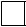 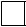 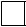 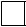 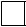 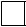 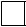 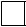 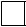 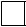 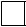 
Жол коды
Код строки
Көрсеткіштер атауы
Наименование показателей
Көрсеткіштер атауы
Наименование показателей
Өткен тоқсанмен салыстырғанда ағымдағы тоқсанда
В текущем квартале по сравнению с предыдущим
Өткен тоқсанмен салыстырғанда ағымдағы тоқсанда
В текущем квартале по сравнению с предыдущим
Өткен тоқсанмен салыстырғанда ағымдағы тоқсанда
В текущем квартале по сравнению с предыдущим
Ағымдағы тоқсанмен салыстырғанда келесі тоқсанда
В следующем квартале по сравнению с текущим
Ағымдағы тоқсанмен салыстырғанда келесі тоқсанда
В следующем квартале по сравнению с текущим
Ағымдағы тоқсанмен салыстырғанда келесі тоқсанда
В следующем квартале по сравнению с текущим
Жол коды
Код строки
Көрсеткіштер атауы
Наименование показателей
Көрсеткіштер атауы
Наименование показателей
өсуі
увеличение
өзгеріссіз
без изменений
кемуі
уменьшение
өсуі
увеличение
өзгеріссіз
без изменений
кемуі
уменьшение
А
Б
Б
1
2
3
4
5
6
1.1
Заттай көріністегі өнімнің негізгі түрлерін өндіру
Производство основного вида продукции в натуральном выражении
1.1.1 тірідей салмақтағы мал мен құс
скот и птица в живом весе
1.1
Заттай көріністегі өнімнің негізгі түрлерін өндіру
Производство основного вида продукции в натуральном выражении
1.1.2 сүт
молоко
1.1
Заттай көріністегі өнімнің негізгі түрлерін өндіру
Производство основного вида продукции в натуральном выражении
1.1.3 дәнді дақылдар
зерновые культуры
1.1
Заттай көріністегі өнімнің негізгі түрлерін өндіру
Производство основного вида продукции в натуральном выражении
1.1.4 басқалар
другие
1.2
Күтілетін астық шығымдылығы
Ожидаемая урожайность
Күтілетін астық шығымдылығы
Ожидаемая урожайность
1.3
Мал мен кұс саны
Численность скота и птицы
Мал мен кұс саны
Численность скота и птицы
1.4
Қаржы қаражаттарымен қамтамасыз етілуі
Обеспеченность финансовыми средствами
1.4.1 меншікті
собственными
1.4
Қаржы қаражаттарымен қамтамасыз етілуі
Обеспеченность финансовыми средствами
1.4.2 бюджеттік
юджетными
1.4
Қаржы қаражаттарымен қамтамасыз етілуі
Обеспеченность финансовыми средствами
1.4.3 кредиттер және қарыздар
кредитными и заемными
1.5
Өндірілетін өнімдерге сатып алу бағасы
Закупочные цены на производимую продукцию
Өндірілетін өнімдерге сатып алу бағасы
Закупочные цены на производимую продукцию
1.6
Ауыл шаруашылығы техникаларының болуы
Наличие сельскохозяйственной техники
Ауыл шаруашылығы техникаларының болуы
Наличие сельскохозяйственной техники
Жол коды
Код строки
Атауы
Наименование
Молынан жеткілікті
Более чем достаточно
Жеткілікті
Достаточно
Жеткіліксіз
Недостаточно
А
Б
1
2
3
2.1
Жанар-жағармай материалдары
Горюче-смазочные материалы
2.2
Ауыл шаруашылығы техникалары
Сельскохозяйственная техника
1. Шектеу жоқ
Ограничений нет
7. Өнімге төмен сатып алу бағалары
Низкие закупочные цены на продукцию
2. Сатып алушының төлем қабілетсіздігі
Неплатежеспособность покупателя
8. Айналым қаражатының жетіспеушілігі
Недостаток оборотных средств
3. Ақша қаражаттарының жетіспеушілігі
Недостаток денежных средств
9. Материалдық-техникалық базаның тозуы
Изношенность материально-технической базы
4. Кредит бойынша пайыздық мөлшерлеменің жоғары болуы
Высокие процентные ставки по кредитам
10. Шаруашылықтың табиғи ресурстарының (топырақ, өсімдіктердің, малдың геноқоры) тозғаны
Истощенность природных ресурсов хозяйства (почвы, генофонда растений, животных)
5. Ішкі нарықтағы импорттық азық-түлік үлесінің өсуі
Увеличение доли импортного продовольствия на внутреннем рынке
11. Сұраныс жеткіліксіз
Недостаточный спрос
6. Жоғары салықтар
Высокие налоги
12. Басқалар
Другие
Жол коды
Код строки
Шаралар атауы
Наименование мероприятии
Жүзеге асырылады
Осуществляется
Жүзеге асырылып жатқан жоқ
Не осуществляется
Жоспарлануда
Планируется
А
Б
1
2
3
4.1
Мемлекеттің мұқтаждығы үшін ауыл шаруашылығы өнімдері үшін есептесуді аванстық нысанда қамтамасыз ету
Обеспечение авансовых форм расчетов за сельскохозяйственную продукцию для государственных нужд
4.2
Өткізілген өнімге дотация алу
Получение дотаций на реализованную продукцию
4.3
Сатып алу бағасының кепілденген ең аз деңгейі 
Гарантирование минимального уровня закупочных цен
4.4
Жеңілдікпен кредит алу
Получение льготных кредитов
4.5
Лизинг шартында материалдық- техникалық ресурстарды ұсыну
Предоставление материально-технических ресурсов на условиях лизинга
4.6
Сақтандыру резерві есебінен (республикалық және жергілікті) астық шықпай қалу және дүлей зілзалалардан залалды өтеу
Компенсация ущерба от неурожаев и стихийных бедствий за счет страховых резервов (республиканских и местных)
Өткен тоқсанмен салыстырғанда ағымдағы тоқсанда
В текущем квартале по сравнению с предыдущим
Өткен тоқсанмен салыстырғанда ағымдағы тоқсанда
В текущем квартале по сравнению с предыдущим
Өткен тоқсанмен салыстырғанда ағымдағы тоқсанда
В текущем квартале по сравнению с предыдущим
Ағымдағы тоқсанмен салыстырғанда келесі тоқсанда
В следующем квартале по сравнению с текущим
Ағымдағы тоқсанмен салыстырғанда келесі тоқсанда
В следующем квартале по сравнению с текущим
Ағымдағы тоқсанмен салыстырғанда келесі тоқсанда
В следующем квартале по сравнению с текущим
қанағаттанарлық
удовлетворительно
қанағаттанарлықсыз
неудовлетворительно
банкроттың аз алдында
на грани банкротства
қанағаттанарлық
удовлетворительно
қанағаттанарлықсыз
неудовлетворительно
банкроттың аз алдында
на грани банкротства
Жол коды
Код строки
Көрсеткіштер атауы
Наименование показателей
Көрсеткіштер атауы
Наименование показателей
Өткен тоқсанмен салыстырғанда ағымдағы тоқсанда
В текущем квартале по сравнению с предыдущим
Өткен тоқсанмен салыстырғанда ағымдағы тоқсанда
В текущем квартале по сравнению с предыдущим
Өткен тоқсанмен салыстырғанда ағымдағы тоқсанда
В текущем квартале по сравнению с предыдущим
Ағымдағы тоқсанмен салыстырғанда келесі тоқсанда
В следующем квартале по сравнению с текущим
Ағымдағы тоқсанмен салыстырғанда келесі тоқсанда
В следующем квартале по сравнению с текущим
Ағымдағы тоқсанмен салыстырғанда келесі тоқсанда
В следующем квартале по сравнению с текущим
Жол коды
Код строки
Көрсеткіштер атауы
Наименование показателей
Көрсеткіштер атауы
Наименование показателей
өсуі
увеличение
өзгеріссіз
без изменений
кемуі
уменьшение
өсуі
увеличение
өзгеріссіз
без изменений
кемуі
уменьшение
А
Б
Б
1
2
3
4
5
6
6.1
Қаржы қаражаттары
Финансовые средства
6.1.1 пайда (дотациясыз және өтемақысыз)
прибыль (без дотаций и компенсаций)
6.1
Қаржы қаражаттары
Финансовые средства
6.1.2 бюджеттен дотациялар мен өтемақылар
дотации и компенсации из бюджета
6.1
Қаржы қаражаттары
Финансовые средства
6.1.3 банк кредиттері
кредиты банков
6.1
Қаржы қаражаттары
Финансовые средства
6.1.4 амортизациялық аударымдар
амортизационные отчисления
6.2
Мерзімі өткен берешек
Просроченная задолженность
6.2.1 дебиторлық
дебиторская
6.2
Мерзімі өткен берешек
Просроченная задолженность
6.2.2 міндеттемелер бойынша
по обязательствам 
6.3
Қызметкелер еңбегіне төлем бойынша берешек
Задолженность по оплате труда работников
Қызметкелер еңбегіне төлем бойынша берешек
Задолженность по оплате труда работников
Жол коды
Код строки
Көрсеткіштердің аумаққа тиесілігі
Территориальная принадлежность показателей
Жоғары
Высокий
Орташа
Средний
Төмен
Низкий
Бәсекеге қабілетсіз
Неконкурентоспособна
Бағалау қиын
Трудно оценить
А
Б
1
2
3
4
5
7.1
Қазақстан Республикасынан
Из Республики Казахстан
7.2
ТМД2 елдерінен
Из стран СНГ
7.3
ТМД-дан тыс елдерден 
Из стран вне СНГПриложение 4
к приказу Председателя
Комитета по статистике
Министерства национальной
экономики Республики Казахстан
от 27 октября 2014 года № 25 Приложение 5
к приказу Председателя Комитета
по статистике Министерства национальной
экономики Республики Казахстан
от 27 октября 2014 года № 25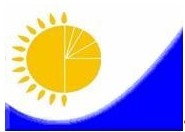 
Мемлекеттік статистика органдары құпиялылығына кепілдік береді
Конфиденциальность гарантируется органами государственной статистики
Жалпымемлекеттік статистикалық байқаудың статистикалық нысаны
Статистическая форма общегосударственного статистического наблюдения
Қазақстан Республикасы Ұлттық экономика министрлігінің Статистика комитеті төрағасының 2014 жылғы 27 қазан № 25 бұйрығына 5-қосымша 
Қазақстан Республикасы Ұлттық экономика министрлігінің Статистика комитеті төрағасының 2014 жылғы 27 қазан № 25 бұйрығына 5-қосымша 
Қазақстан Республикасы Ұлттық экономика министрлігінің Статистика комитеті төрағасының 2014 жылғы 27 қазан № 25 бұйрығына 5-қосымша 
Қазақстан Республикасы Ұлттық экономика министрлігінің Статистика комитеті төрағасының 2014 жылғы 27 қазан № 25 бұйрығына 5-қосымша 
Қазақстан Республикасы Ұлттық экономика министрлігінің Статистика комитеті төрағасының 2014 жылғы 27 қазан № 25 бұйрығына 5-қосымша 
Қазақстан Республикасы Ұлттық экономика министрлігінің Статистика комитеті төрағасының 2014 жылғы 27 қазан № 25 бұйрығына 5-қосымша 
Қазақстан Республикасы Ұлттық экономика министрлігінің Статистика комитеті төрағасының 2014 жылғы 27 қазан № 25 бұйрығына 5-қосымша 
Қазақстан Республикасы Ұлттық экономика министрлігінің Статистика комитеті төрағасының 2014 жылғы 27 қазан № 25 бұйрығына 5-қосымша 
Аумақтық статистика органына тапсырылады
Представляется территориальному органу статистики
Аумақтық статистика органына тапсырылады
Представляется территориальному органу статистики
Аумақтық статистика органына тапсырылады
Представляется территориальному органу статистики
Статистикалық нысанды www.stat.gov.kz сайтынан алуға болады
Статистическую форму можно получить на сайте www.stat.gov.kz
Статистикалық нысанды www.stat.gov.kz сайтынан алуға болады
Статистическую форму можно получить на сайте www.stat.gov.kz
Статистикалық нысанды www.stat.gov.kz сайтынан алуға болады
Статистическую форму можно получить на сайте www.stat.gov.kz
Мемлекеттік статистиканың тиісті органдарына дәйексіз деректерді ұсыну және алғашқы статистикалық деректерді тапсырмау "Әкімшілік құқық бұзушылық туралы" Қазақстан Республикасы Кодексінің 497-бабында көзделген әкімшілік құқық бұзушылықтар болып табылады.
Представление недостоверных и непредставление первичных статистических данных в соответствующие органы государственной статистики являются административными правонарушениями, предусмотренными статьей 497 Кодекса Республики Казахстан "Об административных правонарушениях".
Мемлекеттік статистиканың тиісті органдарына дәйексіз деректерді ұсыну және алғашқы статистикалық деректерді тапсырмау "Әкімшілік құқық бұзушылық туралы" Қазақстан Республикасы Кодексінің 497-бабында көзделген әкімшілік құқық бұзушылықтар болып табылады.
Представление недостоверных и непредставление первичных статистических данных в соответствующие органы государственной статистики являются административными правонарушениями, предусмотренными статьей 497 Кодекса Республики Казахстан "Об административных правонарушениях".
Мемлекеттік статистиканың тиісті органдарына дәйексіз деректерді ұсыну және алғашқы статистикалық деректерді тапсырмау "Әкімшілік құқық бұзушылық туралы" Қазақстан Республикасы Кодексінің 497-бабында көзделген әкімшілік құқық бұзушылықтар болып табылады.
Представление недостоверных и непредставление первичных статистических данных в соответствующие органы государственной статистики являются административными правонарушениями, предусмотренными статьей 497 Кодекса Республики Казахстан "Об административных правонарушениях".
Мемлекеттік статистиканың тиісті органдарына дәйексіз деректерді ұсыну және алғашқы статистикалық деректерді тапсырмау "Әкімшілік құқық бұзушылық туралы" Қазақстан Республикасы Кодексінің 497-бабында көзделген әкімшілік құқық бұзушылықтар болып табылады.
Представление недостоверных и непредставление первичных статистических данных в соответствующие органы государственной статистики являются административными правонарушениями, предусмотренными статьей 497 Кодекса Республики Казахстан "Об административных правонарушениях".
Мемлекеттік статистиканың тиісті органдарына дәйексіз деректерді ұсыну және алғашқы статистикалық деректерді тапсырмау "Әкімшілік құқық бұзушылық туралы" Қазақстан Республикасы Кодексінің 497-бабында көзделген әкімшілік құқық бұзушылықтар болып табылады.
Представление недостоверных и непредставление первичных статистических данных в соответствующие органы государственной статистики являются административными правонарушениями, предусмотренными статьей 497 Кодекса Республики Казахстан "Об административных правонарушениях".
Мемлекеттік статистиканың тиісті органдарына дәйексіз деректерді ұсыну және алғашқы статистикалық деректерді тапсырмау "Әкімшілік құқық бұзушылық туралы" Қазақстан Республикасы Кодексінің 497-бабында көзделген әкімшілік құқық бұзушылықтар болып табылады.
Представление недостоверных и непредставление первичных статистических данных в соответствующие органы государственной статистики являются административными правонарушениями, предусмотренными статьей 497 Кодекса Республики Казахстан "Об административных правонарушениях".
Мемлекеттік статистиканың тиісті органдарына дәйексіз деректерді ұсыну және алғашқы статистикалық деректерді тапсырмау "Әкімшілік құқық бұзушылық туралы" Қазақстан Республикасы Кодексінің 497-бабында көзделген әкімшілік құқық бұзушылықтар болып табылады.
Представление недостоверных и непредставление первичных статистических данных в соответствующие органы государственной статистики являются административными правонарушениями, предусмотренными статьей 497 Кодекса Республики Казахстан "Об административных правонарушениях".
Мемлекеттік статистиканың тиісті органдарына дәйексіз деректерді ұсыну және алғашқы статистикалық деректерді тапсырмау "Әкімшілік құқық бұзушылық туралы" Қазақстан Республикасы Кодексінің 497-бабында көзделген әкімшілік құқық бұзушылықтар болып табылады.
Представление недостоверных и непредставление первичных статистических данных в соответствующие органы государственной статистики являются административными правонарушениями, предусмотренными статьей 497 Кодекса Республики Казахстан "Об административных правонарушениях".
Мемлекеттік статистиканың тиісті органдарына дәйексіз деректерді ұсыну және алғашқы статистикалық деректерді тапсырмау "Әкімшілік құқық бұзушылық туралы" Қазақстан Республикасы Кодексінің 497-бабында көзделген әкімшілік құқық бұзушылықтар болып табылады.
Представление недостоверных и непредставление первичных статистических данных в соответствующие органы государственной статистики являются административными правонарушениями, предусмотренными статьей 497 Кодекса Республики Казахстан "Об административных правонарушениях".
Мемлекеттік статистиканың тиісті органдарына дәйексіз деректерді ұсыну және алғашқы статистикалық деректерді тапсырмау "Әкімшілік құқық бұзушылық туралы" Қазақстан Республикасы Кодексінің 497-бабында көзделген әкімшілік құқық бұзушылықтар болып табылады.
Представление недостоверных и непредставление первичных статистических данных в соответствующие органы государственной статистики являются административными правонарушениями, предусмотренными статьей 497 Кодекса Республики Казахстан "Об административных правонарушениях".
Мемлекеттік статистиканың тиісті органдарына дәйексіз деректерді ұсыну және алғашқы статистикалық деректерді тапсырмау "Әкімшілік құқық бұзушылық туралы" Қазақстан Республикасы Кодексінің 497-бабында көзделген әкімшілік құқық бұзушылықтар болып табылады.
Представление недостоверных и непредставление первичных статистических данных в соответствующие органы государственной статистики являются административными правонарушениями, предусмотренными статьей 497 Кодекса Республики Казахстан "Об административных правонарушениях".
Статистикалық нысан коды 1482102
Код статистической формы 1482102
Статистикалық нысан коды 1482102
Код статистической формы 1482102
Құрылыс ұйымдарының қызметін
конъюнктуралық зерттеу сауалнамасы
Анкета конъюнктурного обследования
деятельности строительных
организаций
Құрылыс ұйымдарының қызметін
конъюнктуралық зерттеу сауалнамасы
Анкета конъюнктурного обследования
деятельности строительных
организаций
Құрылыс ұйымдарының қызметін
конъюнктуралық зерттеу сауалнамасы
Анкета конъюнктурного обследования
деятельности строительных
организаций
Құрылыс ұйымдарының қызметін
конъюнктуралық зерттеу сауалнамасы
Анкета конъюнктурного обследования
деятельности строительных
организаций
Құрылыс ұйымдарының қызметін
конъюнктуралық зерттеу сауалнамасы
Анкета конъюнктурного обследования
деятельности строительных
организаций
Құрылыс ұйымдарының қызметін
конъюнктуралық зерттеу сауалнамасы
Анкета конъюнктурного обследования
деятельности строительных
организаций
Құрылыс ұйымдарының қызметін
конъюнктуралық зерттеу сауалнамасы
Анкета конъюнктурного обследования
деятельности строительных
организаций
Құрылыс ұйымдарының қызметін
конъюнктуралық зерттеу сауалнамасы
Анкета конъюнктурного обследования
деятельности строительных
организаций
Құрылыс ұйымдарының қызметін
конъюнктуралық зерттеу сауалнамасы
Анкета конъюнктурного обследования
деятельности строительных
организаций
КС-002
КС-002
Құрылыс ұйымдарының қызметін
конъюнктуралық зерттеу сауалнамасы
Анкета конъюнктурного обследования
деятельности строительных
организаций
Құрылыс ұйымдарының қызметін
конъюнктуралық зерттеу сауалнамасы
Анкета конъюнктурного обследования
деятельности строительных
организаций
Құрылыс ұйымдарының қызметін
конъюнктуралық зерттеу сауалнамасы
Анкета конъюнктурного обследования
деятельности строительных
организаций
Құрылыс ұйымдарының қызметін
конъюнктуралық зерттеу сауалнамасы
Анкета конъюнктурного обследования
деятельности строительных
организаций
Құрылыс ұйымдарының қызметін
конъюнктуралық зерттеу сауалнамасы
Анкета конъюнктурного обследования
деятельности строительных
организаций
Құрылыс ұйымдарының қызметін
конъюнктуралық зерттеу сауалнамасы
Анкета конъюнктурного обследования
деятельности строительных
организаций
Құрылыс ұйымдарының қызметін
конъюнктуралық зерттеу сауалнамасы
Анкета конъюнктурного обследования
деятельности строительных
организаций
Құрылыс ұйымдарының қызметін
конъюнктуралық зерттеу сауалнамасы
Анкета конъюнктурного обследования
деятельности строительных
организаций
Құрылыс ұйымдарының қызметін
конъюнктуралық зерттеу сауалнамасы
Анкета конъюнктурного обследования
деятельности строительных
организаций
Тоқсандық
Квартальная
Тоқсандық
Квартальная
Есепті кезең
Отчетный период
Есепті кезең
Отчетный период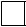 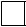 
тоқсан
квартал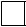 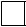 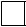 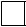 
жыл
год
Экономикалық қызмет түрлерің жалпы жіктеуішінің 41-43 - кодтарына сәйкес негізгі қызмет түрі бар заңды тұлғалар және (немесе) олардың құрылымдық бөлімшелеріұсынады.
Представляют юридические лица и (или) их структурные подразделения, с основным видом деятельности согласно кодам Общего классификатора видов экономической деятельности - 41-43.
Экономикалық қызмет түрлерің жалпы жіктеуішінің 41-43 - кодтарына сәйкес негізгі қызмет түрі бар заңды тұлғалар және (немесе) олардың құрылымдық бөлімшелеріұсынады.
Представляют юридические лица и (или) их структурные подразделения, с основным видом деятельности согласно кодам Общего классификатора видов экономической деятельности - 41-43.
Экономикалық қызмет түрлерің жалпы жіктеуішінің 41-43 - кодтарына сәйкес негізгі қызмет түрі бар заңды тұлғалар және (немесе) олардың құрылымдық бөлімшелеріұсынады.
Представляют юридические лица и (или) их структурные подразделения, с основным видом деятельности согласно кодам Общего классификатора видов экономической деятельности - 41-43.
Экономикалық қызмет түрлерің жалпы жіктеуішінің 41-43 - кодтарына сәйкес негізгі қызмет түрі бар заңды тұлғалар және (немесе) олардың құрылымдық бөлімшелеріұсынады.
Представляют юридические лица и (или) их структурные подразделения, с основным видом деятельности согласно кодам Общего классификатора видов экономической деятельности - 41-43.
Экономикалық қызмет түрлерің жалпы жіктеуішінің 41-43 - кодтарына сәйкес негізгі қызмет түрі бар заңды тұлғалар және (немесе) олардың құрылымдық бөлімшелеріұсынады.
Представляют юридические лица и (или) их структурные подразделения, с основным видом деятельности согласно кодам Общего классификатора видов экономической деятельности - 41-43.
Экономикалық қызмет түрлерің жалпы жіктеуішінің 41-43 - кодтарына сәйкес негізгі қызмет түрі бар заңды тұлғалар және (немесе) олардың құрылымдық бөлімшелеріұсынады.
Представляют юридические лица и (или) их структурные подразделения, с основным видом деятельности согласно кодам Общего классификатора видов экономической деятельности - 41-43.
Экономикалық қызмет түрлерің жалпы жіктеуішінің 41-43 - кодтарына сәйкес негізгі қызмет түрі бар заңды тұлғалар және (немесе) олардың құрылымдық бөлімшелеріұсынады.
Представляют юридические лица и (или) их структурные подразделения, с основным видом деятельности согласно кодам Общего классификатора видов экономической деятельности - 41-43.
Экономикалық қызмет түрлерің жалпы жіктеуішінің 41-43 - кодтарына сәйкес негізгі қызмет түрі бар заңды тұлғалар және (немесе) олардың құрылымдық бөлімшелеріұсынады.
Представляют юридические лица и (или) их структурные подразделения, с основным видом деятельности согласно кодам Общего классификатора видов экономической деятельности - 41-43.
Экономикалық қызмет түрлерің жалпы жіктеуішінің 41-43 - кодтарына сәйкес негізгі қызмет түрі бар заңды тұлғалар және (немесе) олардың құрылымдық бөлімшелеріұсынады.
Представляют юридические лица и (или) их структурные подразделения, с основным видом деятельности согласно кодам Общего классификатора видов экономической деятельности - 41-43.
Экономикалық қызмет түрлерің жалпы жіктеуішінің 41-43 - кодтарына сәйкес негізгі қызмет түрі бар заңды тұлғалар және (немесе) олардың құрылымдық бөлімшелеріұсынады.
Представляют юридические лица и (или) их структурные подразделения, с основным видом деятельности согласно кодам Общего классификатора видов экономической деятельности - 41-43.
Экономикалық қызмет түрлерің жалпы жіктеуішінің 41-43 - кодтарына сәйкес негізгі қызмет түрі бар заңды тұлғалар және (немесе) олардың құрылымдық бөлімшелеріұсынады.
Представляют юридические лица и (или) их структурные подразделения, с основным видом деятельности согласно кодам Общего классификатора видов экономической деятельности - 41-43.
Тапсыру мерзімі – есепті кезеңнің соңғы айының 25 күні.
Срок представления – 25-го числа последнего месяца отчетного периода.
Тапсыру мерзімі – есепті кезеңнің соңғы айының 25 күні.
Срок представления – 25-го числа последнего месяца отчетного периода.
Тапсыру мерзімі – есепті кезеңнің соңғы айының 25 күні.
Срок представления – 25-го числа последнего месяца отчетного периода.
Тапсыру мерзімі – есепті кезеңнің соңғы айының 25 күні.
Срок представления – 25-го числа последнего месяца отчетного периода.
Тапсыру мерзімі – есепті кезеңнің соңғы айының 25 күні.
Срок представления – 25-го числа последнего месяца отчетного периода.
Тапсыру мерзімі – есепті кезеңнің соңғы айының 25 күні.
Срок представления – 25-го числа последнего месяца отчетного периода.
Тапсыру мерзімі – есепті кезеңнің соңғы айының 25 күні.
Срок представления – 25-го числа последнего месяца отчетного периода.
Тапсыру мерзімі – есепті кезеңнің соңғы айының 25 күні.
Срок представления – 25-го числа последнего месяца отчетного периода.
Тапсыру мерзімі – есепті кезеңнің соңғы айының 25 күні.
Срок представления – 25-го числа последнего месяца отчетного периода.
Тапсыру мерзімі – есепті кезеңнің соңғы айының 25 күні.
Срок представления – 25-го числа последнего месяца отчетного периода.
Тапсыру мерзімі – есепті кезеңнің соңғы айының 25 күні.
Срок представления – 25-го числа последнего месяца отчетного периода.
БСН коды
Код БИН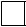 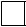 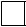 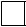 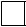 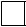 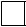 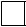 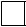 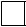 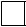 
Жол коды
Код строки
Көрсеткіштер атауы
Наименование показателей
Көрсеткіштер атауы
Наименование показателей
Өткен тоқсанмен салыстырғанда ағымдағы тоқсанда
В текущем квартале по сравнению с предыдущим
Өткен тоқсанмен салыстырғанда ағымдағы тоқсанда
В текущем квартале по сравнению с предыдущим
Өткен тоқсанмен салыстырғанда ағымдағы тоқсанда
В текущем квартале по сравнению с предыдущим
Ағымдағы тоқсанмен салыстырғанда келесі тоқсанда
В следующем квартале по сравнению с текущим
Ағымдағы тоқсанмен салыстырғанда келесі тоқсанда
В следующем квартале по сравнению с текущим
Ағымдағы тоқсанмен салыстырғанда келесі тоқсанда
В следующем квартале по сравнению с текущим
Жол коды
Код строки
Көрсеткіштер атауы
Наименование показателей
Көрсеткіштер атауы
Наименование показателей
өсуі
увеличение
өзгеріссіз
без изменений
кемуі
уменьшение
өсуі
увеличение
өзгеріссіз
без изменений
кемуі
уменьшение
А
Б
Б
1
2
3
4
5
6
1.1
Жұмыстың нақты көлемі
Физический объем работ
Жұмыстың нақты көлемі
Физический объем работ
1.2
Жұмыспен қамтылғандар саны
Численность занятых
Жұмыспен қамтылғандар саны
Численность занятых
1.3
Қаржы ресурстарымен қамтамасыз етілуі 
Обеспеченность финансовыми ресурсами
1.3.1 меншікті
собственными
1.3
Қаржы ресурстарымен қамтамасыз етілуі 
Обеспеченность финансовыми ресурсами
1.3.2 бюджеттік
бюджетными
1.3
Қаржы ресурстарымен қамтамасыз етілуі 
Обеспеченность финансовыми ресурсами
1.3.3 кредиттер және қарыздар
кредитными и заемными
1.4
Тапсырыс қоржыны
Портфель заказов
Тапсырыс қоржыны
Портфель заказов
1.5
Құрылыс-монтаждау жұмыстарының құны
Стоимость строительно-монтажных работ
Құрылыс-монтаждау жұмыстарының құны
Стоимость строительно-монтажных работ
1.6
Мерзімі өткен кредиттік берешектер
Просроченная кредиторская задолженность
Мерзімі өткен кредиттік берешектер
Просроченная кредиторская задолженность
1.7
Орындалған жұмыстарға тапсырыс берушінің жалпы берешегі
Общая задолженность заказчиков за выполненные работы
Орындалған жұмыстарға тапсырыс берушінің жалпы берешегі
Общая задолженность заказчиков за выполненные работы
1.8
Таза пайда
Чистая прибыль
Таза пайда
Чистая прибыль
2.1 Шектеу жоқ
Ограничений нет
2.7 Материалдар, конструкциялар және бұйымдар құнының жоғарылығы
Высокая стоимость материалов, конструкций, изделий
2. 2 Тапсырыс берушілердің төлем қабілетсіздігі
Неплатежеспособность заказчиков
2.8 Басқа кұрылыс фирмалары тарапынан бәсекелестік
Конкуренция со стороны других строительных фирм
2.3 Жоғары салықтар
Высокие налоги
2.9 Инвесторлардың жоқтығы
Отсутствие инвесторов
2.4 Жұмысқа тапсырыстардың жетіспеушілігі
Недостаток заказов на работы
2.10 Меншікті айналым құралдарының тапшылығы
Дефицит собственных оборотных средств
2.5 Кредит бойынша пайыздық мөлшерлеменің жоғары болуы
Высокие процентные ставки по кредитам
2.11 Құрылыс машиналары мен механизмдерінің жетіспеушілігі және тозуы
Нехватка и изношенность строительных машин и механизмов
2.6 Білікті қызметкелердің жетіспеушілігі
Недостаток квалифицированных работников
2.12 Басқалар
Другие
1 айға
на 1 месяц
2 айға
на 2 месяца
3 айға
на 3 месяца
4 айға
на 4 месяца
5 айға
на 5 месяцев
6 және одан көп айға
на 6 и более месяцев
Зерттеу кезіндегі1
На момент обследования
Зерттеу кезіндегі1
На момент обследования
Зерттеу кезіндегі1
На момент обследования
Өткен тоқсанмен салыстырғанда ағымдағы тоқсанда
В текущем квартале по сравнению с предыдущим
Өткен тоқсанмен салыстырғанда ағымдағы тоқсанда
В текущем квартале по сравнению с предыдущим
Өткен тоқсанмен салыстырғанда ағымдағы тоқсанда
В текущем квартале по сравнению с предыдущим
Ағымдағы тоқсанмен салыстырғанда келесі тоқсанда
В следующем квартале по сравнению с текущим
Ағымдағы тоқсанмен салыстырғанда келесі тоқсанда
В следующем квартале по сравнению с текущим
Ағымдағы тоқсанмен салыстырғанда келесі тоқсанда
В следующем квартале по сравнению с текущим
жақсы
хорошая
қанағаттанарлық
удовлетворительная
нашар
плохая
жақсару
улучшение
өзгеріссіз
без изменений
нашарлау
ухудшение
жақсару
улучшение
өзгеріссіз
без изменений
нашарлау
ухудшение
Жол коды
Код строки
Көрсеткіштердің аумаққа тиесілігі
Территориальная принадлежность показателей
Жоғары
Высокий
Орташа
Средний
Төмен
Низкий
Бәсекеге қабілетсіз
Неконкурентоспособна
Бағалау қиын
Трудно оценить
А
Б
1
2
3
4
5
5.1
Қазақстан Республикасынан
Из Республики Казахстан
5.2
ТМД3 елдерінен
Из стран СНГ
5.3
ТМД-дан тыс елдерден 
Из стран вне СНГПриложение 6
к приказу Председателя
Комитета по статистике
Министерства национальной
экономики Республики Казахстан
от 27 октября 2014 года № 25 Приложение 7
к приказу Председателя Комитета
по статистике Министерства национальной
экономики Республики Казахстан
от 27 октября 2014 года № 25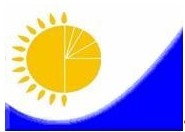 
Мемлекеттік статистика органдары құпиялылығына кепілдік береді
Конфиденциальность гарантируется органами государственной статистики
Жалпымемлекеттік статистикалық байқаудың статистикалық нысаны
Статистическая форма общегосударственного статистического наблюдения
Қазақстан Республикасы Ұлттық экономика министрлігінің Статистика комитеті төрағасының 2014 жылғы 27 қазан № 25 бұйрығына 7-қосымша 
Қазақстан Республикасы Ұлттық экономика министрлігінің Статистика комитеті төрағасының 2014 жылғы 27 қазан № 25 бұйрығына 7-қосымша 
Қазақстан Республикасы Ұлттық экономика министрлігінің Статистика комитеті төрағасының 2014 жылғы 27 қазан № 25 бұйрығына 7-қосымша 
Қазақстан Республикасы Ұлттық экономика министрлігінің Статистика комитеті төрағасының 2014 жылғы 27 қазан № 25 бұйрығына 7-қосымша 
Қазақстан Республикасы Ұлттық экономика министрлігінің Статистика комитеті төрағасының 2014 жылғы 27 қазан № 25 бұйрығына 7-қосымша 
Қазақстан Республикасы Ұлттық экономика министрлігінің Статистика комитеті төрағасының 2014 жылғы 27 қазан № 25 бұйрығына 7-қосымша 
Қазақстан Республикасы Ұлттық экономика министрлігінің Статистика комитеті төрағасының 2014 жылғы 27 қазан № 25 бұйрығына 7-қосымша 
Қазақстан Республикасы Ұлттық экономика министрлігінің Статистика комитеті төрағасының 2014 жылғы 27 қазан № 25 бұйрығына 7-қосымша 
Аумақтық статистика органына тапсырылады
Представляется территориальному органу статистики
Аумақтық статистика органына тапсырылады
Представляется территориальному органу статистики
Аумақтық статистика органына тапсырылады
Представляется территориальному органу статистики
Статистикалық нысанды www.stat.gov.kz сайтынан алуға болады
Статистическую форму можно получить на сайте www.stat.gov.kz
Статистикалық нысанды www.stat.gov.kz сайтынан алуға болады
Статистическую форму можно получить на сайте www.stat.gov.kz
Статистикалық нысанды www.stat.gov.kz сайтынан алуға болады
Статистическую форму можно получить на сайте www.stat.gov.kz
Мемлекеттік статистиканың тиісті органдарына дәйексіз деректерді ұсыну және алғашқы статистикалық деректерді тапсырмау "Әкімшілік құқық бұзушылық туралы" Қазақстан Республикасы Кодексінің 497-бабында көзделген әкімшілік құқық бұзушылықтар болып табылады.
Представление недостоверных и непредставление первичных статистических данных в соответствующие органы государственной статистики являются административными правонарушениями, предусмотренными статьей 497 Кодекса Республики Казахстан "Об административных правонарушениях".
Мемлекеттік статистиканың тиісті органдарына дәйексіз деректерді ұсыну және алғашқы статистикалық деректерді тапсырмау "Әкімшілік құқық бұзушылық туралы" Қазақстан Республикасы Кодексінің 497-бабында көзделген әкімшілік құқық бұзушылықтар болып табылады.
Представление недостоверных и непредставление первичных статистических данных в соответствующие органы государственной статистики являются административными правонарушениями, предусмотренными статьей 497 Кодекса Республики Казахстан "Об административных правонарушениях".
Мемлекеттік статистиканың тиісті органдарына дәйексіз деректерді ұсыну және алғашқы статистикалық деректерді тапсырмау "Әкімшілік құқық бұзушылық туралы" Қазақстан Республикасы Кодексінің 497-бабында көзделген әкімшілік құқық бұзушылықтар болып табылады.
Представление недостоверных и непредставление первичных статистических данных в соответствующие органы государственной статистики являются административными правонарушениями, предусмотренными статьей 497 Кодекса Республики Казахстан "Об административных правонарушениях".
Мемлекеттік статистиканың тиісті органдарына дәйексіз деректерді ұсыну және алғашқы статистикалық деректерді тапсырмау "Әкімшілік құқық бұзушылық туралы" Қазақстан Республикасы Кодексінің 497-бабында көзделген әкімшілік құқық бұзушылықтар болып табылады.
Представление недостоверных и непредставление первичных статистических данных в соответствующие органы государственной статистики являются административными правонарушениями, предусмотренными статьей 497 Кодекса Республики Казахстан "Об административных правонарушениях".
Мемлекеттік статистиканың тиісті органдарына дәйексіз деректерді ұсыну және алғашқы статистикалық деректерді тапсырмау "Әкімшілік құқық бұзушылық туралы" Қазақстан Республикасы Кодексінің 497-бабында көзделген әкімшілік құқық бұзушылықтар болып табылады.
Представление недостоверных и непредставление первичных статистических данных в соответствующие органы государственной статистики являются административными правонарушениями, предусмотренными статьей 497 Кодекса Республики Казахстан "Об административных правонарушениях".
Мемлекеттік статистиканың тиісті органдарына дәйексіз деректерді ұсыну және алғашқы статистикалық деректерді тапсырмау "Әкімшілік құқық бұзушылық туралы" Қазақстан Республикасы Кодексінің 497-бабында көзделген әкімшілік құқық бұзушылықтар болып табылады.
Представление недостоверных и непредставление первичных статистических данных в соответствующие органы государственной статистики являются административными правонарушениями, предусмотренными статьей 497 Кодекса Республики Казахстан "Об административных правонарушениях".
Мемлекеттік статистиканың тиісті органдарына дәйексіз деректерді ұсыну және алғашқы статистикалық деректерді тапсырмау "Әкімшілік құқық бұзушылық туралы" Қазақстан Республикасы Кодексінің 497-бабында көзделген әкімшілік құқық бұзушылықтар болып табылады.
Представление недостоверных и непредставление первичных статистических данных в соответствующие органы государственной статистики являются административными правонарушениями, предусмотренными статьей 497 Кодекса Республики Казахстан "Об административных правонарушениях".
Мемлекеттік статистиканың тиісті органдарына дәйексіз деректерді ұсыну және алғашқы статистикалық деректерді тапсырмау "Әкімшілік құқық бұзушылық туралы" Қазақстан Республикасы Кодексінің 497-бабында көзделген әкімшілік құқық бұзушылықтар болып табылады.
Представление недостоверных и непредставление первичных статистических данных в соответствующие органы государственной статистики являются административными правонарушениями, предусмотренными статьей 497 Кодекса Республики Казахстан "Об административных правонарушениях".
Мемлекеттік статистиканың тиісті органдарына дәйексіз деректерді ұсыну және алғашқы статистикалық деректерді тапсырмау "Әкімшілік құқық бұзушылық туралы" Қазақстан Республикасы Кодексінің 497-бабында көзделген әкімшілік құқық бұзушылықтар болып табылады.
Представление недостоверных и непредставление первичных статистических данных в соответствующие органы государственной статистики являются административными правонарушениями, предусмотренными статьей 497 Кодекса Республики Казахстан "Об административных правонарушениях".
Мемлекеттік статистиканың тиісті органдарына дәйексіз деректерді ұсыну және алғашқы статистикалық деректерді тапсырмау "Әкімшілік құқық бұзушылық туралы" Қазақстан Республикасы Кодексінің 497-бабында көзделген әкімшілік құқық бұзушылықтар болып табылады.
Представление недостоверных и непредставление первичных статистических данных в соответствующие органы государственной статистики являются административными правонарушениями, предусмотренными статьей 497 Кодекса Республики Казахстан "Об административных правонарушениях".
Мемлекеттік статистиканың тиісті органдарына дәйексіз деректерді ұсыну және алғашқы статистикалық деректерді тапсырмау "Әкімшілік құқық бұзушылық туралы" Қазақстан Республикасы Кодексінің 497-бабында көзделген әкімшілік құқық бұзушылықтар болып табылады.
Представление недостоверных и непредставление первичных статистических данных в соответствующие органы государственной статистики являются административными правонарушениями, предусмотренными статьей 497 Кодекса Республики Казахстан "Об административных правонарушениях".
Статистикалық нысан коды 1472102
Код статистической формы 1472102
Статистикалық нысан коды 1472102
Код статистической формы 1472102
Байланыс кәсіпорындарының қызметін
конъюнктуралық зерттеу сауалнамасы
Анкета конъюнктурного обследования
деятельности предприятий связи
Байланыс кәсіпорындарының қызметін
конъюнктуралық зерттеу сауалнамасы
Анкета конъюнктурного обследования
деятельности предприятий связи
Байланыс кәсіпорындарының қызметін
конъюнктуралық зерттеу сауалнамасы
Анкета конъюнктурного обследования
деятельности предприятий связи
Байланыс кәсіпорындарының қызметін
конъюнктуралық зерттеу сауалнамасы
Анкета конъюнктурного обследования
деятельности предприятий связи
Байланыс кәсіпорындарының қызметін
конъюнктуралық зерттеу сауалнамасы
Анкета конъюнктурного обследования
деятельности предприятий связи
Байланыс кәсіпорындарының қызметін
конъюнктуралық зерттеу сауалнамасы
Анкета конъюнктурного обследования
деятельности предприятий связи
Байланыс кәсіпорындарының қызметін
конъюнктуралық зерттеу сауалнамасы
Анкета конъюнктурного обследования
деятельности предприятий связи
Байланыс кәсіпорындарының қызметін
конъюнктуралық зерттеу сауалнамасы
Анкета конъюнктурного обследования
деятельности предприятий связи
Байланыс кәсіпорындарының қызметін
конъюнктуралық зерттеу сауалнамасы
Анкета конъюнктурного обследования
деятельности предприятий связи
КСВ-1
КСВ-1
Байланыс кәсіпорындарының қызметін
конъюнктуралық зерттеу сауалнамасы
Анкета конъюнктурного обследования
деятельности предприятий связи
Байланыс кәсіпорындарының қызметін
конъюнктуралық зерттеу сауалнамасы
Анкета конъюнктурного обследования
деятельности предприятий связи
Байланыс кәсіпорындарының қызметін
конъюнктуралық зерттеу сауалнамасы
Анкета конъюнктурного обследования
деятельности предприятий связи
Байланыс кәсіпорындарының қызметін
конъюнктуралық зерттеу сауалнамасы
Анкета конъюнктурного обследования
деятельности предприятий связи
Байланыс кәсіпорындарының қызметін
конъюнктуралық зерттеу сауалнамасы
Анкета конъюнктурного обследования
деятельности предприятий связи
Байланыс кәсіпорындарының қызметін
конъюнктуралық зерттеу сауалнамасы
Анкета конъюнктурного обследования
деятельности предприятий связи
Байланыс кәсіпорындарының қызметін
конъюнктуралық зерттеу сауалнамасы
Анкета конъюнктурного обследования
деятельности предприятий связи
Байланыс кәсіпорындарының қызметін
конъюнктуралық зерттеу сауалнамасы
Анкета конъюнктурного обследования
деятельности предприятий связи
Байланыс кәсіпорындарының қызметін
конъюнктуралық зерттеу сауалнамасы
Анкета конъюнктурного обследования
деятельности предприятий связи
Тоқсандық
Квартальная
Тоқсандық
Квартальная
Есепті кезең
Отчетный период
Есепті кезең
Отчетный период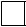 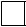 
тоқсан
квартал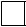 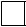 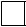 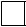 
жыл
год
Экономикалық қызмет түрлерің жалпы жіктеуішінің 53,61 - кодтарына сәйкес негізгі қызмет түрі бар заңды тұлғалар және(немесе) олардың құрылымдық бөлімшелеріұсынады.
Представляют юридические лица и (или) их структурные подразделения, с основным видом деятельности согласно кодам Общего классификатора видов экономической деятельности - 53,61.
Экономикалық қызмет түрлерің жалпы жіктеуішінің 53,61 - кодтарына сәйкес негізгі қызмет түрі бар заңды тұлғалар және(немесе) олардың құрылымдық бөлімшелеріұсынады.
Представляют юридические лица и (или) их структурные подразделения, с основным видом деятельности согласно кодам Общего классификатора видов экономической деятельности - 53,61.
Экономикалық қызмет түрлерің жалпы жіктеуішінің 53,61 - кодтарына сәйкес негізгі қызмет түрі бар заңды тұлғалар және(немесе) олардың құрылымдық бөлімшелеріұсынады.
Представляют юридические лица и (или) их структурные подразделения, с основным видом деятельности согласно кодам Общего классификатора видов экономической деятельности - 53,61.
Экономикалық қызмет түрлерің жалпы жіктеуішінің 53,61 - кодтарына сәйкес негізгі қызмет түрі бар заңды тұлғалар және(немесе) олардың құрылымдық бөлімшелеріұсынады.
Представляют юридические лица и (или) их структурные подразделения, с основным видом деятельности согласно кодам Общего классификатора видов экономической деятельности - 53,61.
Экономикалық қызмет түрлерің жалпы жіктеуішінің 53,61 - кодтарына сәйкес негізгі қызмет түрі бар заңды тұлғалар және(немесе) олардың құрылымдық бөлімшелеріұсынады.
Представляют юридические лица и (или) их структурные подразделения, с основным видом деятельности согласно кодам Общего классификатора видов экономической деятельности - 53,61.
Экономикалық қызмет түрлерің жалпы жіктеуішінің 53,61 - кодтарына сәйкес негізгі қызмет түрі бар заңды тұлғалар және(немесе) олардың құрылымдық бөлімшелеріұсынады.
Представляют юридические лица и (или) их структурные подразделения, с основным видом деятельности согласно кодам Общего классификатора видов экономической деятельности - 53,61.
Экономикалық қызмет түрлерің жалпы жіктеуішінің 53,61 - кодтарына сәйкес негізгі қызмет түрі бар заңды тұлғалар және(немесе) олардың құрылымдық бөлімшелеріұсынады.
Представляют юридические лица и (или) их структурные подразделения, с основным видом деятельности согласно кодам Общего классификатора видов экономической деятельности - 53,61.
Экономикалық қызмет түрлерің жалпы жіктеуішінің 53,61 - кодтарына сәйкес негізгі қызмет түрі бар заңды тұлғалар және(немесе) олардың құрылымдық бөлімшелеріұсынады.
Представляют юридические лица и (или) их структурные подразделения, с основным видом деятельности согласно кодам Общего классификатора видов экономической деятельности - 53,61.
Экономикалық қызмет түрлерің жалпы жіктеуішінің 53,61 - кодтарына сәйкес негізгі қызмет түрі бар заңды тұлғалар және(немесе) олардың құрылымдық бөлімшелеріұсынады.
Представляют юридические лица и (или) их структурные подразделения, с основным видом деятельности согласно кодам Общего классификатора видов экономической деятельности - 53,61.
Экономикалық қызмет түрлерің жалпы жіктеуішінің 53,61 - кодтарына сәйкес негізгі қызмет түрі бар заңды тұлғалар және(немесе) олардың құрылымдық бөлімшелеріұсынады.
Представляют юридические лица и (или) их структурные подразделения, с основным видом деятельности согласно кодам Общего классификатора видов экономической деятельности - 53,61.
Экономикалық қызмет түрлерің жалпы жіктеуішінің 53,61 - кодтарына сәйкес негізгі қызмет түрі бар заңды тұлғалар және(немесе) олардың құрылымдық бөлімшелеріұсынады.
Представляют юридические лица и (или) их структурные подразделения, с основным видом деятельности согласно кодам Общего классификатора видов экономической деятельности - 53,61.
Тапсыру мерзімі – есепті кезеңнің соңғы айының 25 күні.
Срок представления – 25-го числа последнего месяца отчетного периода.
Тапсыру мерзімі – есепті кезеңнің соңғы айының 25 күні.
Срок представления – 25-го числа последнего месяца отчетного периода.
Тапсыру мерзімі – есепті кезеңнің соңғы айының 25 күні.
Срок представления – 25-го числа последнего месяца отчетного периода.
Тапсыру мерзімі – есепті кезеңнің соңғы айының 25 күні.
Срок представления – 25-го числа последнего месяца отчетного периода.
Тапсыру мерзімі – есепті кезеңнің соңғы айының 25 күні.
Срок представления – 25-го числа последнего месяца отчетного периода.
Тапсыру мерзімі – есепті кезеңнің соңғы айының 25 күні.
Срок представления – 25-го числа последнего месяца отчетного периода.
Тапсыру мерзімі – есепті кезеңнің соңғы айының 25 күні.
Срок представления – 25-го числа последнего месяца отчетного периода.
Тапсыру мерзімі – есепті кезеңнің соңғы айының 25 күні.
Срок представления – 25-го числа последнего месяца отчетного периода.
Тапсыру мерзімі – есепті кезеңнің соңғы айының 25 күні.
Срок представления – 25-го числа последнего месяца отчетного периода.
Тапсыру мерзімі – есепті кезеңнің соңғы айының 25 күні.
Срок представления – 25-го числа последнего месяца отчетного периода.
Тапсыру мерзімі – есепті кезеңнің соңғы айының 25 күні.
Срок представления – 25-го числа последнего месяца отчетного периода.
БСН коды
Код БИН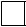 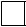 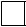 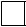 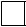 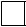 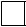 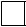 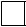 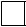 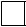 
Жол коды
Код строки
Көрсеткіштер атауы
Наименование показателей
Көрсеткіштер атауы
Наименование показателей
Өткен тоқсанмен салыстырғанда ағымдағы тоқсанда
В текущем квартале по сравнению с предыдущим
Өткен тоқсанмен салыстырғанда ағымдағы тоқсанда
В текущем квартале по сравнению с предыдущим
Өткен тоқсанмен салыстырғанда ағымдағы тоқсанда
В текущем квартале по сравнению с предыдущим
Ағымдағы тоқсанмен салыстырғанда келесі тоқсанда
В следующем квартале по сравнению с текущим
Ағымдағы тоқсанмен салыстырғанда келесі тоқсанда
В следующем квартале по сравнению с текущим
Ағымдағы тоқсанмен салыстырғанда келесі тоқсанда
В следующем квартале по сравнению с текущим
Жол коды
Код строки
Көрсеткіштер атауы
Наименование показателей
Көрсеткіштер атауы
Наименование показателей
өсуі
увеличение
өзгеріссіз
без изменений
кемуі
уменьшение
өсуі
увеличение
өзгеріссіз
без изменений
кемуі
уменьшение
А
Б
Б
1
2
3
4
5
6
1.1
Кәсіпорындағы жұмыспен қамтылғандар адамдар саны
Численность занятых на предприятии
Кәсіпорындағы жұмыспен қамтылғандар адамдар саны
Численность занятых на предприятии
1.2
Байланыс қызметтерін іске асыру көлемі
Объем реализации услуг связи
Байланыс қызметтерін іске асыру көлемі
Объем реализации услуг связи
1.3
Қаржы ресурстарымен қамтамасыз етілуі:
Обеспеченность финансовыми ресурсами:
1.3.1 меншікті
собственными
1.3
Қаржы ресурстарымен қамтамасыз етілуі:
Обеспеченность финансовыми ресурсами:
1.3.2 кредиттер және қарыздар
кредитными и заемными
1.4
Инвестициялар:
Инвестиции:
1.4.1 негізгі капиталға
в основной капитал
1.4
Инвестициялар:
Инвестиции:
соның ішінде:
1.4.2 жабдықтарға
в том числе:
в оборудование
1.5
Байланыс қызметтеріне жалпы сұраныс
Общий спрос на услуги связи
Байланыс қызметтеріне жалпы сұраныс
Общий спрос на услуги связи
1.6
Мерзімі өткен берешек:
Просроченная задолженность:
1.6.1 дебиторлық
дебиторская
1.6
Мерзімі өткен берешек:
Просроченная задолженность:
1.6.2 міндеттемелер бойынша
по обязательствам
1.7
Таза пайда
Чистая прибыль
Таза пайда
Чистая прибыль
Жол коды
Код строки
Кезеңдер
Периоды
Жоғарылауы, қарқынмен:
Повышение, темпами:
Жоғарылауы, қарқынмен:
Повышение, темпами:
Жоғарылауы, қарқынмен:
Повышение, темпами:
Өзгеріссіз
Без изменений
Төмендеуі
Снижение
Жол коды
Код строки
Кезеңдер
Периоды
бұрынғы
прежними
үлкен
большими
аз
меньшими
Өзгеріссіз
Без изменений
Төмендеуі
Снижение
А
Б
1
2
3
4
5
2.1
Өткен тоқсанмен салыстырғанда ағымдағы тоқсанда
В текущем квартале по сравнению с предыдущим
2.1
Өткен тоқсанмен салыстырғанда ағымдағы тоқсанда
В текущем квартале по сравнению с предыдущим
2.2
Ағымдағы тоқсанмен салыстырғанда келесі тоқсанда
В следующем квартале по сравнению с текущим
3.1 Шектеу жоқ
Ограничений нет
3.1 Шектеу жоқ
Ограничений нет
3.6 Қажетті жабдықтардың жетіспеушілігі
Недостаток необходимого оборудования
3.6 Қажетті жабдықтардың жетіспеушілігі
Недостаток необходимого оборудования
3.2 Кәсіпорындар тарапынан нарықтық бәсекелестік:
Рыночная конкуренция со стороны предприятий:
3.2.1 отандық
отечественных
3.7 Ақша қаражаттарының жетіспеушілігі:
Недостаток денежных средств:
3.7.1 меншікті
собственных
3.2 Кәсіпорындар тарапынан нарықтық бәсекелестік:
Рыночная конкуренция со стороны предприятий:
3.2.2 шетелдік 
зарубежных
3.7 Ақша қаражаттарының жетіспеушілігі:
Недостаток денежных средств:
3.7.2 кредиттер және қарыздар
кредитных и заемных
3.3 Тұтынушылардың төлем қабілетсіздігі
Неплатежеспособность потребителей
3.3 Тұтынушылардың төлем қабілетсіздігі
Неплатежеспособность потребителей
3.8 Көрсетілетін қызметтер нарығының жетіспеушілігі
Недостаток рынка предоставляемых услуг
3.8 Көрсетілетін қызметтер нарығының жетіспеушілігі
Недостаток рынка предоставляемых услуг
3.4 Негізгі құралдардың тозуы
Изношенность основных средств
3.4 Негізгі құралдардың тозуы
Изношенность основных средств
3.9 Білікті қызметкерлердің жетіспеушілігі
Недостаток квалифицированных работников
3.9 Білікті қызметкерлердің жетіспеушілігі
Недостаток квалифицированных работников
3.5 Инвестициялардың тапшылығы
Дефицит инвестиций
3.5 Инвестициялардың тапшылығы
Дефицит инвестиций
3.10 Басқалар
Другие
3.10 Басқалар
Другие
Зерттеу кезінде1
На момент обследования
Зерттеу кезінде1
На момент обследования
Зерттеу кезінде1
На момент обследования
Өткен тоқсанмен салыстырғанда ағымдағы тоқсанда
В текущем квартале по сравнению с предыдущим
Өткен тоқсанмен салыстырғанда ағымдағы тоқсанда
В текущем квартале по сравнению с предыдущим
Өткен тоқсанмен салыстырғанда ағымдағы тоқсанда
В текущем квартале по сравнению с предыдущим
Ағымдағы тоқсанмен салыстырғанда келесі тоқсанда
В следующем квартале по сравнению с текущим
Ағымдағы тоқсанмен салыстырғанда келесі тоқсанда
В следующем квартале по сравнению с текущим
Ағымдағы тоқсанмен салыстырғанда келесі тоқсанда
В следующем квартале по сравнению с текущим
жақсы
хорошая
қанағаттанарлық
удовлетворительная
нашар
плохая
жақсару
улучшение
өзгеріссіз
без изменений
нашарлау
ухудшение
жақсару
улучшение
өзгеріссіз
без изменений
нашарлау
ухудшение
5.1 Ескі жабдықтарды ауыстыру
Замена старого оборудования
5.5 Жаңа технологияларды енгізуге инвестициялар
Инвестиции во внедрение новых технологий
5.2 Абоненттердiң саны өзгермеген кезде жаңа өндiрiстік қуаттар енгiзу 
Ввод новых производственных мощностей при неизменном числе абонентов
5.6 Материалдық-техникалық қамтамасыз етуді ұтымды етуге инвестициялар
Инвестиции в рационализацию материально-технического обеспечения
5.3 Абоненттердiң санын көбейту мақсатымен өндiрiстік қуаттарды кеңейту 
Расширение производственных мощностей с целью увеличения числа абонентов
5.7 Басқалар
Другие
5.7 Басқалар
Другие
5.4 Бар қызметтерді ұтымды етуге инвестициялар
Инвестиции в рационализацию существующих услуг
5.7 Басқалар
Другие
5.7 Басқалар
Другие
6.1 Шектеу жоқ
Ограничений нет
6.1 Шектеу жоқ
Ограничений нет
6.4 Инвестициялық жоба құнының жоғары болуы
Высокая стоимость инвестиционного проекта
6.2 Қаржылан-дыру көздерінің жетіспеушілігі:
Недостаток источников финансирования:
6.2.1 пайданың жеткіліксіздігі
недостаточность прибыли
6.5 Білікті қызметкерлердің төмен деңгейі
Низкий уровень квалифицированного персонала
6.2 Қаржылан-дыру көздерінің жетіспеушілігі:
Недостаток источников финансирования:
6.2.2 кредит алудағы қиындықтар
трудности в получении кредита
6.6 Жалпы экономикалық және саяси тұрақсыздық
Общая экономическая и политическая нестабильность
6.2 Қаржылан-дыру көздерінің жетіспеушілігі:
Недостаток источников финансирования:
6.2.3 коммерциялық кредиттің жоғары пайызы
высокий процент коммерческого кредита
6.7 Техникалық факторлар
Технические факторы
6.2 Қаржылан-дыру көздерінің жетіспеушілігі:
Недостаток источников финансирования:
6.2.4 міндеттемелер бойынша берешектің өсу қорқынышы
страх увеличения задолженности по обязательствам
6.8 Басқалар
Другие
6.3 Инвестициялық жобаны жүзеге асыру мерзімінің ұзақтығы
Длительные сроки осуществления инвестиционного проекта
6.3 Инвестициялық жобаны жүзеге асыру мерзімінің ұзақтығы
Длительные сроки осуществления инвестиционного проекта
6.8 Басқалар
Другие
7.1 Тұтынушылардың сұраныстарын зерделеу
Изучение запросов потребителей
7.8 Жабдықтарды жаңғырту
Модернизация оборудования
7.2 Шығындарды төмендету
Снижение издержек
7.9 Жаңа жабдықтарды сатып алу
Закупка нового оборудования
7.3 Жарнамалық компания
Рекламная компания
7.10 Менеджментті жақсарту
Улучшение менеджмента
7.4 Бәсекелестерді зерделеу
Изучение конкурентов
7.11 Қосымша қызмет түрлеріне мемлекеттік лицензия алу
Получение государственной лицензии на дополнительные виды деятельности
7.5 Қызмет көрсету сапасын арттыру
Повышение качества услуг
7.12 Франчайзинг тәжірибесін қолдану
Применение практики франчайзинга
7.6 Қызметтің жаңа түрлерін ойлап құру
Создание новых видов услуг
7.13 Жаңа технологияларды енгізу
Внедрение новых технологий
7.7 Персоналдың біліктілігін арттыру
Повышение квалификации персонала
7.14 Басқалар
Другие
Жол коды
Код строки
Көрсеткіштердің аумаққа тиесілігі
Территориальная принадлежность показателей
Жоғары
Высокий
Орташа
Средний 
Төмен
Низкий
Бәсекеге қабілетсіз
Неконкурентоспособна
Бағалау қиын
Трудно оценить
А
Б
1
2
3
4
5
8.1
Қазақстан Республикасынан
Из Республики Казахстан
8.2
ТМД3 елдерінен
Из стран СНГ
8.3
ТМД-дан тыс елдерден 
Из стран вне СНГПриложение 8
к приказу Председателя
Комитета по статистике
Министерства национальной
экономики Республики Казахстан
от 27 октября 2014 года № 25Приложение 9
к приказу Председателя Комитета
по статистике Министерства национальной
экономики Республики Казахстан
от 27 октября 2014 года № 25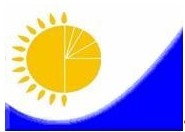 
Мемлекеттік статистика органдары құпиялылығына кепілдік береді
Конфиденциальность гарантируется органами государственной статистики
Жалпымемлекеттік статистикалық байқаудың статистикалық нысаны
Статистическая форма общегосударственного статистического наблюдения
Қазақстан Республикасы Ұлттық экономика министрлігінің Статистика комитеті төрағасының 2014 жылғы 27 қазан № 25 бұйрығына 9-қосымша 
Қазақстан Республикасы Ұлттық экономика министрлігінің Статистика комитеті төрағасының 2014 жылғы 27 қазан № 25 бұйрығына 9-қосымша 
Қазақстан Республикасы Ұлттық экономика министрлігінің Статистика комитеті төрағасының 2014 жылғы 27 қазан № 25 бұйрығына 9-қосымша 
Қазақстан Республикасы Ұлттық экономика министрлігінің Статистика комитеті төрағасының 2014 жылғы 27 қазан № 25 бұйрығына 9-қосымша 
Қазақстан Республикасы Ұлттық экономика министрлігінің Статистика комитеті төрағасының 2014 жылғы 27 қазан № 25 бұйрығына 9-қосымша 
Қазақстан Республикасы Ұлттық экономика министрлігінің Статистика комитеті төрағасының 2014 жылғы 27 қазан № 25 бұйрығына 9-қосымша 
Қазақстан Республикасы Ұлттық экономика министрлігінің Статистика комитеті төрағасының 2014 жылғы 27 қазан № 25 бұйрығына 9-қосымша 
Қазақстан Республикасы Ұлттық экономика министрлігінің Статистика комитеті төрағасының 2014 жылғы 27 қазан № 25 бұйрығына 9-қосымша 
Аумақтық статистика органына тапсырылады
Представляется территориальному органу статистики
Аумақтық статистика органына тапсырылады
Представляется территориальному органу статистики
Аумақтық статистика органына тапсырылады
Представляется территориальному органу статистики
Статистикалық нысанды www.stat.gov.kz сайтынан алуға болады
Статистическую форму можно получить на сайте www.stat.gov.kz
Статистикалық нысанды www.stat.gov.kz сайтынан алуға болады
Статистическую форму можно получить на сайте www.stat.gov.kz
Статистикалық нысанды www.stat.gov.kz сайтынан алуға болады
Статистическую форму можно получить на сайте www.stat.gov.kz
Мемлекеттік статистиканың тиісті органдарына дәйексіз деректерді ұсыну және алғашқы статистикалық деректерді тапсырмау "Әкімшілік құқық бұзушылық туралы" Қазақстан Республикасы Кодексінің 497-бабында көзделген әкімшілік құқық бұзушылықтар болып табылады.
Представление недостоверных и непредставление первичных статистических данных в соответствующие органы государственной статистики являются административными правонарушениями, предусмотренными статьей 497 Кодекса Республики Казахстан "Об административных правонарушениях".
Мемлекеттік статистиканың тиісті органдарына дәйексіз деректерді ұсыну және алғашқы статистикалық деректерді тапсырмау "Әкімшілік құқық бұзушылық туралы" Қазақстан Республикасы Кодексінің 497-бабында көзделген әкімшілік құқық бұзушылықтар болып табылады.
Представление недостоверных и непредставление первичных статистических данных в соответствующие органы государственной статистики являются административными правонарушениями, предусмотренными статьей 497 Кодекса Республики Казахстан "Об административных правонарушениях".
Мемлекеттік статистиканың тиісті органдарына дәйексіз деректерді ұсыну және алғашқы статистикалық деректерді тапсырмау "Әкімшілік құқық бұзушылық туралы" Қазақстан Республикасы Кодексінің 497-бабында көзделген әкімшілік құқық бұзушылықтар болып табылады.
Представление недостоверных и непредставление первичных статистических данных в соответствующие органы государственной статистики являются административными правонарушениями, предусмотренными статьей 497 Кодекса Республики Казахстан "Об административных правонарушениях".
Мемлекеттік статистиканың тиісті органдарына дәйексіз деректерді ұсыну және алғашқы статистикалық деректерді тапсырмау "Әкімшілік құқық бұзушылық туралы" Қазақстан Республикасы Кодексінің 497-бабында көзделген әкімшілік құқық бұзушылықтар болып табылады.
Представление недостоверных и непредставление первичных статистических данных в соответствующие органы государственной статистики являются административными правонарушениями, предусмотренными статьей 497 Кодекса Республики Казахстан "Об административных правонарушениях".
Мемлекеттік статистиканың тиісті органдарына дәйексіз деректерді ұсыну және алғашқы статистикалық деректерді тапсырмау "Әкімшілік құқық бұзушылық туралы" Қазақстан Республикасы Кодексінің 497-бабында көзделген әкімшілік құқық бұзушылықтар болып табылады.
Представление недостоверных и непредставление первичных статистических данных в соответствующие органы государственной статистики являются административными правонарушениями, предусмотренными статьей 497 Кодекса Республики Казахстан "Об административных правонарушениях".
Мемлекеттік статистиканың тиісті органдарына дәйексіз деректерді ұсыну және алғашқы статистикалық деректерді тапсырмау "Әкімшілік құқық бұзушылық туралы" Қазақстан Республикасы Кодексінің 497-бабында көзделген әкімшілік құқық бұзушылықтар болып табылады.
Представление недостоверных и непредставление первичных статистических данных в соответствующие органы государственной статистики являются административными правонарушениями, предусмотренными статьей 497 Кодекса Республики Казахстан "Об административных правонарушениях".
Мемлекеттік статистиканың тиісті органдарына дәйексіз деректерді ұсыну және алғашқы статистикалық деректерді тапсырмау "Әкімшілік құқық бұзушылық туралы" Қазақстан Республикасы Кодексінің 497-бабында көзделген әкімшілік құқық бұзушылықтар болып табылады.
Представление недостоверных и непредставление первичных статистических данных в соответствующие органы государственной статистики являются административными правонарушениями, предусмотренными статьей 497 Кодекса Республики Казахстан "Об административных правонарушениях".
Мемлекеттік статистиканың тиісті органдарына дәйексіз деректерді ұсыну және алғашқы статистикалық деректерді тапсырмау "Әкімшілік құқық бұзушылық туралы" Қазақстан Республикасы Кодексінің 497-бабында көзделген әкімшілік құқық бұзушылықтар болып табылады.
Представление недостоверных и непредставление первичных статистических данных в соответствующие органы государственной статистики являются административными правонарушениями, предусмотренными статьей 497 Кодекса Республики Казахстан "Об административных правонарушениях".
Мемлекеттік статистиканың тиісті органдарына дәйексіз деректерді ұсыну және алғашқы статистикалық деректерді тапсырмау "Әкімшілік құқық бұзушылық туралы" Қазақстан Республикасы Кодексінің 497-бабында көзделген әкімшілік құқық бұзушылықтар болып табылады.
Представление недостоверных и непредставление первичных статистических данных в соответствующие органы государственной статистики являются административными правонарушениями, предусмотренными статьей 497 Кодекса Республики Казахстан "Об административных правонарушениях".
Мемлекеттік статистиканың тиісті органдарына дәйексіз деректерді ұсыну және алғашқы статистикалық деректерді тапсырмау "Әкімшілік құқық бұзушылық туралы" Қазақстан Республикасы Кодексінің 497-бабында көзделген әкімшілік құқық бұзушылықтар болып табылады.
Представление недостоверных и непредставление первичных статистических данных в соответствующие органы государственной статистики являются административными правонарушениями, предусмотренными статьей 497 Кодекса Республики Казахстан "Об административных правонарушениях".
Мемлекеттік статистиканың тиісті органдарына дәйексіз деректерді ұсыну және алғашқы статистикалық деректерді тапсырмау "Әкімшілік құқық бұзушылық туралы" Қазақстан Республикасы Кодексінің 497-бабында көзделген әкімшілік құқық бұзушылықтар болып табылады.
Представление недостоверных и непредставление первичных статистических данных в соответствующие органы государственной статистики являются административными правонарушениями, предусмотренными статьей 497 Кодекса Республики Казахстан "Об административных правонарушениях".
Статистикалық нысан коды 1552101
Код статистической формы 1552101
Статистикалық нысан коды 1552101
Код статистической формы 1552101
Сауда кәсіпорындарының қызметін
конъюнктуралық зерттеу сауалнамасы
Анкета конъюнктурного обследования
деятельности торговых предприятий
Сауда кәсіпорындарының қызметін
конъюнктуралық зерттеу сауалнамасы
Анкета конъюнктурного обследования
деятельности торговых предприятий
Сауда кәсіпорындарының қызметін
конъюнктуралық зерттеу сауалнамасы
Анкета конъюнктурного обследования
деятельности торговых предприятий
Сауда кәсіпорындарының қызметін
конъюнктуралық зерттеу сауалнамасы
Анкета конъюнктурного обследования
деятельности торговых предприятий
Сауда кәсіпорындарының қызметін
конъюнктуралық зерттеу сауалнамасы
Анкета конъюнктурного обследования
деятельности торговых предприятий
Сауда кәсіпорындарының қызметін
конъюнктуралық зерттеу сауалнамасы
Анкета конъюнктурного обследования
деятельности торговых предприятий
Сауда кәсіпорындарының қызметін
конъюнктуралық зерттеу сауалнамасы
Анкета конъюнктурного обследования
деятельности торговых предприятий
Сауда кәсіпорындарының қызметін
конъюнктуралық зерттеу сауалнамасы
Анкета конъюнктурного обследования
деятельности торговых предприятий
Сауда кәсіпорындарының қызметін
конъюнктуралық зерттеу сауалнамасы
Анкета конъюнктурного обследования
деятельности торговых предприятий
КТ-001
КТ-001
Сауда кәсіпорындарының қызметін
конъюнктуралық зерттеу сауалнамасы
Анкета конъюнктурного обследования
деятельности торговых предприятий
Сауда кәсіпорындарының қызметін
конъюнктуралық зерттеу сауалнамасы
Анкета конъюнктурного обследования
деятельности торговых предприятий
Сауда кәсіпорындарының қызметін
конъюнктуралық зерттеу сауалнамасы
Анкета конъюнктурного обследования
деятельности торговых предприятий
Сауда кәсіпорындарының қызметін
конъюнктуралық зерттеу сауалнамасы
Анкета конъюнктурного обследования
деятельности торговых предприятий
Сауда кәсіпорындарының қызметін
конъюнктуралық зерттеу сауалнамасы
Анкета конъюнктурного обследования
деятельности торговых предприятий
Сауда кәсіпорындарының қызметін
конъюнктуралық зерттеу сауалнамасы
Анкета конъюнктурного обследования
деятельности торговых предприятий
Сауда кәсіпорындарының қызметін
конъюнктуралық зерттеу сауалнамасы
Анкета конъюнктурного обследования
деятельности торговых предприятий
Сауда кәсіпорындарының қызметін
конъюнктуралық зерттеу сауалнамасы
Анкета конъюнктурного обследования
деятельности торговых предприятий
Сауда кәсіпорындарының қызметін
конъюнктуралық зерттеу сауалнамасы
Анкета конъюнктурного обследования
деятельности торговых предприятий
Тоқсандық
Квартальная
Тоқсандық
Квартальная
Есепті кезең
Отчетный период
Есепті кезең
Отчетный период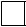 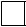 
тоқсан
квартал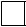 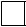 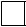 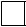 
жыл
год
Экономикалық қызмет түрлерің жалпы жіктеуішінің 45.11, 45.19, 45.3, 45.4, 46, 47.1-47,9 - кодтарына сәйкес негізгі қызмет түрі бар заңды тұлғалар және(немесе) олардың құрылымдық бөлімшелеріұсынады.
Представляют юридические лица и (или) их структурные подразделения, с основным видом деятельности согласно кодам Общего классификатора видов экономической деятельности - 45.11, 45.19, 45.3, 45.4, 46, 47.1-47.9.
Экономикалық қызмет түрлерің жалпы жіктеуішінің 45.11, 45.19, 45.3, 45.4, 46, 47.1-47,9 - кодтарына сәйкес негізгі қызмет түрі бар заңды тұлғалар және(немесе) олардың құрылымдық бөлімшелеріұсынады.
Представляют юридические лица и (или) их структурные подразделения, с основным видом деятельности согласно кодам Общего классификатора видов экономической деятельности - 45.11, 45.19, 45.3, 45.4, 46, 47.1-47.9.
Экономикалық қызмет түрлерің жалпы жіктеуішінің 45.11, 45.19, 45.3, 45.4, 46, 47.1-47,9 - кодтарына сәйкес негізгі қызмет түрі бар заңды тұлғалар және(немесе) олардың құрылымдық бөлімшелеріұсынады.
Представляют юридические лица и (или) их структурные подразделения, с основным видом деятельности согласно кодам Общего классификатора видов экономической деятельности - 45.11, 45.19, 45.3, 45.4, 46, 47.1-47.9.
Экономикалық қызмет түрлерің жалпы жіктеуішінің 45.11, 45.19, 45.3, 45.4, 46, 47.1-47,9 - кодтарына сәйкес негізгі қызмет түрі бар заңды тұлғалар және(немесе) олардың құрылымдық бөлімшелеріұсынады.
Представляют юридические лица и (или) их структурные подразделения, с основным видом деятельности согласно кодам Общего классификатора видов экономической деятельности - 45.11, 45.19, 45.3, 45.4, 46, 47.1-47.9.
Экономикалық қызмет түрлерің жалпы жіктеуішінің 45.11, 45.19, 45.3, 45.4, 46, 47.1-47,9 - кодтарына сәйкес негізгі қызмет түрі бар заңды тұлғалар және(немесе) олардың құрылымдық бөлімшелеріұсынады.
Представляют юридические лица и (или) их структурные подразделения, с основным видом деятельности согласно кодам Общего классификатора видов экономической деятельности - 45.11, 45.19, 45.3, 45.4, 46, 47.1-47.9.
Экономикалық қызмет түрлерің жалпы жіктеуішінің 45.11, 45.19, 45.3, 45.4, 46, 47.1-47,9 - кодтарына сәйкес негізгі қызмет түрі бар заңды тұлғалар және(немесе) олардың құрылымдық бөлімшелеріұсынады.
Представляют юридические лица и (или) их структурные подразделения, с основным видом деятельности согласно кодам Общего классификатора видов экономической деятельности - 45.11, 45.19, 45.3, 45.4, 46, 47.1-47.9.
Экономикалық қызмет түрлерің жалпы жіктеуішінің 45.11, 45.19, 45.3, 45.4, 46, 47.1-47,9 - кодтарына сәйкес негізгі қызмет түрі бар заңды тұлғалар және(немесе) олардың құрылымдық бөлімшелеріұсынады.
Представляют юридические лица и (или) их структурные подразделения, с основным видом деятельности согласно кодам Общего классификатора видов экономической деятельности - 45.11, 45.19, 45.3, 45.4, 46, 47.1-47.9.
Экономикалық қызмет түрлерің жалпы жіктеуішінің 45.11, 45.19, 45.3, 45.4, 46, 47.1-47,9 - кодтарына сәйкес негізгі қызмет түрі бар заңды тұлғалар және(немесе) олардың құрылымдық бөлімшелеріұсынады.
Представляют юридические лица и (или) их структурные подразделения, с основным видом деятельности согласно кодам Общего классификатора видов экономической деятельности - 45.11, 45.19, 45.3, 45.4, 46, 47.1-47.9.
Экономикалық қызмет түрлерің жалпы жіктеуішінің 45.11, 45.19, 45.3, 45.4, 46, 47.1-47,9 - кодтарына сәйкес негізгі қызмет түрі бар заңды тұлғалар және(немесе) олардың құрылымдық бөлімшелеріұсынады.
Представляют юридические лица и (или) их структурные подразделения, с основным видом деятельности согласно кодам Общего классификатора видов экономической деятельности - 45.11, 45.19, 45.3, 45.4, 46, 47.1-47.9.
Экономикалық қызмет түрлерің жалпы жіктеуішінің 45.11, 45.19, 45.3, 45.4, 46, 47.1-47,9 - кодтарына сәйкес негізгі қызмет түрі бар заңды тұлғалар және(немесе) олардың құрылымдық бөлімшелеріұсынады.
Представляют юридические лица и (или) их структурные подразделения, с основным видом деятельности согласно кодам Общего классификатора видов экономической деятельности - 45.11, 45.19, 45.3, 45.4, 46, 47.1-47.9.
Экономикалық қызмет түрлерің жалпы жіктеуішінің 45.11, 45.19, 45.3, 45.4, 46, 47.1-47,9 - кодтарына сәйкес негізгі қызмет түрі бар заңды тұлғалар және(немесе) олардың құрылымдық бөлімшелеріұсынады.
Представляют юридические лица и (или) их структурные подразделения, с основным видом деятельности согласно кодам Общего классификатора видов экономической деятельности - 45.11, 45.19, 45.3, 45.4, 46, 47.1-47.9.
Тапсыру мерзімі – есепті кезеңнің соңғы айының 25 күні.
Срок представления – 25-го числа последнего месяца отчетного периода.
Тапсыру мерзімі – есепті кезеңнің соңғы айының 25 күні.
Срок представления – 25-го числа последнего месяца отчетного периода.
Тапсыру мерзімі – есепті кезеңнің соңғы айының 25 күні.
Срок представления – 25-го числа последнего месяца отчетного периода.
Тапсыру мерзімі – есепті кезеңнің соңғы айының 25 күні.
Срок представления – 25-го числа последнего месяца отчетного периода.
Тапсыру мерзімі – есепті кезеңнің соңғы айының 25 күні.
Срок представления – 25-го числа последнего месяца отчетного периода.
Тапсыру мерзімі – есепті кезеңнің соңғы айының 25 күні.
Срок представления – 25-го числа последнего месяца отчетного периода.
Тапсыру мерзімі – есепті кезеңнің соңғы айының 25 күні.
Срок представления – 25-го числа последнего месяца отчетного периода.
Тапсыру мерзімі – есепті кезеңнің соңғы айының 25 күні.
Срок представления – 25-го числа последнего месяца отчетного периода.
Тапсыру мерзімі – есепті кезеңнің соңғы айының 25 күні.
Срок представления – 25-го числа последнего месяца отчетного периода.
Тапсыру мерзімі – есепті кезеңнің соңғы айының 25 күні.
Срок представления – 25-го числа последнего месяца отчетного периода.
Тапсыру мерзімі – есепті кезеңнің соңғы айының 25 күні.
Срок представления – 25-го числа последнего месяца отчетного периода.
БСН коды
Код БИН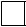 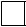 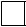 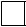 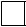 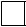 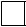 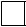 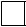 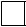 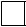 
Жол коды
Код строки
Көрсеткіштер атауы
Наименование показателей
Көрсеткіштер атауы
Наименование показателей
Көрсеткіштер атауы
Наименование показателей
Өткен тоқсанмен салыстырғанда ағымдағы тоқсанда
В текущем квартале по сравнению с предыдущим
Өткен тоқсанмен салыстырғанда ағымдағы тоқсанда
В текущем квартале по сравнению с предыдущим
Өткен тоқсанмен салыстырғанда ағымдағы тоқсанда
В текущем квартале по сравнению с предыдущим
Ағымдағы тоқсанмен салыстырғанда келесі тоқсанда
В следующем квартале по сравнению с текущим
Ағымдағы тоқсанмен салыстырғанда келесі тоқсанда
В следующем квартале по сравнению с текущим
Ағымдағы тоқсанмен салыстырғанда келесі тоқсанда
В следующем квартале по сравнению с текущим
Жол коды
Код строки
Көрсеткіштер атауы
Наименование показателей
Көрсеткіштер атауы
Наименование показателей
Көрсеткіштер атауы
Наименование показателей
өсуі
увеличение
өзгеріссіз
без изменений
кемуі
уменьшение
өсуі
увеличение
өзгеріссіз
без изменений
кемуі
уменьшение
А
Б
Б
Б
1
2
3
4
5
6
1.1
Тауар айналымының көлемі
Объем товарооборота
Тауар айналымының көлемі
Объем товарооборота
Тауар айналымының көлемі
Объем товарооборота
1.2
Тауарлардың негізгі топтары бойынша орташа баға
Цены в среднем по основным группам товаров
Тауарлардың негізгі топтары бойынша орташа баға
Цены в среднем по основным группам товаров
Тауарлардың негізгі топтары бойынша орташа баға
Цены в среднем по основным группам товаров
1.3
Қаржы ресурстарымен қамтамасыз етілуі
Обеспеченность финансовыми ресурсами
Қаржы ресурстарымен қамтамасыз етілуі
Обеспеченность финансовыми ресурсами
1.3.1 меншікті
собственными
1.3
Қаржы ресурстарымен қамтамасыз етілуі
Обеспеченность финансовыми ресурсами
Қаржы ресурстарымен қамтамасыз етілуі
Обеспеченность финансовыми ресурсами
1.3.2 кредиттер мен қарыздар
кредитными и заемными
1.4
Мерзімі өткен берешек
Просроченная задолженность
Мерзімі өткен берешек
Просроченная задолженность
1.4.1 дебиторлық
дебиторская
1.4
Мерзімі өткен берешек
Просроченная задолженность
Мерзімі өткен берешек
Просроченная задолженность
1.4.2 міндеттемелер бойынша
по обязательствам
1.5
Тауар қорларының деңгейі
Уровень товарных запасов
Тауар қорларының деңгейі
Уровень товарных запасов
Тауар қорларының деңгейі
Уровень товарных запасов
1.6
Тұтынушылар сұранысы
Потребительский спрос
Тұтынушылар сұранысы
Потребительский спрос
Тұтынушылар сұранысы
Потребительский спрос
1.7
Кәсіпорындағы жұмыспен қамтылғандар саны
Численность занятых на предприятии
Кәсіпорындағы жұмыспен қамтылғандар саны
Численность занятых на предприятии
Кәсіпорындағы жұмыспен қамтылғандар саны
Численность занятых на предприятии
1.8
Сауда үстеме бағасының орташа мөлшері
Средний размер торговых надценок
Сауда үстеме бағасының орташа мөлшері
Средний размер торговых надценок
Сауда үстеме бағасының орташа мөлшері
Средний размер торговых надценок
1.9
Сауда желісі
Торговая сеть
1.9.1 сауда нүктелері
торговые точки
1.9.1 сауда нүктелері
торговые точки
1.9
Сауда желісі
Торговая сеть
1.9.2 сауда алаңы
торговая площадь
1.9.2 сауда алаңы
торговая площадь
1.10
Тауар айналымы көлемінде отандық және импорттық тауарлардың арақатынасы
Соотношения в объеме товарооборота отечественных и импортных товаров
Тауар айналымы көлемінде отандық және импорттық тауарлардың арақатынасы
Соотношения в объеме товарооборота отечественных и импортных товаров
Тауар айналымы көлемінде отандық және импорттық тауарлардың арақатынасы
Соотношения в объеме товарооборота отечественных и импортных товаров
2.1 Шектеу жоқ
Ограничений нет
2.5 Жоғары кедендік баждар
Высокие таможенные пошлины
2. 2 Меншікті қаржы ресурстарының жетіспеушілігі
Недостаток собственных финансовых ресурсов
2.6 Ішкі нарықтағы бәсекелестіктің жоғарылауы
Возросшая конкуренция на внутреннем рынке
2.3 Жеткізушілермен уақтылы есеп айырыспау
Несвоевременность расчетов с поставщиками
2.7 Сатып алу сұранысының төмендеуi 
Снижение покупательского спроса
2.4 Тауарлардың сақталуын қамтамасыз ететін қоймалардың жетіспеушілігі
Недостаток складских помещений, обеспечивающих сохранность товаров
2.8 Басқалар
Другие
Сауда бойынша
По торговле
Сауда бойынша
По торговле
Себептер бойынша
По причине
Себептер бойынша
По причине
3.1 Импорттық тауарлармен
Импортными товарами
сатып алудың анағұрлым ұтымды жағдайы
более выгодных условий закупки
3.1 Импорттық тауарлармен
Импортными товарами
олардың тез айналымдылығы
быстрой их оборачиваемости
3.1 Импорттық тауарлармен
Импортными товарами
сақтау мерзімдерінің ұзақтығы
длительных сроков хранения
3.2 Отандық тауарлармен
Отечественными товарами
тауарлық түрінің жақсаруы
лучшего товарного вида
3.2 Отандық тауарлармен
Отечественными товарами
басқалар
другие
Өткен тоқсанмен салыстырғанда ағымдағы тоқсанда
В текущем квартале по сравнению с предыдущим
Өткен тоқсанмен салыстырғанда ағымдағы тоқсанда
В текущем квартале по сравнению с предыдущим
Өткен тоқсанмен салыстырғанда ағымдағы тоқсанда
В текущем квартале по сравнению с предыдущим
Ағымдағы тоқсанмен салыстырғанда келесі тоқсанда
В следующем квартале по сравнению с текущим
Ағымдағы тоқсанмен салыстырғанда келесі тоқсанда
В следующем квартале по сравнению с текущим
Ағымдағы тоқсанмен салыстырғанда келесі тоқсанда
В следующем квартале по сравнению с текущим
өсуі
увеличение
өзгеріссіз
без изменений
кемуі
уменьшение
өсуі
увеличение
өзгеріссіз
без изменений
кемуі
уменьшение
Жол коды
Код строки
Көрсеткіштердің аумаққа тиесілігі
Территориальная принадлежность показателей
Жоғары
Высокий
Орташа
Средний 
Төмен
Низкий
Бәсекеге қабілетсіз Неконкурен-
тоспособна
Бағалау қиын
Трудно оценить
А
Б
1
2
3
4
5
5.1
Қазақстан Республикасынан
Из Республики Казахстан
5.2
ТМД2 елдерінен
Из стран СНГ
5.3
ТМД-дан тыс елдерден 
Из стран вне СНГПриложение 10
к приказу Председателя
Комитета по статистике
Министерства национальной
экономики Республики Казахстан
от 27 октября 2014 года № 25Приложение 11
к приказу Председателя Комитета
по статистике Министерства национальной
экономики Республики Казахстан
от 27 октября 2014 года № 25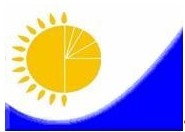 
Мемлекеттік статистика органдары құпиялылығына кепілдік береді
Конфиденциальность гарантируется органами государственной статистики
Жалпымемлекеттік статистикалық байқаудың статистикалық нысаны
Статистическая форма общегосударственного статистического наблюдения
Қазақстан Республикасы Ұлттық экономика министрлігінің Статистика комитеті төрағасының 2014 жылғы 27 қазан № 25 бұйрығына 11-қосымша 
Қазақстан Республикасы Ұлттық экономика министрлігінің Статистика комитеті төрағасының 2014 жылғы 27 қазан № 25 бұйрығына 11-қосымша 
Қазақстан Республикасы Ұлттық экономика министрлігінің Статистика комитеті төрағасының 2014 жылғы 27 қазан № 25 бұйрығына 11-қосымша 
Қазақстан Республикасы Ұлттық экономика министрлігінің Статистика комитеті төрағасының 2014 жылғы 27 қазан № 25 бұйрығына 11-қосымша 
Қазақстан Республикасы Ұлттық экономика министрлігінің Статистика комитеті төрағасының 2014 жылғы 27 қазан № 25 бұйрығына 11-қосымша 
Қазақстан Республикасы Ұлттық экономика министрлігінің Статистика комитеті төрағасының 2014 жылғы 27 қазан № 25 бұйрығына 11-қосымша 
Қазақстан Республикасы Ұлттық экономика министрлігінің Статистика комитеті төрағасының 2014 жылғы 27 қазан № 25 бұйрығына 11-қосымша 
Қазақстан Республикасы Ұлттық экономика министрлігінің Статистика комитеті төрағасының 2014 жылғы 27 қазан № 25 бұйрығына 11-қосымша 
Аумақтық статистика органына тапсырылады
Представляется территориальному органу статистики
Аумақтық статистика органына тапсырылады
Представляется территориальному органу статистики
Аумақтық статистика органына тапсырылады
Представляется территориальному органу статистики
Статистикалық нысанды www.stat.gov.kz сайтынан алуға болады
Статистическую форму можно получить на сайте www.stat.gov.kz
Статистикалық нысанды www.stat.gov.kz сайтынан алуға болады
Статистическую форму можно получить на сайте www.stat.gov.kz
Статистикалық нысанды www.stat.gov.kz сайтынан алуға болады
Статистическую форму можно получить на сайте www.stat.gov.kz
Мемлекеттік статистиканың тиісті органдарына дәйексіз деректерді ұсыну және алғашқы статистикалық деректерді тапсырмау "Әкімшілік құқық бұзушылық туралы" Қазақстан Республикасы Кодексінің 497-бабында көзделген әкімшілік құқық бұзушылықтар болып табылады.
Представление недостоверных и непредставление первичных статистических данных в соответствующие органы государственной статистики являются административными правонарушениями, предусмотренными статьей 497 Кодекса Республики Казахстан "Об административных правонарушениях".
Мемлекеттік статистиканың тиісті органдарына дәйексіз деректерді ұсыну және алғашқы статистикалық деректерді тапсырмау "Әкімшілік құқық бұзушылық туралы" Қазақстан Республикасы Кодексінің 497-бабында көзделген әкімшілік құқық бұзушылықтар болып табылады.
Представление недостоверных и непредставление первичных статистических данных в соответствующие органы государственной статистики являются административными правонарушениями, предусмотренными статьей 497 Кодекса Республики Казахстан "Об административных правонарушениях".
Мемлекеттік статистиканың тиісті органдарына дәйексіз деректерді ұсыну және алғашқы статистикалық деректерді тапсырмау "Әкімшілік құқық бұзушылық туралы" Қазақстан Республикасы Кодексінің 497-бабында көзделген әкімшілік құқық бұзушылықтар болып табылады.
Представление недостоверных и непредставление первичных статистических данных в соответствующие органы государственной статистики являются административными правонарушениями, предусмотренными статьей 497 Кодекса Республики Казахстан "Об административных правонарушениях".
Мемлекеттік статистиканың тиісті органдарына дәйексіз деректерді ұсыну және алғашқы статистикалық деректерді тапсырмау "Әкімшілік құқық бұзушылық туралы" Қазақстан Республикасы Кодексінің 497-бабында көзделген әкімшілік құқық бұзушылықтар болып табылады.
Представление недостоверных и непредставление первичных статистических данных в соответствующие органы государственной статистики являются административными правонарушениями, предусмотренными статьей 497 Кодекса Республики Казахстан "Об административных правонарушениях".
Мемлекеттік статистиканың тиісті органдарына дәйексіз деректерді ұсыну және алғашқы статистикалық деректерді тапсырмау "Әкімшілік құқық бұзушылық туралы" Қазақстан Республикасы Кодексінің 497-бабында көзделген әкімшілік құқық бұзушылықтар болып табылады.
Представление недостоверных и непредставление первичных статистических данных в соответствующие органы государственной статистики являются административными правонарушениями, предусмотренными статьей 497 Кодекса Республики Казахстан "Об административных правонарушениях".
Мемлекеттік статистиканың тиісті органдарына дәйексіз деректерді ұсыну және алғашқы статистикалық деректерді тапсырмау "Әкімшілік құқық бұзушылық туралы" Қазақстан Республикасы Кодексінің 497-бабында көзделген әкімшілік құқық бұзушылықтар болып табылады.
Представление недостоверных и непредставление первичных статистических данных в соответствующие органы государственной статистики являются административными правонарушениями, предусмотренными статьей 497 Кодекса Республики Казахстан "Об административных правонарушениях".
Мемлекеттік статистиканың тиісті органдарына дәйексіз деректерді ұсыну және алғашқы статистикалық деректерді тапсырмау "Әкімшілік құқық бұзушылық туралы" Қазақстан Республикасы Кодексінің 497-бабында көзделген әкімшілік құқық бұзушылықтар болып табылады.
Представление недостоверных и непредставление первичных статистических данных в соответствующие органы государственной статистики являются административными правонарушениями, предусмотренными статьей 497 Кодекса Республики Казахстан "Об административных правонарушениях".
Мемлекеттік статистиканың тиісті органдарына дәйексіз деректерді ұсыну және алғашқы статистикалық деректерді тапсырмау "Әкімшілік құқық бұзушылық туралы" Қазақстан Республикасы Кодексінің 497-бабында көзделген әкімшілік құқық бұзушылықтар болып табылады.
Представление недостоверных и непредставление первичных статистических данных в соответствующие органы государственной статистики являются административными правонарушениями, предусмотренными статьей 497 Кодекса Республики Казахстан "Об административных правонарушениях".
Мемлекеттік статистиканың тиісті органдарына дәйексіз деректерді ұсыну және алғашқы статистикалық деректерді тапсырмау "Әкімшілік құқық бұзушылық туралы" Қазақстан Республикасы Кодексінің 497-бабында көзделген әкімшілік құқық бұзушылықтар болып табылады.
Представление недостоверных и непредставление первичных статистических данных в соответствующие органы государственной статистики являются административными правонарушениями, предусмотренными статьей 497 Кодекса Республики Казахстан "Об административных правонарушениях".
Мемлекеттік статистиканың тиісті органдарына дәйексіз деректерді ұсыну және алғашқы статистикалық деректерді тапсырмау "Әкімшілік құқық бұзушылық туралы" Қазақстан Республикасы Кодексінің 497-бабында көзделген әкімшілік құқық бұзушылықтар болып табылады.
Представление недостоверных и непредставление первичных статистических данных в соответствующие органы государственной статистики являются административными правонарушениями, предусмотренными статьей 497 Кодекса Республики Казахстан "Об административных правонарушениях".
Мемлекеттік статистиканың тиісті органдарына дәйексіз деректерді ұсыну және алғашқы статистикалық деректерді тапсырмау "Әкімшілік құқық бұзушылық туралы" Қазақстан Республикасы Кодексінің 497-бабында көзделген әкімшілік құқық бұзушылықтар болып табылады.
Представление недостоверных и непредставление первичных статистических данных в соответствующие органы государственной статистики являются административными правонарушениями, предусмотренными статьей 497 Кодекса Республики Казахстан "Об административных правонарушениях".
Статистикалық нысан коды 1532102
Код статистической формы 1532102
Статистикалық нысан коды 1532102
Код статистической формы 1532102
Көлік кәсіпорындарының қызметін
конъюнктуралық зерттеу сауалнамасы
Анкета конъюнктурного обследования
деятельности предприятий транспорта
Көлік кәсіпорындарының қызметін
конъюнктуралық зерттеу сауалнамасы
Анкета конъюнктурного обследования
деятельности предприятий транспорта
Көлік кәсіпорындарының қызметін
конъюнктуралық зерттеу сауалнамасы
Анкета конъюнктурного обследования
деятельности предприятий транспорта
Көлік кәсіпорындарының қызметін
конъюнктуралық зерттеу сауалнамасы
Анкета конъюнктурного обследования
деятельности предприятий транспорта
Көлік кәсіпорындарының қызметін
конъюнктуралық зерттеу сауалнамасы
Анкета конъюнктурного обследования
деятельности предприятий транспорта
Көлік кәсіпорындарының қызметін
конъюнктуралық зерттеу сауалнамасы
Анкета конъюнктурного обследования
деятельности предприятий транспорта
Көлік кәсіпорындарының қызметін
конъюнктуралық зерттеу сауалнамасы
Анкета конъюнктурного обследования
деятельности предприятий транспорта
Көлік кәсіпорындарының қызметін
конъюнктуралық зерттеу сауалнамасы
Анкета конъюнктурного обследования
деятельности предприятий транспорта
Көлік кәсіпорындарының қызметін
конъюнктуралық зерттеу сауалнамасы
Анкета конъюнктурного обследования
деятельности предприятий транспорта
КТ-001
КТ-001
Көлік кәсіпорындарының қызметін
конъюнктуралық зерттеу сауалнамасы
Анкета конъюнктурного обследования
деятельности предприятий транспорта
Көлік кәсіпорындарының қызметін
конъюнктуралық зерттеу сауалнамасы
Анкета конъюнктурного обследования
деятельности предприятий транспорта
Көлік кәсіпорындарының қызметін
конъюнктуралық зерттеу сауалнамасы
Анкета конъюнктурного обследования
деятельности предприятий транспорта
Көлік кәсіпорындарының қызметін
конъюнктуралық зерттеу сауалнамасы
Анкета конъюнктурного обследования
деятельности предприятий транспорта
Көлік кәсіпорындарының қызметін
конъюнктуралық зерттеу сауалнамасы
Анкета конъюнктурного обследования
деятельности предприятий транспорта
Көлік кәсіпорындарының қызметін
конъюнктуралық зерттеу сауалнамасы
Анкета конъюнктурного обследования
деятельности предприятий транспорта
Көлік кәсіпорындарының қызметін
конъюнктуралық зерттеу сауалнамасы
Анкета конъюнктурного обследования
деятельности предприятий транспорта
Көлік кәсіпорындарының қызметін
конъюнктуралық зерттеу сауалнамасы
Анкета конъюнктурного обследования
деятельности предприятий транспорта
Көлік кәсіпорындарының қызметін
конъюнктуралық зерттеу сауалнамасы
Анкета конъюнктурного обследования
деятельности предприятий транспорта
Тоқсандық
Квартальная
Тоқсандық
Квартальная
Есепті кезең
Отчетный период
Есепті кезең
Отчетный период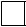 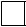 
тоқсан
квартал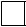 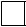 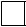 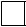 
жыл
год
Экономикалық қызмет түрлерің жалпы жіктеуішінің 49 - 51 - кодтарына сәйкес негізгі қызмет түрі бар заңды тұлғалар және(немесе) олардың құрылымдық бөлімшелеріұсынады.
Представляют юридические лица и (или) их структурные подразделения, с основным видом деятельности согласно кодам Общего классификатора видов экономической деятельности - 49 - 51.
Экономикалық қызмет түрлерің жалпы жіктеуішінің 49 - 51 - кодтарына сәйкес негізгі қызмет түрі бар заңды тұлғалар және(немесе) олардың құрылымдық бөлімшелеріұсынады.
Представляют юридические лица и (или) их структурные подразделения, с основным видом деятельности согласно кодам Общего классификатора видов экономической деятельности - 49 - 51.
Экономикалық қызмет түрлерің жалпы жіктеуішінің 49 - 51 - кодтарына сәйкес негізгі қызмет түрі бар заңды тұлғалар және(немесе) олардың құрылымдық бөлімшелеріұсынады.
Представляют юридические лица и (или) их структурные подразделения, с основным видом деятельности согласно кодам Общего классификатора видов экономической деятельности - 49 - 51.
Экономикалық қызмет түрлерің жалпы жіктеуішінің 49 - 51 - кодтарына сәйкес негізгі қызмет түрі бар заңды тұлғалар және(немесе) олардың құрылымдық бөлімшелеріұсынады.
Представляют юридические лица и (или) их структурные подразделения, с основным видом деятельности согласно кодам Общего классификатора видов экономической деятельности - 49 - 51.
Экономикалық қызмет түрлерің жалпы жіктеуішінің 49 - 51 - кодтарына сәйкес негізгі қызмет түрі бар заңды тұлғалар және(немесе) олардың құрылымдық бөлімшелеріұсынады.
Представляют юридические лица и (или) их структурные подразделения, с основным видом деятельности согласно кодам Общего классификатора видов экономической деятельности - 49 - 51.
Экономикалық қызмет түрлерің жалпы жіктеуішінің 49 - 51 - кодтарына сәйкес негізгі қызмет түрі бар заңды тұлғалар және(немесе) олардың құрылымдық бөлімшелеріұсынады.
Представляют юридические лица и (или) их структурные подразделения, с основным видом деятельности согласно кодам Общего классификатора видов экономической деятельности - 49 - 51.
Экономикалық қызмет түрлерің жалпы жіктеуішінің 49 - 51 - кодтарына сәйкес негізгі қызмет түрі бар заңды тұлғалар және(немесе) олардың құрылымдық бөлімшелеріұсынады.
Представляют юридические лица и (или) их структурные подразделения, с основным видом деятельности согласно кодам Общего классификатора видов экономической деятельности - 49 - 51.
Экономикалық қызмет түрлерің жалпы жіктеуішінің 49 - 51 - кодтарына сәйкес негізгі қызмет түрі бар заңды тұлғалар және(немесе) олардың құрылымдық бөлімшелеріұсынады.
Представляют юридические лица и (или) их структурные подразделения, с основным видом деятельности согласно кодам Общего классификатора видов экономической деятельности - 49 - 51.
Экономикалық қызмет түрлерің жалпы жіктеуішінің 49 - 51 - кодтарына сәйкес негізгі қызмет түрі бар заңды тұлғалар және(немесе) олардың құрылымдық бөлімшелеріұсынады.
Представляют юридические лица и (или) их структурные подразделения, с основным видом деятельности согласно кодам Общего классификатора видов экономической деятельности - 49 - 51.
Экономикалық қызмет түрлерің жалпы жіктеуішінің 49 - 51 - кодтарына сәйкес негізгі қызмет түрі бар заңды тұлғалар және(немесе) олардың құрылымдық бөлімшелеріұсынады.
Представляют юридические лица и (или) их структурные подразделения, с основным видом деятельности согласно кодам Общего классификатора видов экономической деятельности - 49 - 51.
Экономикалық қызмет түрлерің жалпы жіктеуішінің 49 - 51 - кодтарына сәйкес негізгі қызмет түрі бар заңды тұлғалар және(немесе) олардың құрылымдық бөлімшелеріұсынады.
Представляют юридические лица и (или) их структурные подразделения, с основным видом деятельности согласно кодам Общего классификатора видов экономической деятельности - 49 - 51.
Тапсыру мерзімі – есепті кезеңнің соңғы айының 25 күні.
Срок представления – 25-го числа последнего месяца отчетного периода.
Тапсыру мерзімі – есепті кезеңнің соңғы айының 25 күні.
Срок представления – 25-го числа последнего месяца отчетного периода.
Тапсыру мерзімі – есепті кезеңнің соңғы айының 25 күні.
Срок представления – 25-го числа последнего месяца отчетного периода.
Тапсыру мерзімі – есепті кезеңнің соңғы айының 25 күні.
Срок представления – 25-го числа последнего месяца отчетного периода.
Тапсыру мерзімі – есепті кезеңнің соңғы айының 25 күні.
Срок представления – 25-го числа последнего месяца отчетного периода.
Тапсыру мерзімі – есепті кезеңнің соңғы айының 25 күні.
Срок представления – 25-го числа последнего месяца отчетного периода.
Тапсыру мерзімі – есепті кезеңнің соңғы айының 25 күні.
Срок представления – 25-го числа последнего месяца отчетного периода.
Тапсыру мерзімі – есепті кезеңнің соңғы айының 25 күні.
Срок представления – 25-го числа последнего месяца отчетного периода.
Тапсыру мерзімі – есепті кезеңнің соңғы айының 25 күні.
Срок представления – 25-го числа последнего месяца отчетного периода.
Тапсыру мерзімі – есепті кезеңнің соңғы айының 25 күні.
Срок представления – 25-го числа последнего месяца отчетного периода.
Тапсыру мерзімі – есепті кезеңнің соңғы айының 25 күні.
Срок представления – 25-го числа последнего месяца отчетного периода.
БСН коды
Код БИН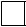 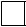 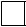 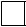 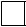 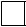 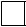 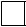 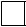 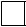 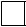 
Жол коды
Код строки
Көрсеткіштер атауы
Наименование показателей
Көрсеткіштер атауы
Наименование показателей
Көрсеткіштер атауы
Наименование показателей
Өткен тоқсанмен салыстырғанда ағымдағы тоқсанда
В текущем квартале по сравнению с предыдущим
Өткен тоқсанмен салыстырғанда ағымдағы тоқсанда
В текущем квартале по сравнению с предыдущим
Өткен тоқсанмен салыстырғанда ағымдағы тоқсанда
В текущем квартале по сравнению с предыдущим
Ағымдағы тоқсанмен салыстырғанда келесі тоқсанда
В следующем квартале по сравнению с текущим
Ағымдағы тоқсанмен салыстырғанда келесі тоқсанда
В следующем квартале по сравнению с текущим
Ағымдағы тоқсанмен салыстырғанда келесі тоқсанда
В следующем квартале по сравнению с текущим
Жол коды
Код строки
Көрсеткіштер атауы
Наименование показателей
Көрсеткіштер атауы
Наименование показателей
Көрсеткіштер атауы
Наименование показателей
өсуі
увеличение
өзгеріссіз
без изменений
кемуі
уменьшение
өсуі
увеличение
өзгеріссіз
без изменений
кемуі
уменьшение
А
Б
Б
Б
1
2
3
4
5
6
1.1
Кәсіпорындағы жұмыспен қамтылғандар саны
Численность занятых на предприятии
Кәсіпорындағы жұмыспен қамтылғандар саны
Численность занятых на предприятии
Кәсіпорындағы жұмыспен қамтылғандар саны
Численность занятых на предприятии
1.2
Жүк айналымы көлемі
Объем грузооборота
Жүк айналымы көлемі
Объем грузооборота
Жүк айналымы көлемі
Объем грузооборота
1.3
Жолаушы айналымы көлемі
Объем пассажирооборота
Жолаушы айналымы көлемі
Объем пассажирооборота
Жолаушы айналымы көлемі
Объем пассажирооборота
1.4
Қаржы ресурстарымен қамтамасыз етілуі
Обеспеченность финансовыми ресурсами
Қаржы ресурстарымен қамтамасыз етілуі
Обеспеченность финансовыми ресурсами
1.4.1 меншікті
собственными
1.4
Қаржы ресурстарымен қамтамасыз етілуі
Обеспеченность финансовыми ресурсами
Қаржы ресурстарымен қамтамасыз етілуі
Обеспеченность финансовыми ресурсами
1.4.2 кредиттер және қарыздар
кредитными и заемными
1.5
Инвестициялар
Инвестиции
Инвестициялар
Инвестиции
1.5.1 негізгі капиталға
в основной капитал
1.5
Инвестициялар
Инвестиции
Инвестициялар
Инвестиции
соның ішінде:
1.5.2 жабдықтарға
в том числе:
в оборудование
1.6
Кәсіпорынның өнімдеріне жалпы сұраныс
Общий спрос на продукцию предприятия
Кәсіпорынның өнімдеріне жалпы сұраныс
Общий спрос на продукцию предприятия
Кәсіпорынның өнімдеріне жалпы сұраныс
Общий спрос на продукцию предприятия
1.7
Мерзімі өткен берешек
Просроченная задолженность
1.7.1 дебиторлық
дебиторская
1.7.1 дебиторлық
дебиторская
1.7
Мерзімі өткен берешек
Просроченная задолженность
1.7.2 міндеттемелер бойынша
по обязательствам
1.7.2 міндеттемелер бойынша
по обязательствам
1.8
Қызметкерлердiң еңбекақысы бойынша берешек
Задолженность по оплате труда работников
Қызметкерлердiң еңбекақысы бойынша берешек
Задолженность по оплате труда работников
Қызметкерлердiң еңбекақысы бойынша берешек
Задолженность по оплате труда работников
1.9
Таза пайда
Чистая прибыль
Таза пайда
Чистая прибыль
Таза пайда
Чистая прибыль
Жол коды
Код строки
Қызмет түрі атауы
Наименование услуг
Қызмет түрі атауы
Наименование услуг
Жоғарылауы, қарқынмен:
Повышение, темпами:
Жоғарылауы, қарқынмен:
Повышение, темпами:
Жоғарылауы, қарқынмен:
Повышение, темпами:
өзгеріссіз
без изменений
төмендеуі
снижение
Жол коды
Код строки
Қызмет түрі атауы
Наименование услуг
Қызмет түрі атауы
Наименование услуг
бұрынғы
прежними
үлкен
большими
азменьшими
өзгеріссіз
без изменений
төмендеуі
снижение
А
Б
Б
1
2
3
4
5
2.1
Жүк тасымалдауға
На перевозки грузов
өткен тоқсанмен салыстырғанда ағымдағы тоқсанда
в текущем квартале 
по сравнению с предыдущим
2.1
Жүк тасымалдауға
На перевозки грузов
ағымдағы тоқсанмен салыстырғанда келесі тоқсанда
в следующем квартале
по сравнению с текущим
2.2
Жолау-шылар-ды тасымал-дауға
На перевозки пассажиров
өткен тоқсанмен салыстырғанда ағымдағы тоқсанда
в текущем квартале 
по сравнению с предыдущим
2.2
Жолау-шылар-ды тасымал-дауға
На перевозки пассажиров
ағымдағы тоқсанмен салыстырғанда келесі тоқсанда
в следующем квартале 
по сравнению с текущим
Жол коды
Код строки
Атауы
Наименование
Молынан
Более чем достаточно
Жеткілікті
Достаточно
Жеткіліксіз
Недостаточно
А
Б
1
2
3
3.1
Көлік құралдары
Транспортные средства
3.2
Қосалқы жабдықтар
Вспомогательное оборудование
3.3
Жанар-жағармай материалдары
Горюче-смазочные материалы
4.1 Шектеу жоқ
Ограничений нет
4.6 Қосалқы жабдықтардың, қосалқы бөлшектердің жетіспеушілігі
Недостаток вспомогательного оборудования, запчастей
4.6 Қосалқы жабдықтардың, қосалқы бөлшектердің жетіспеушілігі
Недостаток вспомогательного оборудования, запчастей
4.2 Кәсіпорындар тарапынан нарықтық бәсекелестік
Рыночная конкуренция со стороны предприятий
4.7 Ақшалай қаражаттың жетіспеушілігі:
Недостаток денежных средств:
4.7.1 меншікті
собственных
4.2 Кәсіпорындар тарапынан нарықтық бәсекелестік
Рыночная конкуренция со стороны предприятий
4.7 Ақшалай қаражаттың жетіспеушілігі:
Недостаток денежных средств:
4.7.2 кредиттер және қарыздар
кредитных и заемных
4.3 Тапсырыс берушілердің төлем қабілетсіздігі
Неплатежеспособность заказчиков
4.8 Білікті қызметкерлердің жетіспеушілігі
Недостаток квалифицированных работников
4.8 Білікті қызметкерлердің жетіспеушілігі
Недостаток квалифицированных работников
4.4 Материалдық-техникалық базаның тозуы
Изношенность материально-технической базы
4.9 Басқалар
Другие
4.9 Басқалар
Другие
4.5 Көлік құралдарының жетіспеушілігі
Недостаток транспортных средств
4.9 Басқалар
Другие
4.9 Басқалар
Другие
Зерттеу кезінде1
На момент обследования
Зерттеу кезінде1
На момент обследования
Зерттеу кезінде1
На момент обследования
Өткен тоқсанмен салыстырғанда ағымдағы тоқсанда
В текущем квартале по сравнению с предыдущим
Өткен тоқсанмен салыстырғанда ағымдағы тоқсанда
В текущем квартале по сравнению с предыдущим
Өткен тоқсанмен салыстырғанда ағымдағы тоқсанда
В текущем квартале по сравнению с предыдущим
Ағымдағы тоқсанмен салыстырғанда келесі тоқсанда
В следующем квартале по сравнению с текущим
Ағымдағы тоқсанмен салыстырғанда келесі тоқсанда
В следующем квартале по сравнению с текущим
Ағымдағы тоқсанмен салыстырғанда келесі тоқсанда
В следующем квартале по сравнению с текущим
жақсы
хорошая
қанағаттанарлық
удовлетворительная
нашар
плохая
жақсару
улучшение
өзгеріссіз
без изменений
нашарлау
ухудшение
жақсару
улучшение
өзгеріссіз
без изменений
нашарлау
ухудшение
6.1 Шектеу жоқ
Ограничений нет
6.1 Шектеу жоқ
Ограничений нет
6.5 Жалпы экономикалық және саяси тұрақсыздық
Общая экономическая и политическая нестабильность
6.2 Қаржылан- дыру көздерінің жетіспеушілігі:
Недостаток источников финансирования:
6.2.1 пайда мен меншікті қаражаттардың жеткіліксіздігі
недостаток прибыли и собственных средств
6. 6 Инвестициялық жобаны жүзеге асыру мерзімінің ұзақтығы
Длительные сроки осуществления инвестиционного проекта
6.2 Қаржылан- дыру көздерінің жетіспеушілігі:
Недостаток источников финансирования:
6.2.2 кредит алудағы қиындықтар
трудности в получении кредита
6.7 Инвестициялық жоба құнының жоғары болуы
Высокая стоимость инвестиционного проекта
6.3 Мемлекеттік инвестициялардың шектеулігі
Ограниченность государственных инвестиций
6.3 Мемлекеттік инвестициялардың шектеулігі
Ограниченность государственных инвестиций
6.8 Басқалар
Другие
6.4 Коммерциялық кредиттің жоғары пайызы
Высокий процент коммерческого кредита
6.4 Коммерциялық кредиттің жоғары пайызы
Высокий процент коммерческого кредита
6.8 Басқалар
Другие
Жол коды
Код строки
Көрсеткіштердің аумаққа тиесілігі
Территориальная принадлежность показателей
Жоғары
Высокий
Орташа
Средний 
Төмен
Низкий
Бәсекеге қабілетсіз
Неконкуренө
тоспособна
Бағалау қиын
Трудно оценить
А
Б
1
2
3
4
5
7.1
Қазақстан Республикасынан
Из Республики Казахстан
7.2
ТМД3 елдерінен
Из стран СНГ
7.3
ТМД-дан тыс елдерден 
Из стран вне СНГПриложение 12
к приказу Председателя
Комитета по статистике
Министерства национальной
экономики Республики Казахстан
от 27 октября 2014 года № 25 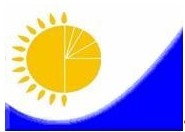 
Мемлекеттік статистика органдары құпиялылығына кепілдік береді
Конфиденциальность гарантируется органами государственной статистики
Қазақстан Республикасы
Ұлттық экономика министрлігі
Статистика комитеті төрағасының
2014 жылғы 27 қазандағы
№ 25 бұйрығына 13 – қосымша
Приложение 13 к приказу Председателя
Комитета по статистике Министерства
национальной экономики Республики
Казахстан от 27 октября 2014 года № 25
Қазақстан Республикасы
Ұлттық экономика министрлігі
Статистика комитеті төрағасының
2014 жылғы 27 қазандағы
№ 25 бұйрығына 13 – қосымша
Приложение 13 к приказу Председателя
Комитета по статистике Министерства
национальной экономики Республики
Казахстан от 27 октября 2014 года № 25
Қазақстан Республикасы
Ұлттық экономика министрлігі
Статистика комитеті төрағасының
2014 жылғы 27 қазандағы
№ 25 бұйрығына 13 – қосымша
Приложение 13 к приказу Председателя
Комитета по статистике Министерства
национальной экономики Республики
Казахстан от 27 октября 2014 года № 25
Қазақстан Республикасы
Ұлттық экономика министрлігі
Статистика комитеті төрағасының
2014 жылғы 27 қазандағы
№ 25 бұйрығына 13 – қосымша
Приложение 13 к приказу Председателя
Комитета по статистике Министерства
национальной экономики Республики
Казахстан от 27 октября 2014 года № 25
Қазақстан Республикасы
Ұлттық экономика министрлігі
Статистика комитеті төрағасының
2014 жылғы 27 қазандағы
№ 25 бұйрығына 13 – қосымша
Приложение 13 к приказу Председателя
Комитета по статистике Министерства
национальной экономики Республики
Казахстан от 27 октября 2014 года № 25
Қазақстан Республикасы
Ұлттық экономика министрлігі
Статистика комитеті төрағасының
2014 жылғы 27 қазандағы
№ 25 бұйрығына 13 – қосымша
Приложение 13 к приказу Председателя
Комитета по статистике Министерства
национальной экономики Республики
Казахстан от 27 октября 2014 года № 25
Қазақстан Республикасы
Ұлттық экономика министрлігі
Статистика комитеті төрағасының
2014 жылғы 27 қазандағы
№ 25 бұйрығына 13 – қосымша
Приложение 13 к приказу Председателя
Комитета по статистике Министерства
национальной экономики Республики
Казахстан от 27 октября 2014 года № 25
Жалпымемлекеттік статистикалық байқаудың статистикалық нысаны
Статистическая форма общегосударственного статистического наблюдения
Қазақстан Республикасы
Ұлттық экономика министрлігі
Статистика комитеті төрағасының
2014 жылғы 27 қазандағы
№ 25 бұйрығына 13 – қосымша
Приложение 13 к приказу Председателя
Комитета по статистике Министерства
национальной экономики Республики
Казахстан от 27 октября 2014 года № 25
Қазақстан Республикасы
Ұлттық экономика министрлігі
Статистика комитеті төрағасының
2014 жылғы 27 қазандағы
№ 25 бұйрығына 13 – қосымша
Приложение 13 к приказу Председателя
Комитета по статистике Министерства
национальной экономики Республики
Казахстан от 27 октября 2014 года № 25
Қазақстан Республикасы
Ұлттық экономика министрлігі
Статистика комитеті төрағасының
2014 жылғы 27 қазандағы
№ 25 бұйрығына 13 – қосымша
Приложение 13 к приказу Председателя
Комитета по статистике Министерства
национальной экономики Республики
Казахстан от 27 октября 2014 года № 25
Қазақстан Республикасы
Ұлттық экономика министрлігі
Статистика комитеті төрағасының
2014 жылғы 27 қазандағы
№ 25 бұйрығына 13 – қосымша
Приложение 13 к приказу Председателя
Комитета по статистике Министерства
национальной экономики Республики
Казахстан от 27 октября 2014 года № 25
Қазақстан Республикасы
Ұлттық экономика министрлігі
Статистика комитеті төрағасының
2014 жылғы 27 қазандағы
№ 25 бұйрығына 13 – қосымша
Приложение 13 к приказу Председателя
Комитета по статистике Министерства
национальной экономики Республики
Казахстан от 27 октября 2014 года № 25
Қазақстан Республикасы
Ұлттық экономика министрлігі
Статистика комитеті төрағасының
2014 жылғы 27 қазандағы
№ 25 бұйрығына 13 – қосымша
Приложение 13 к приказу Председателя
Комитета по статистике Министерства
национальной экономики Республики
Казахстан от 27 октября 2014 года № 25
Қазақстан Республикасы
Ұлттық экономика министрлігі
Статистика комитеті төрағасының
2014 жылғы 27 қазандағы
№ 25 бұйрығына 13 – қосымша
Приложение 13 к приказу Председателя
Комитета по статистике Министерства
национальной экономики Республики
Казахстан от 27 октября 2014 года № 25
Аумақтық статистика органына тапсырылады
Представляется территориальному органу статистики
Аумақтық статистика органына тапсырылады
Представляется территориальному органу статистики
Аумақтық статистика органына тапсырылады
Представляется территориальному органу статистики
Статистикалық нысанды www.stat.gov.kz сайтынан алуға болады
Статистическую форму можно получить на сайте www.stat.gov.kz
Статистикалық нысанды www.stat.gov.kz сайтынан алуға болады
Статистическую форму можно получить на сайте www.stat.gov.kz
Статистикалық нысанды www.stat.gov.kz сайтынан алуға болады
Статистическую форму можно получить на сайте www.stat.gov.kz
Мемлекеттік статистиканың тиісті органдарына дәйексіз деректерді ұсыну және алғашқы статистикалық деректерді тапсырмау "Әкімшілік құқық бұзушылық туралы" Қазақстан Республикасы Кодексінің 497-бабында көзделген әкімшілік құқық бұзушылықтар болып табылады.
Представление недостоверных и непредставление первичных статистических данных в соответствующие органы государственной статистики являются административными правонарушениями, предусмотренными статьей 497 Кодекса Республики Казахстан "Об административных правонарушениях".
Мемлекеттік статистиканың тиісті органдарына дәйексіз деректерді ұсыну және алғашқы статистикалық деректерді тапсырмау "Әкімшілік құқық бұзушылық туралы" Қазақстан Республикасы Кодексінің 497-бабында көзделген әкімшілік құқық бұзушылықтар болып табылады.
Представление недостоверных и непредставление первичных статистических данных в соответствующие органы государственной статистики являются административными правонарушениями, предусмотренными статьей 497 Кодекса Республики Казахстан "Об административных правонарушениях".
Мемлекеттік статистиканың тиісті органдарына дәйексіз деректерді ұсыну және алғашқы статистикалық деректерді тапсырмау "Әкімшілік құқық бұзушылық туралы" Қазақстан Республикасы Кодексінің 497-бабында көзделген әкімшілік құқық бұзушылықтар болып табылады.
Представление недостоверных и непредставление первичных статистических данных в соответствующие органы государственной статистики являются административными правонарушениями, предусмотренными статьей 497 Кодекса Республики Казахстан "Об административных правонарушениях".
Мемлекеттік статистиканың тиісті органдарына дәйексіз деректерді ұсыну және алғашқы статистикалық деректерді тапсырмау "Әкімшілік құқық бұзушылық туралы" Қазақстан Республикасы Кодексінің 497-бабында көзделген әкімшілік құқық бұзушылықтар болып табылады.
Представление недостоверных и непредставление первичных статистических данных в соответствующие органы государственной статистики являются административными правонарушениями, предусмотренными статьей 497 Кодекса Республики Казахстан "Об административных правонарушениях".
Мемлекеттік статистиканың тиісті органдарына дәйексіз деректерді ұсыну және алғашқы статистикалық деректерді тапсырмау "Әкімшілік құқық бұзушылық туралы" Қазақстан Республикасы Кодексінің 497-бабында көзделген әкімшілік құқық бұзушылықтар болып табылады.
Представление недостоверных и непредставление первичных статистических данных в соответствующие органы государственной статистики являются административными правонарушениями, предусмотренными статьей 497 Кодекса Республики Казахстан "Об административных правонарушениях".
Мемлекеттік статистиканың тиісті органдарына дәйексіз деректерді ұсыну және алғашқы статистикалық деректерді тапсырмау "Әкімшілік құқық бұзушылық туралы" Қазақстан Республикасы Кодексінің 497-бабында көзделген әкімшілік құқық бұзушылықтар болып табылады.
Представление недостоверных и непредставление первичных статистических данных в соответствующие органы государственной статистики являются административными правонарушениями, предусмотренными статьей 497 Кодекса Республики Казахстан "Об административных правонарушениях".
Мемлекеттік статистиканың тиісті органдарына дәйексіз деректерді ұсыну және алғашқы статистикалық деректерді тапсырмау "Әкімшілік құқық бұзушылық туралы" Қазақстан Республикасы Кодексінің 497-бабында көзделген әкімшілік құқық бұзушылықтар болып табылады.
Представление недостоверных и непредставление первичных статистических данных в соответствующие органы государственной статистики являются административными правонарушениями, предусмотренными статьей 497 Кодекса Республики Казахстан "Об административных правонарушениях".
Мемлекеттік статистиканың тиісті органдарына дәйексіз деректерді ұсыну және алғашқы статистикалық деректерді тапсырмау "Әкімшілік құқық бұзушылық туралы" Қазақстан Республикасы Кодексінің 497-бабында көзделген әкімшілік құқық бұзушылықтар болып табылады.
Представление недостоверных и непредставление первичных статистических данных в соответствующие органы государственной статистики являются административными правонарушениями, предусмотренными статьей 497 Кодекса Республики Казахстан "Об административных правонарушениях".
Мемлекеттік статистиканың тиісті органдарына дәйексіз деректерді ұсыну және алғашқы статистикалық деректерді тапсырмау "Әкімшілік құқық бұзушылық туралы" Қазақстан Республикасы Кодексінің 497-бабында көзделген әкімшілік құқық бұзушылықтар болып табылады.
Представление недостоверных и непредставление первичных статистических данных в соответствующие органы государственной статистики являются административными правонарушениями, предусмотренными статьей 497 Кодекса Республики Казахстан "Об административных правонарушениях".
Мемлекеттік статистиканың тиісті органдарына дәйексіз деректерді ұсыну және алғашқы статистикалық деректерді тапсырмау "Әкімшілік құқық бұзушылық туралы" Қазақстан Республикасы Кодексінің 497-бабында көзделген әкімшілік құқық бұзушылықтар болып табылады.
Представление недостоверных и непредставление первичных статистических данных в соответствующие органы государственной статистики являются административными правонарушениями, предусмотренными статьей 497 Кодекса Республики Казахстан "Об административных правонарушениях".
Статистикалық нысан коды 1522102
Код статистической формы 1522102
Статистикалық нысан коды 1522102
Код статистической формы 1522102
Туристік ұйымдардың қызметін
конъюнктуралық зерттеу сауалнамасы
Анкета конъюнктурного обследования
деятельности туристских организаций
Туристік ұйымдардың қызметін
конъюнктуралық зерттеу сауалнамасы
Анкета конъюнктурного обследования
деятельности туристских организаций
Туристік ұйымдардың қызметін
конъюнктуралық зерттеу сауалнамасы
Анкета конъюнктурного обследования
деятельности туристских организаций
Туристік ұйымдардың қызметін
конъюнктуралық зерттеу сауалнамасы
Анкета конъюнктурного обследования
деятельности туристских организаций
Туристік ұйымдардың қызметін
конъюнктуралық зерттеу сауалнамасы
Анкета конъюнктурного обследования
деятельности туристских организаций
Туристік ұйымдардың қызметін
конъюнктуралық зерттеу сауалнамасы
Анкета конъюнктурного обследования
деятельности туристских организаций
Туристік ұйымдардың қызметін
конъюнктуралық зерттеу сауалнамасы
Анкета конъюнктурного обследования
деятельности туристских организаций
Туристік ұйымдардың қызметін
конъюнктуралық зерттеу сауалнамасы
Анкета конъюнктурного обследования
деятельности туристских организаций
КТУ-001
КТУ-001
Туристік ұйымдардың қызметін
конъюнктуралық зерттеу сауалнамасы
Анкета конъюнктурного обследования
деятельности туристских организаций
Туристік ұйымдардың қызметін
конъюнктуралық зерттеу сауалнамасы
Анкета конъюнктурного обследования
деятельности туристских организаций
Туристік ұйымдардың қызметін
конъюнктуралық зерттеу сауалнамасы
Анкета конъюнктурного обследования
деятельности туристских организаций
Туристік ұйымдардың қызметін
конъюнктуралық зерттеу сауалнамасы
Анкета конъюнктурного обследования
деятельности туристских организаций
Туристік ұйымдардың қызметін
конъюнктуралық зерттеу сауалнамасы
Анкета конъюнктурного обследования
деятельности туристских организаций
Туристік ұйымдардың қызметін
конъюнктуралық зерттеу сауалнамасы
Анкета конъюнктурного обследования
деятельности туристских организаций
Туристік ұйымдардың қызметін
конъюнктуралық зерттеу сауалнамасы
Анкета конъюнктурного обследования
деятельности туристских организаций
Туристік ұйымдардың қызметін
конъюнктуралық зерттеу сауалнамасы
Анкета конъюнктурного обследования
деятельности туристских организаций
Тоқсандық
Квартальная
Тоқсандық
Квартальная
Есепті кезең
Отчетный период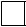 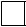 
тоқсан
квартал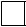 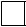 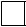 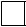 
жыл
год
Экономикалық қызмет түрлерің жалпы жіктеуішінің 79.11 - 79.12 - кодтарына сәйкес негізгі қызмет түрі бар заңды тұлғалар және (немесе) олардың құрылымдық бөлімшелері ұсынады.
Представляют юридические лица и (или) их структурные подразделения с основным видом деятельности согласно кодам Общего классификатора видов экономической деятельности - 79.11 - 79.12.
Экономикалық қызмет түрлерің жалпы жіктеуішінің 79.11 - 79.12 - кодтарына сәйкес негізгі қызмет түрі бар заңды тұлғалар және (немесе) олардың құрылымдық бөлімшелері ұсынады.
Представляют юридические лица и (или) их структурные подразделения с основным видом деятельности согласно кодам Общего классификатора видов экономической деятельности - 79.11 - 79.12.
Экономикалық қызмет түрлерің жалпы жіктеуішінің 79.11 - 79.12 - кодтарына сәйкес негізгі қызмет түрі бар заңды тұлғалар және (немесе) олардың құрылымдық бөлімшелері ұсынады.
Представляют юридические лица и (или) их структурные подразделения с основным видом деятельности согласно кодам Общего классификатора видов экономической деятельности - 79.11 - 79.12.
Экономикалық қызмет түрлерің жалпы жіктеуішінің 79.11 - 79.12 - кодтарына сәйкес негізгі қызмет түрі бар заңды тұлғалар және (немесе) олардың құрылымдық бөлімшелері ұсынады.
Представляют юридические лица и (или) их структурные подразделения с основным видом деятельности согласно кодам Общего классификатора видов экономической деятельности - 79.11 - 79.12.
Экономикалық қызмет түрлерің жалпы жіктеуішінің 79.11 - 79.12 - кодтарына сәйкес негізгі қызмет түрі бар заңды тұлғалар және (немесе) олардың құрылымдық бөлімшелері ұсынады.
Представляют юридические лица и (или) их структурные подразделения с основным видом деятельности согласно кодам Общего классификатора видов экономической деятельности - 79.11 - 79.12.
Экономикалық қызмет түрлерің жалпы жіктеуішінің 79.11 - 79.12 - кодтарына сәйкес негізгі қызмет түрі бар заңды тұлғалар және (немесе) олардың құрылымдық бөлімшелері ұсынады.
Представляют юридические лица и (или) их структурные подразделения с основным видом деятельности согласно кодам Общего классификатора видов экономической деятельности - 79.11 - 79.12.
Экономикалық қызмет түрлерің жалпы жіктеуішінің 79.11 - 79.12 - кодтарына сәйкес негізгі қызмет түрі бар заңды тұлғалар және (немесе) олардың құрылымдық бөлімшелері ұсынады.
Представляют юридические лица и (или) их структурные подразделения с основным видом деятельности согласно кодам Общего классификатора видов экономической деятельности - 79.11 - 79.12.
Экономикалық қызмет түрлерің жалпы жіктеуішінің 79.11 - 79.12 - кодтарына сәйкес негізгі қызмет түрі бар заңды тұлғалар және (немесе) олардың құрылымдық бөлімшелері ұсынады.
Представляют юридические лица и (или) их структурные подразделения с основным видом деятельности согласно кодам Общего классификатора видов экономической деятельности - 79.11 - 79.12.
Экономикалық қызмет түрлерің жалпы жіктеуішінің 79.11 - 79.12 - кодтарына сәйкес негізгі қызмет түрі бар заңды тұлғалар және (немесе) олардың құрылымдық бөлімшелері ұсынады.
Представляют юридические лица и (или) их структурные подразделения с основным видом деятельности согласно кодам Общего классификатора видов экономической деятельности - 79.11 - 79.12.
Экономикалық қызмет түрлерің жалпы жіктеуішінің 79.11 - 79.12 - кодтарына сәйкес негізгі қызмет түрі бар заңды тұлғалар және (немесе) олардың құрылымдық бөлімшелері ұсынады.
Представляют юридические лица и (или) их структурные подразделения с основным видом деятельности согласно кодам Общего классификатора видов экономической деятельности - 79.11 - 79.12.
Тапсыру мерзімі – есепті кезеңнің соңғы айының 25 күні.
Срок представления – 25 числа последнего месяца отчетного периода.
Тапсыру мерзімі – есепті кезеңнің соңғы айының 25 күні.
Срок представления – 25 числа последнего месяца отчетного периода.
Тапсыру мерзімі – есепті кезеңнің соңғы айының 25 күні.
Срок представления – 25 числа последнего месяца отчетного периода.
Тапсыру мерзімі – есепті кезеңнің соңғы айының 25 күні.
Срок представления – 25 числа последнего месяца отчетного периода.
Тапсыру мерзімі – есепті кезеңнің соңғы айының 25 күні.
Срок представления – 25 числа последнего месяца отчетного периода.
Тапсыру мерзімі – есепті кезеңнің соңғы айының 25 күні.
Срок представления – 25 числа последнего месяца отчетного периода.
Тапсыру мерзімі – есепті кезеңнің соңғы айының 25 күні.
Срок представления – 25 числа последнего месяца отчетного периода.
Тапсыру мерзімі – есепті кезеңнің соңғы айының 25 күні.
Срок представления – 25 числа последнего месяца отчетного периода.
Тапсыру мерзімі – есепті кезеңнің соңғы айының 25 күні.
Срок представления – 25 числа последнего месяца отчетного периода.
Тапсыру мерзімі – есепті кезеңнің соңғы айының 25 күні.
Срок представления – 25 числа последнего месяца отчетного периода.
БСН коды
Код БИН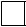 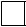 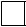 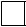 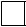 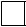 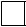 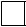 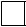 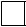 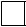 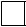 
Жол коды
Код строки
Көрсеткіштер атауы
Наименование показателей
Көрсеткіштер атауы
Наименование показателей
Көрсеткіштер атауы
Наименование показателей
Өткен тоқсанмен салыстырғанда ағымдағы тоқсанда
В текущем квартале по сравнению с предыдущим
Өткен тоқсанмен салыстырғанда ағымдағы тоқсанда
В текущем квартале по сравнению с предыдущим
Өткен тоқсанмен салыстырғанда ағымдағы тоқсанда
В текущем квартале по сравнению с предыдущим
Ағымдағы тоқсанмен салыстырғанда келесі тоқсанда
В следующем квартале по сравнению с текущим
Ағымдағы тоқсанмен салыстырғанда келесі тоқсанда
В следующем квартале по сравнению с текущим
Ағымдағы тоқсанмен салыстырғанда келесі тоқсанда
В следующем квартале по сравнению с текущим
Жол коды
Код строки
Көрсеткіштер атауы
Наименование показателей
Көрсеткіштер атауы
Наименование показателей
Көрсеткіштер атауы
Наименование показателей
өсуі
увеличение
өзгеріссіз
без изменений
кемуі
уменьшение
өсуі
увеличение
өзгеріссіз
без изменений
кемуіуменьшение
А
Б
Б
Б
1
2
3
4
5
6
1.1
Көрсетілген қызметтер көлемі
Объем оказанных услуг
Көрсетілген қызметтер көлемі
Объем оказанных услуг
Көрсетілген қызметтер көлемі
Объем оказанных услуг
1.2
Ұйымда жұмыспен қамтылғандардың саны
Численность занятых
Ұйымда жұмыспен қамтылғандардың саны
Численность занятых
Ұйымда жұмыспен қамтылғандардың саны
Численность занятых
1.3
Жолдамалардың құны
Стоимость путевок
Жолдамалардың құны
Стоимость путевок
Жолдамалардың құны
Стоимость путевок
1.4
Ұйым қызметтеріне сұраныс
Спрос на услуги вашей организации
Ұйым қызметтеріне сұраныс
Спрос на услуги вашей организации
Ұйым қызметтеріне сұраныс
Спрос на услуги вашей организации
1.5
Туристер саны
Количество туристов
1.5
Туристер саны
Количество туристов
1.5.1 кіру туризмі
въездной туризм
1.5.1.1 ТМД1 елдерінен
из стран СНГ1
1.5
Туристер саны
Количество туристов
1.5
Туристер саны
Количество туристов
1.5.1 кіру туризмі
въездной туризм
1.5.1.2 әлемнің басқа елдерінен
из других стран мира
1.5
Туристер саны
Количество туристов
1.5
Туристер саны
Количество туристов
1.5.2 шығу туризмі
выездной туризм
1.5.2.1 ТМД1 елдеріне
в страны СНГ1
1.5
Туристер саны
Количество туристов
1.5
Туристер саны
Количество туристов
1.5.2 шығу туризмі
выездной туризм
1.5.2.2 әлемнің басқа елдеріне
в другие страны мира
1.5
Туристер саны
Количество туристов
1.5
Туристер саны
Количество туристов
1.5.3 ішкі туризм
внутренний туризм
1.5.3 ішкі туризм
внутренний туризм
1.6
Таза пайда
Чистая прибыль
Таза пайда
Чистая прибыль
Таза пайда
Чистая прибыль
2.1 Шектеу жоқ
Ограничений нет
2.5 Визаны рәсімдеу кезіндегі жоғары баждар
Высокие пошлины при оформлении виз
2.2 Меншікті қаржы ресурстарының жетіспеушілігі
Недостаточность собственных финансовых ресурсов
2.6 Ішкі нарықтағы бәсекенің жоғарылауы
Возросшая конкуренция на внутреннем рынке
2.3 Басқа туристік ұйымдармен есеп айырысудың уақтылы жүргізілмеуі
Несвоевременность расчетов с другими туристскими организациями
2.7 Сатып алу сұранысының төмендеуі
Снижение покупательского спроса
2.4 Арнайы орналастыру орындарының жеткіліксіздігі (шипажайлар, емдеуі бар пансионаттар, шипажай-емдеу сауықтыру орындары, демалыс үйлері мен базалар)
Недостаток специализированных средств размещения (санатории, пансионаты с лечением, санатории-профилактории, дома и базы отдыха)
2.8 Басқалар
Другие
Туризм түрі бойынша
По виду туризма
Туризм түрі бойынша
По виду туризма
Мына себептер бойынша
По причине
3.1 Келу
Въездной
3.1.1 ТМД елдерінен
из стран СНГ
3.4 анағұрлым дамыған туристік инфрақұрылым
более развитой туристской инфраструктуры
3.1 Келу
Въездной
3.1.1 ТМД елдерінен
из стран СНГ
3.5. туристерге қызмет көрсетудің жоғары сапасы
лучшего качества обслуживания туристов
3.1 Келу
Въездной
3.1.2 әлемнің басқа елдерінен
из других стран мира
3.6. жолдамалардың анағұрлым тиімді құны
более выгодной стоимости путевок
3.2 Шығу
Выездной
3.2.1 ТМД елдеріне
в страны СНГ
3.7. орналастырудың мамандандырылған құралдарын таңдаудың көптігі
большого выбора специализированных средств размещения
3.2 Шығу
Выездной
3.2.1 ТМД елдеріне
в страны СНГ
3.8. көліктің барлық түрлеріне жолаушыларды тасымалдау бағалары мен тарифтерінің өзгеруі
изменения цен и тарифов пассажирских перевозок на все виды транспорта
3.2 Шығу
Выездной
3.2.2 әлемнің басқа елдерінен
в другие страны мира
3.9. басқалар
другие
3.3 Ішкі туризм
Внутренний туризм
3.3 Ішкі туризм
Внутренний туризм
3.9. басқалар
другие
Зерттеу кезінде2
На момент обследования
Зерттеу кезінде2
На момент обследования
Зерттеу кезінде2
На момент обследования
Өткен тоқсанмен салыстырғанда ағымдағы тоқсанда
В текущем квартале по сравнению с предыдущим
Өткен тоқсанмен салыстырғанда ағымдағы тоқсанда
В текущем квартале по сравнению с предыдущим
Өткен тоқсанмен салыстырғанда ағымдағы тоқсанда
В текущем квартале по сравнению с предыдущим
Ағымдағы тоқсанмен салыстырғанда келесі тоқсанда
В следующем квартале по сравнению с текущим
Ағымдағы тоқсанмен салыстырғанда келесі тоқсанда
В следующем квартале по сравнению с текущим
Ағымдағы тоқсанмен салыстырғанда келесі тоқсанда
В следующем квартале по сравнению с текущим
жақсы
хорошая
қанағаттанарлық
удовлетворительно (ая)
нашар
плохая
жақсару
улучшение
өзгеріссіз
без изменений
нашарлау
ухудшение
жақсару
улучшение
өзгеріссіз
без изменений
нашарлау
ухудшение
5.1 Тұтынушылардың сұраныстарын зерделеу
Изучение запросов потребителей
5.6 Туристік қызметтер саласын кеңейту
Расширение сферы туристских услуг
5.2 Шығындарды азайту
Снижение издержек
5.7 Қызметкерлердің біліктілігін арттыру
Повышение квалификации персонала
5.3 Жарнамалық компания
Рекламная компания
5.8 Менеджментті жақсарту
Улучшение менеджмента
5.4 Бәсекелестерді зерделеу
Изучение конкурентов
5.9 Қызметтің қосымша түрлеріне мемлекеттік лицензия алу
Получение государственной лицензии на дополнительные виды деятельности
5.5 Қызметтердің сапасын жоғарылату
Повышение качества услуг
5.10 Басқалар
Другие
Жол коды
Код строки
Көрсеткіштердің аумаққа тиістілігі
Территориальная принадлежность показателей
Жоғары
Высокий
Орташа
Средний
Төмен
Низкий
Бәсекеге қабілетсіз
Неконкурентоспособна
Бағалау қиын
Трудно оценить
А
Б
1
2
3
4
5
6.1
Қазақстан Республикасынан
Из Казахстана
6.2
ТМД елдерінен
Из стран СНГ
6.3
ТМД-дан тыс елдерден
Из стран вне СНГПриложение 14
к приказу Председателя
Комитета по статистике
Министерства национальной
экономики Республики Казахстан
от 27 октября 2014 года № 25 